Евразийский национальный университет им. Л.Н. ГумилеваУДК 336.148                                                                             На правах рукописиКАРАБАЕВ ЭЛЬДАР БУЛАТОВИЧВнешний государственный аудит: теория, методология и практика6D052100 – Государственный аудитДиссертация на соискание степени доктора философии (PhD)Научный руководительдоктор экономических наук, профессорЛ.М. Сембиева Научный консультантдоктор экономических наук, профессорД.А. Панков Республика КазахстанНур-Султан, 2022СодержаниеНОРМАТИВНЫЕ ССЫЛКИВ настоящей диссертации, использованы ссылки на следующие стандарты:Конституция Республики Казахстан: принята 30 августа 1995 года.Закон Республики Казахстан. О государственном аудите и финансовом контроле: принят 12 ноября 2015 года, №392-V.Указ Президента Республики Казахстан. Положение о Счетном комитете по контролю за исполнением республиканского бюджета. О внесении изменения в Указ Президента Республики Казахстан от 5 августа 2002 года №917 «Об утверждении Положения о Счетном комитете по контролю за исполнением республиканского бюджета»: утв. 4 февраля 2013 года, №495.Нормативное постановление Счетного комитета по контролю за исполнением республиканского бюджета. Об утверждении Правил проведения внешнего государственного аудита и финансового контроля: утв. 30 ноября 2015 года, №17-НҚ.Нормативное постановление Счетного комитета по контролю за исполнением республиканского бюджета. Об утверждении процедурных стандартов внешнего государственного аудита и финансового контроля: утв. 31 марта 2016 года, №5-НҚ.Бюджетный кодекс Республики Казахстан: принят 4 декабря 2008 года, №95-IV.Нормативное постановление Счетного комитета по контролю за исполнением республиканского бюджет. Об утверждении Правил проведения внешнего государственного аудита и финансового контроля: утв. 30 июля 2020 года, №6-НҚ.Приказ Министра финансов Республики Казахстан. Об утверждении Правил проведения внутреннего государственного аудита и финансового контроля: утв. 19 марта 2018 года, №392.Нормативное постановление Счетного комитета по контролю за исполнением республиканского бюджета. Процедурный стандарт внутреннего государственного аудита и финансового контроля «Аудит соответствия»: утв. 28 ноября 2015 года, №13-НҚ (зарегистрировано в Министерстве юстиции Республики Казахстан 23 декабря 2015 года, №12476).ОПРЕДЕЛЕНИЯВ настоящей диссертации применяют следующие термины с соответствующими определениями:Государственный аудит – анализ, оценка и проверка эффективности управления и использования бюджетных средств, активов государства, объектов государственного аудита, связанных грантов, государственных и гарантированных государством займов, а также займов, привлекаемых под поручительство государства, в том числе другой, связанной с исполнением бюджета деятельности, основанные на системе управления рисками.Внешний государственный аудит – это анализ, оценка и проверка эффективного и законного управления национальными ресурсами (финансовыми, природными, производственными, кадровыми, информационными) для обеспечения динамичного роста качества жизненных условий населения и национальной безопасности страны.Финансовый контроль – это вид деятельности контроля - организационно-правовой формы исполнительной власти. Аудит эффективности – оценка и анализ деятельности объекта государственного аудита на предмет эффективности, экономичности, продуктивности и результативности.Классификатор нарушений – документ, содержащий перечень видов нарушений, выявляемых в ходе государственного аудита, с указанием нарушенных норм права и соответствующих им видов ответственности, установленных законами Республики Казахстан, а также способов устранения данных нарушений.Объекты государственного аудита и финансового контроля (далее – объекты государственного аудита) – государственные органы, государственные учреждения, субъекты квазигосударственного сектора, а также получатели бюджетных средств.Государственный аудитор – государственный служащий, служащий уполномоченного органа по регулированию, контролю и надзору финансового рынка и финансовых организаций, осуществляющие государственный аудит и (или) финансовый контроль, имеющие сертификат государственного аудитора.Ассистент государственного аудитора – государственный служащий, служащий уполномоченного органа по регулированию, контролю и надзору финансового рынка и финансовых организаций, обладающие профессиональными знаниями в области бухгалтерского учета, финансовой отчетности и аудиторской деятельности, и специалист в иной области (сфере деятельности) в пределах компетенции государственного органа, имеющие право участвовать в государственном аудите.ОБОЗНАЧЕНИЯ И СОКРАЩЕНИЯВВЕДЕНИЕАктуальность исследования. Социально-экономические процессы, происходящие в посткризисные периоды в Казахстане, начиная с 2008 года, диктуют новые условия организации и функционирования системы государственного аудита. В этом контексте особую актуальность приобретает поиск новых направлений совершенствования системы государственного аудита в целом, и его отдельных функций в частности. В последнее десятилетие современный характер государственных финансовых отношений требует комплексного подхода к разработке новых и модернизации существующих методик работы контрольных структур, т.е. возникает необходимость проведения качественной их модификации. Счетный комитет Республики Казахстан, являясь органом и системообразующим элементом всей системы государственного аудита и финансового контроля Республики Казахстан, в 2015 году вступил в новую фазу своего развития с принятием закона «О государственном аудите и финансовом контроле». Исходя из Послания Главы государства Касым-Жомарта Токаева народу Казахстана от 01.09.2021 года, в последнее время проявилась тенденция, когда для покрытия расходных обязательств увеличиваются дефицит бюджета и трансферты из Национального фонда. Очевидно, что необходимы меры по увеличению доходов бюджета, но в первую очередь нужен контроль за объемами и эффективностью государственных расходов [1]. Произошедшие в последнее время изменения в организации и правовом регулировании государственного аудита в Казахстане, а также количество выявленных нарушений как в бюджетной системе Казахстана, так и в сфере планирования в частности, учитывая ежегодное изменение количеств нарушения, можно утверждать, что указывает на изменение эффективности работы системы внешнего государственного аудита в Казахстане.Эффективное использование бюджетных средств - очень актуальны для Казахстана, поскольку внедрение управленческих решений, связанных с использованием бюджета при осуществлении различных программ, зависит от уровня достижения поставленных целей экономического развития страны. На сегодняшний день в стране только внедряется единый подход к качественной внешней оценке реализации национальных проектов и государственных программ с учетом как специфики, так и уникальности каждой программы, пока нет методологической основы для оценки эффективности их реализации, недвусмысленных требований к оценке в областях развития в конкретной области, где эта программа реализуется. Для определения эффективности и действенности программ существует настоятельная необходимость в разработке методологий, критериев и принципов оценки использования государственных средств в их осуществлении с учетом специфики других государственных программ. В связи с этим повышается роль проверки эффективности использования средств республиканского бюджета, как один из наиболее активных устройств государственного аудита.Мировой опыт показывает, что внешний государственный аудит использования бюджетных средств оказывает огромное влияние на принятие и реализацию государственными органами управленческих решений, связанных с финансовым сектором, способствует повышению прозрачности и ответственности в их деятельности.В условиях роста значимости применения внешнего государственного аудита и учета его результатов в определении динамики изменения экономики страны, научная концепция внешнего государственного аудита требует изучения его теоретических основ, определения роли и места внешнего государственного аудита в системе управления государственными средствами, определения методологии выявления проблем, связанных с ее применением. Тем самым определяется актуальность исследуемой тематики, посвященной изучению теоретических, практических и методологических основ внешнего государственного аудита эффективности использования ресурсов страны.Степень научной разработанности темы исследования. Теоретическая и методологическая основа для изучения государственного аудита были предметами исследований в работах B. Berman, K.G. Cassel, P.F. Drucker, М.J. Evans, M. Friedman, J.М. Keynes, P. Kotler, M.E. Porter, L.A.J. Quetelet, D. Ricardo, J. Robertson, P. Samuelson, А. Smith и др.Современные тенденции в развитии методов и форм государственного аудита и эффективности использования государственных средств были также отражены в исследованиях таких российских и зарубежных экономистов, как Т.В. Антипова, П. И. Вахрин, И.Н. Герчикова, Т.А. Голикова, Е.П. Голубков, Е.Ю. Грачева, В.Е. Демидов, В.А. Жуков, П.С. Завьялов, Е.И. Иванова, И.И. Кретов, А.Л. Кудрин, Д.А. Панков, Н.И. Парусимова, В.М. Родионова, А.Н. Романов, Б.А. Соловьев, С.В. Степашин, С.М. Шахрай и др.Проблемы внедрения государственного аудита с обоснованием процесса распределения и выделения государственных средств для реализации программных документов изучались казахстанскими учеными-экономистами и практиками: Б.А. Алибековой, А.К. Арыстановым, У.Б. Баймуратовым, Л.З. Бейсеновой, Н.Н. Годуновой, А. Есентугеловым, А.Б. Зейнельгабдиным, К.К. Ильясовым, С.Ж. Интыкбаевой, П.Б. Исаховой, З.Д. Искаковой, У.М. Искаковым, А.А. Карыбаевым, Ж.А. Кулекеевым, Н.К. Кучуковой, В.Д. Мельниковым, А.З. Мурзиным, А.А. Нурумовым, О.Н. Оксикбаевым, К.А. Сагадиевым, Г.С. Сейткасимовым, Л.М. Сембиевой, М.У. Спановым, А.Ж. Султангазиным и др.Целью диссертационных исследований является разработка научно обоснованных предложений и рекомендации по повышению эффективности внешнего государственного аудита на основе формирования теоретических положений, методологических основ, анализа мировой практики и детальной оценки степени влияния организации внешнего государственного аудита на планирование, распределение и использование бюджетных средств РК.Для достижения этой цели формированы следующие задачи:– рассмотреть концептуальные подходы к исследованию внешнего государственного аудита;– исследовать и систематизировать методологические основы формирования внешнего государственного аудита;– выявить основные тенденции развития внешнего государственного аудита на основе изучения международной практики;– раскрыть основные этапы трансформации становления и развития внешнего государственного аудита в Казахстане;– провести анализ деятельности Счетного комитета по контролю за исполнением республиканского бюджета и ревизионных комиссий;– дать оценку эффективности органов внешнего государственного аудита Казахстана;– предложить новые направления развития внешнего государственного аудита в целях достижения ЦУР;– рекомендовать экономико-математический подход к моделированию управленческих функций внешнего государственного аудита;– обосновать прогнозы развития внешнего государственного аудита Республики Казахстан в условиях новых вызовов. Объектом исследования выступают органы внешнего государственного аудита Казахстана.Предметом исследования является система экономических отношений сложившаяся в процессе организации внешнего государственного аудита уполномоченными органами, а именно, Счетным Комитетом и ревизионными комиссиями.Методология исследования основана на использовании фундаментальных и прикладных научных результатах работ казахстанских и зарубежных ученых по методологии государственного аудита. Методы исследования вкдючают в себя научные методы познания, совокупность комплексного и диалектического подходов. Оценка эффективности деятельности Счетного Комитета проводится с применением метода спектрального анализа, а именно, метода анализа иерархии, методов регрессионного анализа, точнее уравнением множественной регрессиию.Информационной базой исследования послужили законодательные и нормативные правовые акты Республики Казахстан, аналитические и финансовые отчеты Счетного комитета, отчетов Бюро по статистике Республики Казахстан и другие материалы. Научная новизна исследования заключается в комплексном научно-теоретическом и методологическом обосновании сущности и роли внешнего государственного аудита с разработкой совокупности рекомендации практической направленности.В соответствии с постановкой проблемы исследования, определения степени эффективности деятельности Счетного Комитета при проведении аудита расходования государственных средств, а также изучения теории государственного аудита с целью уточнения имеющейся структуры научной теории в аудите, нами разработаны следующие положения, которые выносятся на защиту:1. Аудит как прикладная наука может оптимально функционировать в условиях сформированности современной парадигмы, важнейшими частями которой являются вопросы метода, принципов, способов и приемов. Успешное развитие аудита опирается во многом на применение достижений других наук. Невнимание к содержанию научного аппарата аудита может привести к «застою» в практике проведения внешнего государственного аудита, а также «свертыванию» подготовки специалистов по аудиту и данного вида деятельности в целом. 2. На основе систематизации подходы различных научных школ к ВГА, разработанной структуры методологического обеспечения внешнего государственного аудита уточнены и дана новая трактовка понятия «внешний государственный аудит», определены организационные и статусные особенности института государственного аудита. 3. Предложить комплексную модель внешнего государственного аудита, построенную с учетом актуальных подходов к определению целей, задач, принципов, объектов, функций и других качественных характеристик, выявленных тенденций развития международных SAI, позволяющая проводить полноценный анализ практического применения вопросов развития ВГА.4. Оценка эффективности деятельности органов внешнего государственного аудита Казахстана на базе выделения этапов трансформации системы ВГА, анализа значения Счетного комитета в использовании государственных средств при реализации антикризисных мер и предложенной многофакторная модель для ожидаемых значений эффективности.5. Конкретные рекомендации и предложения, направленные на совершенствование системы органов внешнего государственного аудита, форм и методов осуществления контрольных мероприятий, формирование единой концепции развития системы внешнего государственного аудита в Казахстане, а также рекомендаций в области развития методологии и основных принципов формирования казахстанских национальных стандартов эффективной системы внешнего государственного аудита, обеспечивающих надлежащую оценку состояния и использования бюджетных средств.6. Рекомендации по внедрению новых направлений развития внешнего государственного аудита в целях достижения ЦУР, через разработку Стратегического докумета, применение «Тепловой карты», которая может помочь группам быстро и проактивно оценить сложность аудита по двум параметрам: объем и методология; «диаграммы со стрелками», которая иллюстрирует существенные различия между общей областью аудита и очень специфической единицей анализа и «континуум критериев», позволяющий группе аудиторов осознать некоторые варианты критериев и то, как выбранные критерии могут повлиять на аудит. Для управления рисками особый интерес представляет система организации ERM, что позволит ей осуществлять свою деятельность более эффективно и результативно.7. Экономико-математический подход к моделированию управленческих функций внешнего государственного аудита «Эффект превенции от предыдущих аудиторских мероприятий», выраженный в сокращении объема нарушений, по которому предложено оценивать на основании поправочного коэффициента превенции. Указанный поправочный коэффициент предлагается применять к проверочным мероприятиям в отношении организаций, которые ранее подвергались аналогичным проверкам.Теоретическая значимость. Результаты, представленные в виде отдельных теоретических положений, выводов и рекомендаций, могут служить основой для дальнейшего развития отечественной теории организации внешнего государственного аудита, использованы в процессе обучения на семинарах, в том числе международных, по повышению квалификации государственных аудиторов, а также по подготовке специалистов по специальности «Внешний государственный аудит».  Практическое значение диссертационного исследования заключается в том, что предложения и рекомендации могут быть использованы органами внешнего государственного аудита и в частности Счетным комитетом по контролю за исполнением республиканского бюджета. Результаты диссертационного исследования представляют практический интерес и были использованы при проведении аналитических исследований, проводимых Союзом Сертифицированных Аудиторов и Бухгалтеров (Беларусь), в рамках реализации Плана деятельности в 2022 году (Исх. №34 от 03.02.2022 г., г. Минск).Апробация основных положений исследования. Основные положения диссертационного исследования представлены и обсуждены на международных, республиканских научных конференциях.Диссертационное исследования состоит из введения, трех разделов, заключения, включает 31 таблицу, 51 рисунок, 13 формул.Публикация результатов исследований. По теме диссертации написаны 7 статей, которые представлялись на конференциях республиканского и международного уровня, также 1 статья в высокорейтинговом журнале базы данных Scopus. Журнал Kaunas University of Technology, «The role of external state audit in ensuring the financial stability of the budgets of developing countries».1 Теоретические и методологические аспекты исследования внешнеГО государственноГО АУДИТА	1.1 Формирование современной парадигмы внешней государственной аудиторской деятельности  Одним из аппаратов управления финансовой деятельностью государства, который может предоставлять условия для нормального функционирования и роста экономики является внешний государственный аудит. Он выступает в качестве одного из этапов цикла управления, когда фактические результаты воздействия на объект управления сравниваются с требованиями решений и нормативными требованиями, а в случае выявления их нарушения принимаются необходимые меры для устранения отклонений.Согласно существующим историческим фактам первые упоминания об аудите появились в период развития древней цивилизации Ближнего Востока. Именно тогда начался бурный процесс формирования высокоорганизованных государств с не менее организованной хозяйственной деятельностью.Основываясь на историографических источниках, можно утверждать, что государственный аудит имеет многовековой период развития. При этом, естественно, становление и развитие государственного аудита неразрывно связано с эволюцией государственного контроля.В давние времена контроль на государственном уровне наибольшее развитие получил в Вавилоне, Египте и Китае. Тенденция существования контроля на государственном уровне сохраняется и во многих европейских государствах.Исторический экскурс в эпоху становления государственного контроля свидетельствует, что первые упоминания о счетных ведомствах появились в Китае почти 3 тыс. лет назад, а в Корее – свыше 1,3 тыс. лет назад. Первой страной, создавшей государственную аудиторскую систему, был Китай. Известно, что уже в 700 гг. до н.э. в Древнем Китае, в период правления династии Чжоу (1122-256 гг. до н.э.), существовал пост Генерального аудитора. Такой аудитор должен был гарантировать честность правительственных чиновников, которые имели право пользоваться государственным имуществом. По данным книги У. Хань «Жизнеописание Чжу Юаньчжана», при династии Юань ревизию осуществлял цензорат. В 1382 г. Чжу Юаньчжан преобразовал его в палату главного ревизора (аудитора). Обязанности, права и формы государственных аудиторских органов изменялись от одной династии к другой. В результате в 1983 г. была создана Государственная аудиторская администрация, которая действует и сегодня. Целью деятельности этого органа является полный государственный контроль доходов и расходов всех министерств, ведомств и органов власти.В Афинах в V в. до н.э. существовали правительственные органы, занимавшиеся проверкой всей деятельности должностных лиц по завершении их полномочий. В III в. до н.э. в Римской империи стали назначать целый штат специальных контролеров (кураторов, прокураторов, квесторов), которые под наблюдением казначея занимались проверкой государственного бюджета [2]. Сложность структуры Римской империи, существование значительного числа провинций требовали особого подхода не только к процессу учета доходов, расходов и всех собираемых налогов, но и к процессу проверки достоверности отражения государственными чиновниками всей учетной информации. Первое упоминание об этом в англоязычных странах можно отнести лишь к 1130 г., о чем свидетельствуют немногочисленные записи в архивах Казначейства Англии и Шотландии [2, с. 6].Приблизительно, с конца XIII в. упоминания об аудиторах и аудите встречаются в Италии и Франции. В научных сочинениях того времени было рекомендовано проводить аудит счетов.В Европе старейшими органами контроля были: Национальное управление аудита Великобритании – 1120 г., Палата счетов Франции – 1318 г., Регулярная аудиторская организация Бельгии – 1386 г. В Англии государственные аудиторы обязаны были спрашивать, слушать и проверять все государственные средства, а также делать свои замечания.Как известно, автономные институты аудита Пруссии возникли в 1714 г. – это Генеральная палата счетов, в Чехии – в 1761 г. Имперская учетная палата, в Австро-Венгрии – в 1768 г. Имперско-королевский верховный суд аудита, в Польше – в 1808 г. Главная счетная палата Варшавского княжества, в Испании – в 1828 г. Суд счетов, в Турции – в 1862 г. Высший бухгалтерский совет Османской империи, в Румынии – в 1864 г. Высший суд аудита.Роль штатного аудитора, как указывают T.E. Cooke и M. Kikuya, была подобна роли внутреннего аудитора в западных странах и от него не требовалось наличие сертификата профессионального бухгалтера [3]. Следует констатировать, что процесс формирования внешнего государственного аудита проходил во всех странах Западной Европы по неформальным правилам, в основу которых был положен традиционный жизненный уклад. Экономические перемены 1600-1800 гг., которые характеризовались ростом городов, фабрик, а также расширением торговли, вызвали появление новых подходов к учету. Многие исследователи пишут, что «история аудита восходит к XVIII веку, когда George Watson порекомендовал шотландским коммерсантам провести проверку бухгалтерской отчетности. Проведенная проверка показала столь высокую результативность, что, по расхожему мнению прочих британцев, ”черствые, скупые и педантичные“ шотландцы признали пользу таких проверок и с тех пор стали их практиковать» [4].Несмотря на бурное развитие и высокую значимость, аудит стал важнейшим составным элементом мировой экономической системы лишь в конце XIX в. Этому послужило строительство железных дорог, создание страховых компаний, банковских структур и дальнейшее развитие акционерных обществ. Именно с развитием железнодорожного транспорта связано создание службы внутренних аудиторов, которые разъезжали по Соединенным Штатам Америки, посещая транспортные агентства и оценивая меру ответственности их административных органов за сохранность имущества, систему учета и формирование отчетности.Обращаясь к истории, следует отметить, что до XX в. функции высших органов государственного аудита во всем мире сводились только к контролю над формированием государственных доходов и над расходованием государственных средств.Современный же облик высших органов финансового контроля сформировался благодаря внедрению принципиально новой модели финансового контроля в государственном секторе, а именно наделению счетных палат независимостью от органов власти. Впервые данный принцип был реализован и закреплен в Конституции Австрии 1920 г., где Счетной палате приписывался статус независимого от федерального правительства и правительств земель органа [5]. Одной из стран-основателей аудита считается Великобритания. Основываясь на вековом опыте, современный аудит в Великобритании имеет следующие особенности. Главная цель аудита - дать заключение относительно того, составлены ли директорами компаний финансовые отчеты точно и беспристрастно. К особенностям государственного аудита в Великобритании относится то, что аудиторы обычно проводят выборочный письменный опрос дебиторов, чтобы проверить, что они действительно существуют; для банков аудит обязателен; квалификация аудиторов должна подтверждаться членством в одном из четырех институтов Консультативного комитета бухгалтерских органов.Значительным шагом в развитии системы государственного финансового контроля в странах мира послужило создание в 1953 г. Международной организации высших органов финансового контроля INTOSAI. Эта организация стала эффективным инструментом для обмена опытом между странами-участницами, развивая и распространяя новые принципы внешнего государственного контроля.В эволюции государственного аудита, с определенной долей условности, можно выделить следующие этапы (таблица 1).Таблица 1 – Основные исторические вехи становления государственного аудитаТаким образом, оформление внешнего государственного аудита как вида профессиональной деятельности состоялось в середине XX века, когда появляются первые ревизионные организации. На рисунке 1 представлена временная шкала с отметками о периоде возникновения государственного аудита в разных странах мира.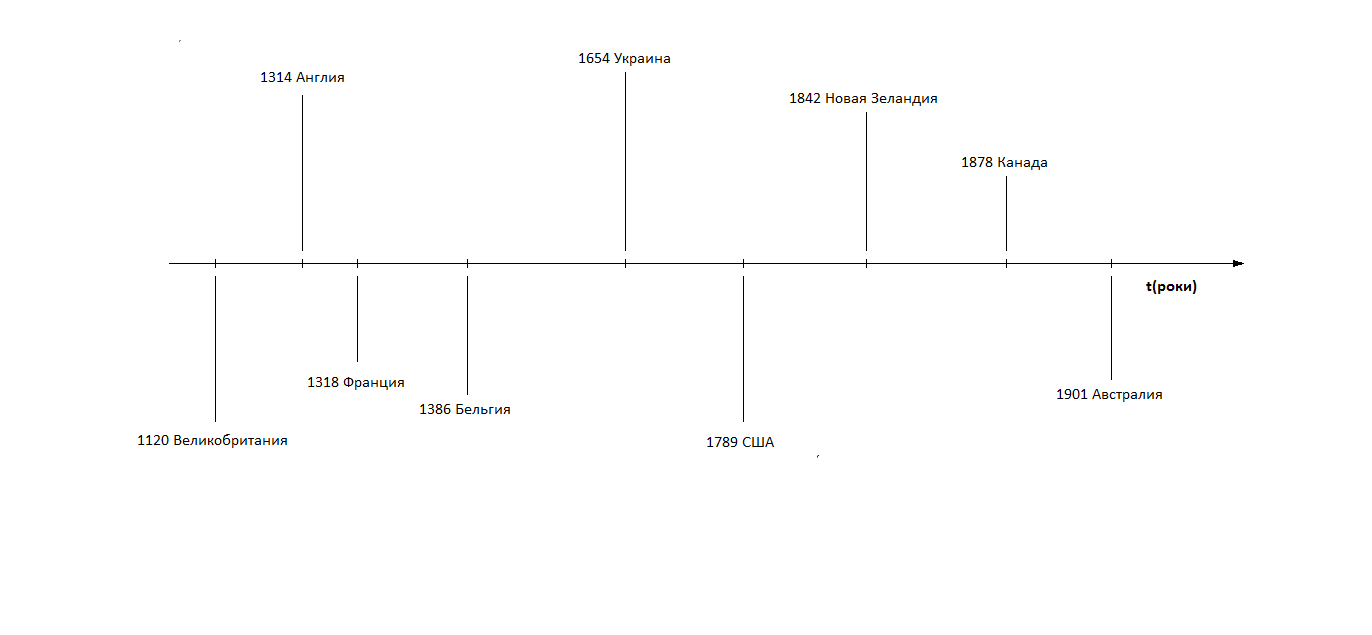 Рисунок 1 – Период возникновения государственного аудита в разных странах мираВ начале второй половины XX в. в процессе непрерывного реформирования государственного управления на международной арене произошли существенные преобразования и в сфере государственного аудита, в частности в вопросах возвышения его авторитета в процессах управления и эффективности выполнения контрольных функций государства.Теперь перейдем к теоретическим основам развития государственного аудита и в частности, внешнего.Считается, что теории, касающиеся спроса на аудит, обеспечивают общую основу для аудита или, по крайней мере, для его понимания. Mautz and Sharaf (1961) определяют цель теории следующим образом: «одной из причин серьезного и существенного исследования возможностей и природы теории аудита является надежда на то, что она предоставит нам решения или, по крайней мере, ключи к решению проблем, которые мы сейчас считаем трудными» [6].Например, теория аудита помогает объяснить, почему аудит необходим и каково его место. Кроме того, теория аудита пытается объяснить, почему некоторые постулаты и ключевые концепции аудита так важны (см. Mautz and Sharaf, 1961; Flint, 1988) [7]. Теория аудита также раскрывает некоторые законы, регулирующие процесс аудита и его деятельность. По общему мнению, первыми итальянскими теоретиками бухгалтерии были Benedetto Cotrugli (1458) – купец-гуманист из Дубровника и Fra Luca Bartolomeo de Pacioli (1494) – известный итальянский ученый-математик, а также их последователи. Как известно, именно Fra Luca Bartolomeo de Pacioli написал первую научную книгу по бухгалтерскому учету. В 1494 г. вышел в свет его труд «Trattato sui conti e sui registri» [8]. Он считал, что делить бухгалтерский учет с аудитом нельзя. Так, в данной книге отмечается «… счета – суть, не более как надлежащий порядок, установленный самим купцом, при удачном применении которого он получает сведения обо всех делах и о том, идут ли дела его успешно или нет». В трудах Fra Luca Bartolomeo de Pacioli  приводится версия проведения первой аудиторской проверки в Америке, причем описанный факт также явно отражает интерес государства. Речь идет о посланном в 1631 г. из Голландии в Плимут (штат Массачусетс) бухгалтере для выяснения причин возрастающей задолженности колонии.В 1905 г., а затем в 1909 г., Robert H. Montgomery в США предложил на изучение и практическое приложение с соответствующими редакционными исправлениями учебное пособие Lawrence Robert Dicksee «Auditing: a practical manual for auditors». Lawrence Robert Dicksee видел аудиторство и технику ревизий как средство для – подлогов; случайных ошибок; недостатков в организации учета [9]. Развивая идеи Lawrence Robert Dicksee, Robert. H. Montgomery писал, что цель аудита сводится к раскрытию вольных и невольных ошибок, которые могут иметь место в финансовой отчетности. Исходя из этого и была выстроена иерархия аудиторских задач, связанная с обнаружением трех видов ошибок – вольных (злоупотребления); невольных (описки, арифметические ошибки); принципиальных (выбор неверных методологических приемов). В 1912 г. Robert. H. Montgomery [10] написал книгу «Auditing: Theory and Practice», которая при последующих изданиях и переизданиях (вплоть до наших дней) получила название «Montgomery's Auditing». В первом издании книги автор называл американский аудит раннего этапа «счетоводческим аудитом», подчеркивая, что три четверти рабочего времени аудитора уходило на подсчеты и составление бухгалтерских книг. Сам Robert. H. Montgomery (1872-1953) являлся не только теоретиком, но и практиком аудита. Существует несколько различных теорий, которые могут объяснить спрос на аудиторские услуги. Некоторые из них хорошо известны в различных исследованиях. Рисунок 2 иллюстрирует четыре теории аудита в соответствии с Hayes et al. (2005) [11, с. 28].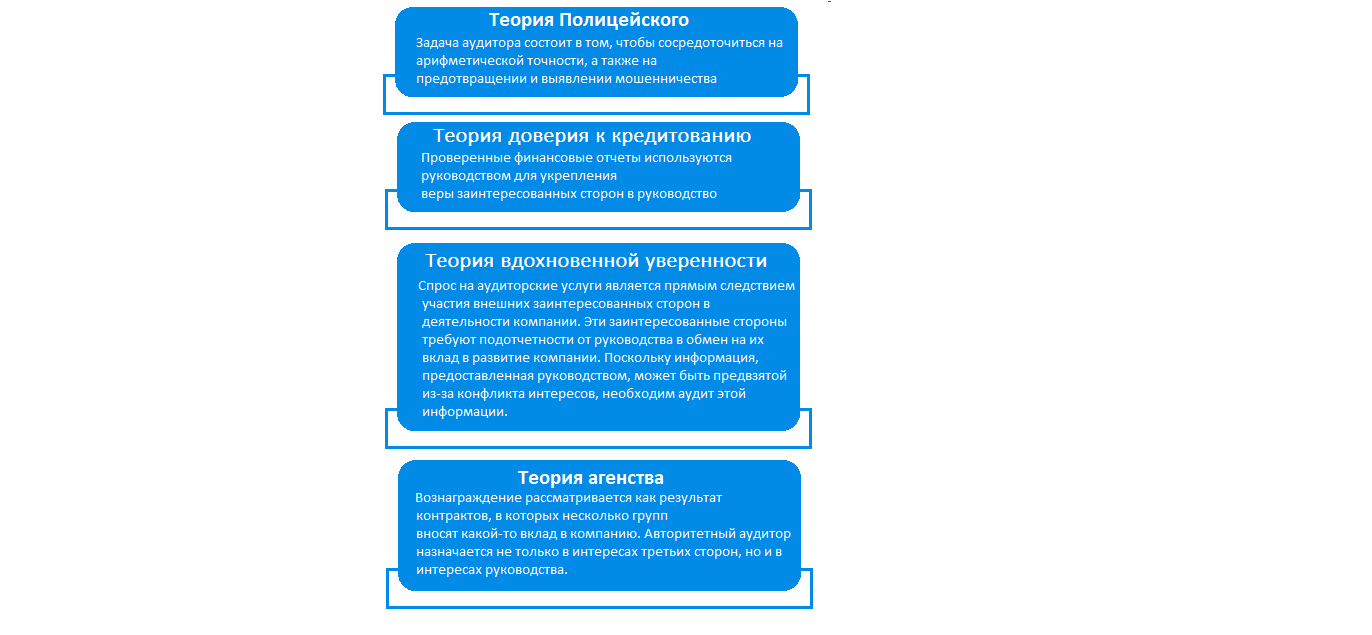 Рисунок 2 – Четыре теории аудитаПримечание – Составлено по источнику [11]Теория полицейского утверждает, что аудитор несет ответственность за поиск, выявление и предотвращение мошенничества. В начале 20-го века это, безусловно, имело место. Однако в последнее время основное внимание аудиторов было сосредоточено на обеспечении разумной уверенности и проверке достоверности финансовой отчетности.Выявление мошенничества, однако, по-прежнему остается обсуждаемой темой в дебатах об обязанностях аудитора, и, как правило, после событий, когда были выявлены факты мошенничества с финансовой отчетностью, возрастает давление на повышение ответственности аудиторов.Теория кредитоспособности предполагает, что основная функция аудита заключается в повышении достоверности финансовой отчетности. С этой точки зрения услуга, которую аудиторы предоставляют, - это доверие. Проверенная финансовая отчетность содержит элементы, повышающие доверие пользователей финансовой отчетности к цифрам, представленным руководством. Теория рациональных ожиданий Исследователи theory of rational expectations считают государственную политику регулирования экономики и сам процесс государственного воздействия на воспроизводство бесперспективными как в краткосрочном периоде леятельности так и в долгосрочном [12, с. 90]. Подотчетность обеспечивается за счет выпуска периодических финансовых отчетов. Однако, поскольку эта информация, предоставленная руководством, может быть предвзятой, а внешние стороны не имеют прямых средств мониторинга, для обеспечения достоверности этой информации требуется аудит. Что касается предоставления аудиторских гарантий, Limperg (1932) предполагает, что аудитор всегда должен стремиться соответствовать ожиданиям общественности.Агентская теория (Watts and Zimmerman, 1978, 1986, 1986) [13] предполагает, что аудитор назначается в интересах как третьих сторон, так и руководства. Задача руководства состоит в том, чтобы координировать эти группы и пытаться оптимизировать их. В этих отношениях руководство является агентом.Связанные и, в некоторой степени, пересекающиеся с этими теориями Wallace (1980) [14] предложил три гипотезы для объяснения роли аудита на свободных и регулируемых рынках: гипотеза мониторинга, информационная гипотеза и страховая гипотеза. Гипотеза мониторинга предполагает, что при делегировании полномочий по принятию решений одной стороне, как это предлагается в агентской теории, агент мотивирован согласиться на мониторинг, если выгоды от такой деятельности превышают соответствующие затраты. Эта гипотеза применима ко всем отношениям сотрудничества в любой организации, не только к отношениям между владельцами и менеджерами, но и к отношениям между правительством и налогоплательщиками. (Wallace 1980 и 1987) [15].Beaver (1989) [16] указал, что теория мониторинга стремится решить проблемы, возникающие из-за морального риска и информационной асимметрии между агентом и принципалом. Моральный риск - это проблема агента, обладающего превосходной информацией и, следовательно, имеющего возможность использовать ее в своих интересах за счет принципала (Beaver 1989). Arrow (1985) [17] называет два типа проблем принципала-агента скрытым действием (моральный риск) и скрытой информацией (информационная асимметрия).Публичное раскрытие информации рассматривалось как один из способов контроля гипотезы мониторинга. С этой точки зрения аудит является одной из форм контроля гипотезы мониторинга. Кроме того, независимые комитеты по аудиту считаются механизмом, который укрепляет независимую позицию аудитора на переговорах и повышает эффективность и качество аудиторского задания (Ng and Tan 2003) [18]. Финансовая отчетность ранее считалась центральной для целей мониторинга, но с 1960-х годов основное внимание сместилось на потребности и предоставление информации, позволяющей пользователям принимать экономические решения (Higson 2003) [19]. Поэтому альтернативой или дополнением к гипотезе мониторинга является информационная гипотеза. Одним из аргументов в пользу спроса на проверенные финансовые отчеты является то, что они предоставляют информацию, полезную для принятия решений инвесторами. Модели инвестиционных решений в финансовой литературе оценивают компанию путем расчета чистой приведенной стоимости будущих денежных потоков. Например, было замечено, что будущие денежные потоки сильно коррелируют с информацией финансовой отчетности. Поэтому аудит ценится инвесторами как средство повышения качества финансовой информации. (Wallace 1980, 1987 и 2004) [20].Fama and Laffer (1971) обсуждают три основных преимущества информации: снижение риска, улучшение процесса принятия решений и получение торговой прибыли. Аудит также ценится как средство улучшения финансовых данных, используемых менеджерами при принятии решений. Более точные данные улучшат процесс принятия внутренних решений. Внешнее использование более точных данных для анализа также повысит эффективность работы менеджеров (Wallace 1980, 1987, 2004).Третья гипотеза о том, как развивается спрос на аудиты, связана с ответственностью руководства (Wallace, 1980). На вопрос, почему менеджеры и другие специалисты ищут страховку у аудиторов, а не у страховой компании, было предложено четыре возможных объяснения. Во-первых, функция аудита настолько прочно укоренилась в обществе, что решение руководства не нанимать аудитора будет явно означать халатность или мошенничество со стороны менеджеров других специалистов. Во-вторых, бухгалтерские фирмы создали собственные юридические отделы для защиты их в исках о профессиональной ответственности. Проверки рассматривались как возможность обеспечения более эффективного страхового покрытия в качестве соответчика, чем страховая компания в качестве третьей стороны. В-третьих, аудитор, столкнувшийся с судебным иском, обеспокоен своей репутацией. O’Reilly, Leitch and Tuttle (2006) [21] показывают, что информация в отчете об аудите непрерывности деятельности оценивается менее негативно, когда окружающая среда воспринимает аудитора как обеспечивающего некоторую страховку.В работах Alvin A. Arens и D. Lobbeck [22] относительно аудита, а именно, «О том, как и почему ведутся счета публичными учреждениями, а равно и ссудной камерой, которая управляется сообразно с законами Венеции» внешний государственный аудит – деятельность, осуществляемая государственными органами (государственными аудиторами) по контролю за операциями с государственными средствами и государственной собственностью с целью выявления отклонений от нормативных предписаний и наложению санкций на нарушителей. По мнению американских ученых Alvin A. Arens и D. Lobbeck, «аудит (auditing) – это процесс, посредством которого компетентный независимый работник накапливает и оценивает свидетельства об информации, поддающейся количественной оценке и относящейся к специфической хозяйственной системе, чтобы определить и выразить в своем заключении степень соответствия этой информации установленным критериям» Как видно, аудит осуществляется наряду с внешним государственным аудитом, с которым у него много общего, в том числе  и конечная цель. Так же тесно взаимосвязаны и сферы применения, откуда проистекает сегодня тенденция  предвосхищения аудитом государственного финансового контроля. Английский ученый R. Dodge, представивший одну из первых работ, связанных с международными стандартами аудита, дает свое определение: «Аудит – независимая проверка и выражение мнения о финансовой отчетности предприятия» [23].Западный экономист Roy George Douglas Allen признает, что первоначально и на Западе аудит был ничем иным, как проверкой и подтверждением достоверности бухгалтерских документов и отчетности. Аудиторы в основном рассматривали первичные документы, регистры бухгалтерского учета, а также составленную на их основе бухгалтерскую отчетность.Западный экономист D. Roy, говорит о том, что позже аудит принял форму системно-ориентированного, практикующие аудиторы-профессионалы более внимательно стали изучать взаимоотношения между организаторами и исполнителями. Что же касается современного внешнего государственного аудита, то можно сказать, что сегодня аудиторская деятельность основана на риске. В процессе аудиторской деятельности могут быть использованы положительные стороны не только подтверждающего и системно-ориентированного аудита, но и аудита, который основывается, преимущественно на статистических либо нестатистических выборочных исследованиях [24]. В теории и практике аудиторской работы, прежде всего, необходимо привести работу А.Т. Watson, определившего три фальсификации учета:1) сокрытие – ситуация означает, что материально-ответственные лица совершили хищение;2) вуалирование:– ситуация возникает в целях приукрашивания действительного положения;– ситуация означает, что действительное положение лучше отраженного в балансе (например, желание изменить суммы налоговых платежей).Характеризуя управленческий аудит, профессор канадского Виндзорского университета J. Strick отмечает: «Этот вид проверки сосредоточивает внимание на адекватности систем финансового управления и контроля, которыми пользуются министерства для измерения: 1) экономичности; 2) результативности; 3) эффективности своих программ и действий.Целью управленческого аудита является оценка работы правительства в этих трех областях» [25]. При этом J. Strick определяет каждый из трех названных критериев аудиторской проверки:– экономичной считается деятельность, при которой соответствующее качество и количество достигаются при минимальных затратах;– результативной признается такая деятельность, при которой производится максимум продукции при любом наборе используемых ресурсов;– эффективность отражает степень реализации на практике заявленных целей конкретной правительственной программы.Развитие разных направлений аудита и связанные с ним теоретические исследования отражены в следующей таблице 2.Таблица 2 – Подходы различных школ к внешнему государственному аудитуНа наш взгляд, проблемы взаимодействия аудита и внешнего государственного аудита касаются, прежде всего, деятельности аудиторских фирм и органов государственного контроля (таблица 3).Таблица 3 – Основные различия между внешним государственным аудитом и аудитомОсновными критериями отличия являются субъект, объект, цель, конечный результат. Только они позволяют четко определить грань между внешним государственным аудитом и аудитом. На основании выявленных отличий следует четко определить границы внешнего государственного аудита и аудита.Процесс интеграции внешнего государственного аудита и аудита требует рассмотрения системы финансового контроля в виде единого целого образования, в котором осуществляют контрольную функцию две относительно самостоятельные и независимые друг от друга системы контроля. В области их пересечения образуется – внешний государственный аудит. Итак, наличие сходных моментов сближает в последнее время эти деятельности, способствует обмену накопленных в этих областях контроля практическим опытом. Однако такое сближение имеет ряд проблем.Известно, что одним из первых фундаментальных работ, ставших началом научной концепции государственного аудита, была монография С.В. Степашина «Конституционный аудит» [26]. В дальнейшем его основные положения были разработаны и конкретизированы в книге «Внешний государственный аудит и экономика будущего» [27].В свою очередь казахстанский ученый, профессор А.Б. Зейнельгабдин отмечает, что системно не определены отличие и взаимодействие таких понятий, как «внутренний государственный аудит», «внешний государственный аудит» и «ревизия». На практике внешний государственный аудит рассматривается как общее понятие [28].По словам К-К. Джанбурчина, действенный финансовый контроль – необходимое условие дальнейшего развития страны и улучшения благосостояния народа. Трансформация этой важнейшей функции - конкретный шаг к повышению эффективности государственного сектора [29].С точки зрения профессора Л.М. Сембиевой, внешний государственный аудит - целостная и независимая оценка эффективности деятельности объектов аудита, охватывающая не только финансовые вопросы, но и все направления их деятельности [30].Согласно определения профессора E.И. Ивановой, внешний государственный аудит призван повысить эффективность управления государственными ресурсами в целях повышения уровня социально-экономического развития. E.И. Иванова отмечает внешний государственный аудит как систематическую работу, основанную на конкретных факторах ее воздействия на контролируемый объект и принципах государственного управления, чтобы обеспечить взаимосвязь интересов государства, субъектов хозяйств и граждан страны [31].Несколько иное мнение, отражающее, типичную точку зрения руководителей органов контроля и отчетности Российской Федерации, созданных в форме структурных подразделений законодательных органов, приводит А.К. Измоденов. Он считает, что «внешний государственный аудит – это систематический процесс оценки объективных данных о качестве управления средствами, состояния финансового контроля, надежности финансовой отчетности, эффективности и законности расходов средств, осуществляемой на всех этапах бюджетного процесса контролирующими органами, созданными заказчиком бюджетного аудита – законодательными органами государственной власти» [32].Профессор, в прошлом возглавлявший Счетную палату Российской Федерации, С.М. Шахрай отмечает, что внешний государственный аудит-это сфера деятельности, которая не ограничивается проверкой государственных структур. Его миссия и задача - обеспечить от имени государства и общества независимый, объективный общественный контроль властей по управлению возложенными на них государственными ресурсами. На его основе общество и политическое руководство получают информацию о том, действительно ли управление государственными ресурсами осуществляется «тщательно, правильно и мудро», то есть на современном языке, экономно и эффективно. Эффективный аудит является не только препятствием для злоупотреблений и нарушений, но и важным механизмом безопасности для будущих поколений, поскольку его важнейшей задачей является сохранение и умножение общественного богатства [33].Основная гипотеза то, что внешний государственный аудит является видом государственного контроля подтверждается работами разных ученых. Например, украинский ученый Савченко Л.А. определяет внешний государственный аудит «как вид государственного контроля, который предусматривает анализ финансово-хозяйственной деятельности контролируемого предприятия в отношении определения правильности его учета и финансовой отчетности, законности операций и соблюдения установленных стандартов, а также изучение экономической эффективности, результативности и эффективности деятельности соответствующих органов и организаций в отношении государственных финансов для внесения предложений и представления рекомендаций по устранению выявленных недостатков» [34].Одной из интересных, на наш взгляд, позиции внешнего государственного аудита и концепции относительно использования категории «государственного финансового контроля» является точка зрения В.А. Двуреченских [35]. По его мнению, понятия внешнего и внутреннего контроля не являются информативными, поскольку контролирующие органы почти все государственные органы, причем одновременно осуществляют внешний и внутренний контроль, а также над объектами внешнего и внутреннего аудита.Например, министерство проводит внутренний аудит для своих подразделений, внешний для подчиненных учреждений, сам подлежит внутреннему контролю со стороны правительства, а также является объектом внешнего аудита со стороны Счетного комитета. В связи с этим можно согласиться с предложением В.А. Двуреченских об использовании концепцию «государственного финансового контроля».Курмангалиев Б.О рассматривает внешний государственный аудит как вид «независимого мониторинга, который проводится с целью оценки и выражения компетентного мнения о достоверности отчетности, законности, эффективности операций и правильности их отражения» [36].На наш взгляд, более точное определение понятия «внешний государственный аудит» дает Раимкулов А.С. Он рассматривает внешний государственный аудит как «внешний и независимый аудит деятельности государственных органов в управлении государственными ресурсами (финансовыми, интеллектуальными, материальными)» [37].Изучение внешнего государственного аудита позволяет выделить два подхода к его пониманию.Первый подход утверждает, что внешний государственный аудит - это полная оценка эффективности объектов проверки, охватывающая все сферы их деятельности, обеспечивающая эффективные рекомендации, основанные на выявленных недостатках и предложениях по управлению рисками, а также совершенствование управления и государственными средствами [38]. Эти позиции были отражены в Указе Президента Казахстана «Об утверждении Концепции внедрения государственного аудита в Республике Казахстан» от 03.09.2013 №634 и в Законе Республики Казахстан «О государственном аудите и финансовом контроле» от 12.11.2015 №392-V [39].Второй подход утверждает то, что внешний государственный аудит является процессом заключения о соответствии деятельности исполнительных органов в области управления государственными ресурсами критериям аудита эффективности.Как видно, внешний государственный аудит – это вид деятельности финансового контроля, организационно-правовой формы исполнительной власти.  Подводя итог вышесказанному, можно сформулировать понятие внешнего государственного аудита как системной управленческой деятельности органов, направленное на выявление отклонений от принятых стандартов управления государственными ресурсами в соответствии с правовыми основами и процедурами от имени и в интересах общества.Учитывая вышеприведенные мнения, по результатам исследований ученых экономистов, можем высказать утверждение, что решение проблемы понятия, сущности  государственного аудита как экономической категории является принципиально важным. Понимание «внешнего государственного аудита» как термина оказывает большое влияние на методологию экономического исследования этой проблемы, преподавание вопросов публичного аудита в рамках экономических, финансовых и правовых дисциплин и, что наиболее важно, для нормативных и правоохранительной деятельности.В то же время существование разных подходов приводит к тому, что в экономике, законотворчестве и правоохранительной деятельности важность категории «внешнего государственного аудита» (прочно укрепилась до настоящего времени в научной и политической лексике) понимается экономистами по-разному.Важность внешнего государственного аудита, в смысле объекта, выражается в том, что, во-первых, соблюдение правопорядка в процессе финансовой деятельности проверяются государственные, квазигосударственные органы, а во-вторых, определяется экономическая эффективность выполненных действий, их соответствие задачам государства.Внешний государственный аудит – это контроль в области использования средств государства с целью эффективного социально-экономического развития государства. Но концепция «внешнего государственного аудита» не означает, что контроль осуществляется только государственными органами. За рубежом в практике широко используется, когда государство привлекает неправительственные организации для финансовой проверки. Такой контроль даже назывался «независимым аудитом».По нашему мнению, для определения категории «внешнего государственного аудита» очень важно понять параметры, установить его качественные характеристики, совокупность которых даст все основания рассматривать этот аудит как состояние. И здесь, в первую очередь, невозможно определить, какие виды деятельности органов аудита являются основными; экономическими или юридическими, важно отметить, что аудит проявляется как совокупность социальных отношений в вопросах организации и контроля реализации национальных ресурсов.В заключение, стоит добавить, что в условиях нестабильности национальных и мировой экономических систем, наличие четко отлаженной системы контрольно-надзорных органов представляется наиболее важным. И к настоящему моменту, внешний государственный аудит, если не самая, то, по крайней мере, одна из самых эффективных средств анализа, контроля и регулирования национальной экономики Казахстана.1.2 Методологические основы организации внешнего государственного аудита В настоящее время, как считают ученые, в основе методологического анализа лежит изучение состава и типологии методов, определение тренда развития, а также корреляция разных методов в научных исследованиях [40].Следует отметить, что методология государственного аудита – это неотъемлемая часть организации государственного аудита, соответственно, ее совершенствование приведет к повышению эффективности работы государственных органов, прозрачности использования бюджетных средств и управления государственными активами, а также противодействия теневой экономике.Методология внешнего государственного аудита – представляет собой совокупность специфических методов, разработанных на основе достижений практики, которые направлены на процесс реализации внешнего государственного аудита [39].В целом, систему методологического обеспечения внешнего государственного аудита можно представить следующим образом (рисунок 3).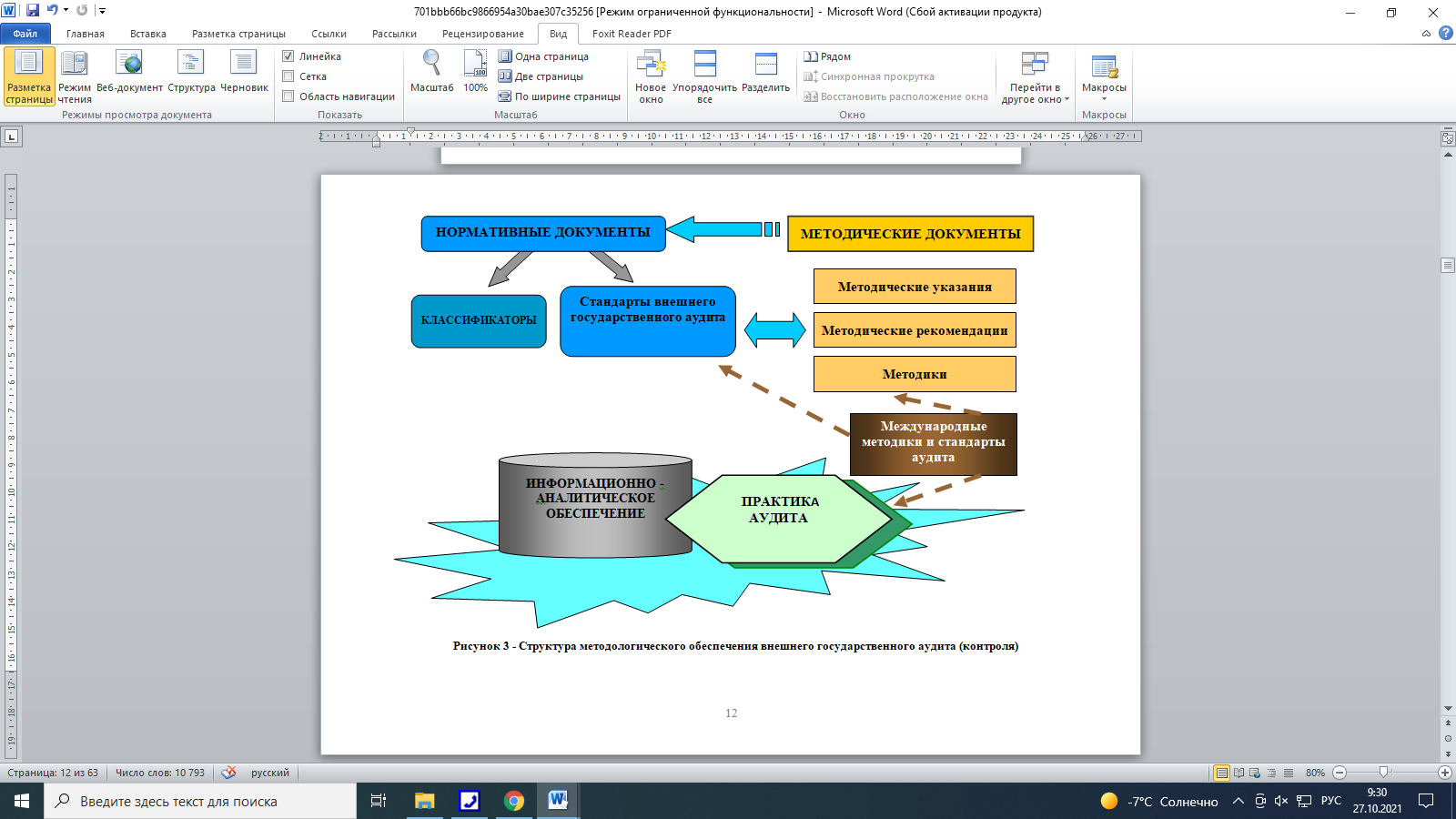 Рисунок 3 – Структура методологического обеспечения внешнего государственного аудитаЕсли рассматривать методы аудита, то они представляют собой совокупность различных уровней, которые выделяются в корреляции с другими науками. Именно адекватное представление об этих уровнях существенно влияет на содержание и функциональность метода аудита в рамках формирующейся парадигмы научных и практических взглядов. На наш взгляд, следует выделять три субстанциональных уровня метода аудита.1.	Философский уровень. Аудит не может изучаться в отрыве от концептуальных основ гносеологии, так как использование гносеологических принципов позволяет получить общность теоретической платформы аудита для сопоставления результатов исследования.На первом уровне выделяются следующие его принципы:–	принцип историзма декларирует, что все явления должны изучаться в их историческом развитии. К примеру, определить специфическое место современного аудита в системе контроля можно, если изучить генезис форм финансового контроля;–	принцип системности исследований декларирует, что все явления взаимосвязаны, то есть все явления необходимо изучать в комплексе. К примеру, аудит изучается во взаимосвязи с бухгалтерским учетом и бухгалтерской отчетностью, что позволяет сформировать полноценную систему знаний;–	принцип методологического плюрализма декларирует, что необходимо применять множественность методов при изучении каждого отдельного явления. К примеру, в аудите методы фактической проверки объектов применяются вместе с методами документальной проверки;–	принцип объективности и конкретности, которые тесно взаимосвязаны между собой, означают, что для объективности необходимо отбросить субъективизм, а для конкретизации необходимо использовать в качестве доказательств только реальные факты хозяйственной деятельности, подтвержденные документально;–	принцип научной корректности. Многие ученые определяют его как дополняющий и второстепенный принцип. На наш взгляд, в XXI в. этот принцип приобретает особую актуальность в рамках этики и толерантности как основы общественного сознания. Этот принцип означает, что методы научного познания, безусловно, и прежде всего, должны приводить к определенным результатам, но при этом не вредить обществу, а приносить пользу и сохранять общечеловеческие ценности.Общенаучные методы познания включают анализ и синтез, индукцию и дедукцию, аналогию и моделирование, абстрагирование и конкретизацию, системный анализ, функционально-стоимостный анализ и др. Представим состав и характеристики методов второго уровня в виде сводной таблицы 4.Таблица 4 – Система общенаучных методов познания применительно к аудитуЧто же представляют собой специальные методы познания (частнонаучные, частноаудиторские)? В основе понимания концепции современного аудита лежат такие приоритетные категории как предмет и метод, рассматриваемые в единстве. Специальные методы разрабатываются в рамках определенного научного направления, а потом находят более или менее широкое применение в других науках. К примеру, категория выборки сформировалась в рамках математической статистики, и в свою очередь в аудите существует такой прием как аудиторская выборка. Частнонаучные методы применяются только в рамках отдельной науки. К примеру, в аудите на этапе планирования рассчитывают единый уровень существенности на основе показателей бухгалтерской отчетности, при этом решающее значение для выбора определенного значения показателя имеет профессиональное суждение аудитора.Нельзя не отметить, что вопрос отнесения частных методов к данному уровню без выделения следующего четвертого уровня относится в настоящее время к научному дискурсу. Как было отмечено, аудит является прикладной дисциплиной, когда весь спектр знаний направлен на получение конкретного адекватного результата, применимого на практике.Необходимо отметить, что существуют различные подходы к определению методов и приемов аудита и к современной трактовке аудиторских процедур в свете требований различных международных стандартов.Независимох:ть,честность и объективность, бухгалтер должен стремиться к честности и объективности в своей профессиональной деятельности; он должен быть независимым относительно обслуживаемых им клиентов. компетентность и высокий технический уровень Присяжный бухгалтер должен соблюдать высокие профессионально-технические стандарты [22, с. 73].Считаем, что для аудиторского подтверждения достоверности показателей бухгалтерской финансовой отчетности нельзя обойтись без знания основных элементов метода бухгалтерского учета, таких как документирование, инвентаризация, оценка, калькулирование, группировка информации на бухгалтерских счетах, двойная запись, балансовое обобщение. В аудите также используются такие способы ревизии, как документальная проверка, нормативная проверка, фактическая проверка, встречная проверка и др. На рисунке 4 представлены распространенные приемы внешнего контроля, используемые в практике аудита.Рисунок 4 – Приемы внешнего контроля, используемые в аудиторской деятельностиТак, в стандартах аудиторской деятельности рассмотрены различные виды аудиторских процедур, которые имеют практическую направленность и связаны с конкретными действиями аудиторов на различных этапах проведения проверки.В соответствии с требованиями МСА при выборе соответствующих аудиторских процедур и целесообразности их проведения на соответствующих этапах аудита важно определить их назначение, виды, сроки проведения и объем.Соответственно, к методам проведения внешнего государственного аудита можно отнести: аудиторскую проверку; мониторинг документов, принимаемых по результатам внешнего государственного аудита; экспертно-аналитическую деятельность; анализ методов организацию деятельности объектов проверки; анализ результатов работы объектов проверки; анализ конкретных проблем или ситуаций использования государственных средств в проверяемой сфере или в деятельности объектов проверки; рассмотрение проблем «сверху вниз» и «снизу вверх»; проведение обследований и т.д. Таким образом, можно сказать, что метод внешнего государственного аудита – это способ исследования или прием, который применяют субъекты внешнего государственного аудита для достижения целей аудиторского исследования. Если перейти непосредственно к стандартам, то следует отметить, что Международные стандарты внешнего государственного аудита были разработаны организацией INTOSAI (International Organization of Supreme Audit Institutions). INTOSAI - это Международная организация, которая поставила цель объединить высшие органы внешнего государственного аудита в странах-членах ООН. Как известно, INTOSAI была создана в 1953году.Членами международной организации INTOSAI являются различные национальные высшие органы внешнего государственного аудита и финансового контроля, в числе которых Счетный комитет Республики Казахстан, являющийся членом INTOSAI с мая 2000 года.Высшим органом INTOSAI является Конгресс INTOSAI, который собирается раз в 3 года. Основными органами INTOSAI являются:1. Исполнительный Комитет международной организации INTOSAI.2. Генеральный Секретариат международной организации  INTOSAI.3. Региональные рабочие группы.Принятая в мировой практике аббревиатура SAI (Supreme Audit Institutions) означает высший орган аудита. В числе региональных рабочих групп международной организации следует назвать EUROSAI – Европейская организация высших органов аудита, которая занимается общими вопросами унификации аудита в государственном секторе экономики Европы. EUROSAI разработала Европейские руководящие принципы для внедрения аудиторских стандартов INTOSAI.Руководящие принципы EUROSAI для внедрения стандартов в целом создают методологические инструкции для аудита государственного сектора экономики Европы и возможности их применения в дальнейшем.Несмотря на то, что данные принципы были более детализированы по сравнению с тем, что было ранее представлено в стандартах аудита INTOSAI, описание и детализацию конкретных процедур каждого аудитора они не раскрывают. Применение руководящих принципов дает возможность улучшить проведение аудита высшим органам аудита и в целом выполнять свои полномочия и обязанности эффективно, экономно и действенно.В своей деятельности международная организация INTOSAI в целом руководствуется таким документом как Лимская декларация основных принципов осуществления аудита, которая была принята еще 1977г., она включает в себя очень важные и значимые концептуальные и философские подходы к деятельности ВОГА, а также дополненная Мексиканской декларацией независимости ВОГА (принята в 2007 г.).Аудиторские стандарты INTOSAI были разработаны с целью сформировать необходимую совокупность способов и процедур, которым очень важно следовать при аудите.В международной организации INTOSAI также были разработаны Международные стандарты высших органов аудита (ISSAI). В стандартах ISSAI в целом нашли отражение фундаментальные принципы профессиональной, целостной и упорядоченной работы органов государственного аудита. Рамочная структура стандартов ISSAI формируется на основе 4-х уровневой иерархической структурой, которая представлена в рисунке 5.вовремя Рисунок 5 – Структура стандартов ИНТОСАИМеждународные стандарты INTOSAI в области аудита в государственном секторе экономики можно объединить в 3 нижеследующие группы (рисунок 6).Рисунок 6 – Группировка стандартов внешнего государственного аудитаОбщие стандарты, в целом, определяют различные вопросы компетенции, независимости, отбора и обучения, должной старательности, а также вопросы повышения квалификации аудиторов государственного сектора экономики, подготовки необходимых инструкций, поддержания необходимой квалификации и т.п.Профессиональные стандарты определяют вопросы проведения аудита, надзора, планирования и осмотра. Эти стандарты также включают вопросы внешнего государственного аудита и финансового контроля, соответствия законодательству и нормативно-правовым актам, фактов, сбора необходимых аудиторских доказательств, применения аналитических процедур.Стандарты отчетности в целом определяют различные требования и правила составления отчета, отвечающие различным требованиям:– завершенности; – общей полноты;– соответствия тематике; – своевременности и т.д.Право объяснять эти стандарты и их толковать, поправки к которым может вносить Конгресс INTOSAI, имеет только исполнительный комитет.В мировой практике есть 2 варианта применения данных стандартов, рекомендованные IFAC (МФБ – Международной федерацией бухгалтеров) и IAASB – (КМСАПДИ-Комитетом по международным стандартам аудита и подтверждения достоверности информации).В таких странах как Бразилия, Австралия, Нидерланды, Индия используют данные стандарты как основу для разработки национальных нормативных документов, во второй группе стран (Малайзия, Нигерия,  Кипр, Фиджи) они принимаются как национальные стандарты. В третьей группе стран данные стандарты принимаются исключительно к сведению, к этой группе относятся страны такие как: Канада, США, Ирландия, Великобритания.В свою очередь, международные стандарты высших органов аудита ISSAI  имеют предназначение в целях содействия общему распространению эффективного и независимого аудита, а также общей поддержки членов INTOSAI в развитии подхода на основе профессиональных компетенций в соответствии национальными законами и прочими нормативными актами.В стандарте ISSAI 100 «Основополагающие принципы аудита в государственном секторе» определены основные и руководящие принципы аудита в государственном секторе и сферы применения данного стандарта ISSAI [41].В числе профессиональных стандартов, которые достаточно широко используются за рубежом в области государственного аудита, следует отметить  ISSAI 300 «Основополагающие принципы аудита эффективности» и аспекты ISSAI 400 – «Основополагающие принципы с аудита соответствия». Эти два стандарта в целом развивают базовые принципы ISSAI 100 с учетом различной специфики в контексте видов аудита (эффективности и соответствия).ISSAI 300 «Основополагающие принципы аудита эффективности» состоит из 3 разделов [42]. Первый раздел данного стандарта определяет  систему аудита эффективности и отмечает ссылки на использование стандарта ISSAI. Второй раздел состоит из общих принципов для формирования заданий аудита эффективности, учитываемые аудитором перед началом аудита и в процессе его проведения. Третий раздел данного стандарта включает принципы различных этапов процесса аудита.Каждый принцип сопровождается кратким описанием. Так, принцип экономичности означает сокращение различных статей затрат по ресурсам. Используемые ресурсы должны предоставляться в нужном объеме, в нужное время, высокого качества и наименьшей цене. Принцип эффективности характеризуется возможностью получения максимально возможной  отдачи от доступных и используемых ресурсов. Данный принцип относится к взаимосвязи используемых ресурсов и результатов, с точки зрения качества, объема и своевременности. А принцип результативности в целом относится к достижению  сформированных целей и желаемых конечных результатов.Принципы ISSAI 300 «Основополагающие принципы аудита эффективности», ISSAI 400 «Основополагающие принципы аудита соответствия» следует  принять в трех случаях:– как основу для разработки собственных национальных стандартов;– как основу для принятия взаимно согласованных национальных стандартов;– как основу для принятия общего руководства по проведению аудита эффективности и аудита соответствия в качестве официальных стандартов.Международные стандарты аудита (ISA), включены в руководства по проведению финансовых проверок (ISSAI 1000-2999). При финансовых аудитах, таким образом, ссылаются или на ISSAI, или на ISA. ISSAI предоставляют дополнительное руководство для внешнего государственного аудита (Практические примечания), но аудиторские требования при финансовых проверках остаются теми же. ISA составляют неотъемлемую часть стандартов, и не ссылаются исключительно на ISSAI, в которые они включены. Если ISSAI или ISA принимаются в качестве стандартов ВОГА для финансовых проверок, то отчет внешнего государственного аудитора включает ссылку на эти стандарты. Это относится в равной мере, как к финансовому аудиту, так и к иным проверкам, совмещающим методологию других видов аудиторских проверок.В Казахстане при разработке национальных стандартов использовались исключительно приемлемые положения стандартов ISSAI, принятых организацией INTOSAI, и других международных стандартов аудита государственного сектора экономики.Основой деятельности органов внешнего государственного аудита Казахстана выступает методология организации внешнего государственного аудита, формируемая исходя из положений и требований, предусмотренных Законом Республики Казахстан от 12 ноября 2015 года «О государственном аудите и финансовом контроле», Общими стандартами государственного аудита и финансового контроля, утвержденными Указом Президента Республики Казахстан от 11 января 2016 года №167, Правилами проведения внешнего государственного аудита и финансового контроля, Процедурным стандартом внешнего государственного аудита и финансового контроля по проведению аудита эффективности, утвержденным нормативным постановлением Счетного комитета от 31 марта 2016 года №5-НҚ, а также с учетом приемлемых положений Международных стандартов Международной организации высших органов аудита (ИНТОСАИ) ISSAI 100-400, и, содержит разъяснения по организации и проведению аудиторских мероприятий с учетом особенностей деятельности местного исполнительного органа и субъектов квазигосударственного сектора.В законодательных актах и прочих нормативно-правовых документах в области внешнего государственного аудита определяются важнейшие нормы и положения, которые регламентируют вопросы проведения внешнего государственного аудита (таблица 5). Следует учитывать, что нормативно-правовые акты, которые действуют в настоящее время постоянно и на систематической основе изменяются, перерабатываются и дополняются.Таблица 5 – Основные нормативно-правовые акты, регламентирующие проведение внешнего государственного аудита в РКПорядок проведения внешнего государственного аудита и финансового контроля регламентировано Законом, Общими стандартами государственного аудита и финансового контроля, Процедурными стандартами внешнего государственного аудита и финансового контроля и Правилами.Указ Президента РК от 11 января 2016 года №167 «Об утверждении Общих стандартов государственного аудита и финансового контроля» регламентирует общие стандарты, которые содержат основополагающие требования к деятельности органов внешнего государственного аудита и финансового контроля в целях обеспечения последовательности, эффективности, а также объективности проведения аудита [5].Процедурные стандарты включают все необходимые требования к механизму, процедуре и способам проведения государственного аудита, а также требования к деятельности органов государственного аудита. В соответствии с законом РК «О государственном и финансовом контроле» процедурные стандарты включают 3 группы:1) процедурные стандарты, которые разрабатываются и утверждаются совместно Счетным комитетом в форме нормативного постановления  и уполномоченным органом по внутреннему государственному аудиту (приказом МФ РК). К этой категории относятся процедурные стандарты признания результатов аудита, проведения контроля качества;2) в процедурные стандарты внешнего государственного аудита и финансового контроля, разрабатываемые и утверждаемые постановлением Счетного комитета. Порядок разработки и утверждения данных процедурных стандартов определяется самостоятельно Счетным комитетом;3) процедурные стандарты внутреннего и внешнего государственного аудита и финансового контроля, разрабатываемые и утверждаемые уполномоченным органом по внутреннему государственному аудиту по согласованию со Счетным комитетом.Наряду с отмеченными стандартами отдельно разрабатываются стандарты внутреннего аудита в Национальном Банке Республики Казахстан и утверждаются в соответствии с нормативно-правовыми актами о Национальном Банке Республики Казахстан.Совместное нормативное постановление Счетного комитета по контролю за исполнением республиканского бюджета и приказ Министра финансов Республики Казахстан «Об утверждении Правил профессиональной этики государственных аудиторов» хот 30.11.2015 года №601 регламентирует и устанавливает этические нормы и стандартные общие правила профессионального поведения государственных аудиторов, а также обеспечение их непосредственного соблюдения [43].Кроме этого, совместное нормативное постановление Счетного комитета от 28 ноября 2015 года №9-НҚ регулирует вопросы взаимодействия Счетного комитета, с уполномоченным органом по внешнему государственному аудиту, его  подразделений, а также ревизионных комиссий касательно формирования перечня объектов внешнего государственного аудита на соответствующий год, по вопросам проведения аудита и финансового контроля, оформления результатов и реализации материалов совместной и параллельной  проверки, а также подготовки данных о показателях работы органов внешнего государственного аудита и финансового контроля.Нормативным постановлением Счетного комитета по контролю за исполнением республиканского бюджета от 31 марта 2016 года №5-НҚ. «Об утверждении процедурных стандартов внешнего государственного аудита и финансового контроля» утверждены процедурные стандарты, которые регулируют вопросы проведения аудита эффективности (стандарт 100), соответствия (стандарт 200), привлечения аудиторских организаций и экспертов к проведению внешнего государственного аудита и экспертно-аналитических мероприятий (стандарт 200), признания результатов внешнего государственного аудита (стандарт 700), осуществления контроля качества (стандарт 750), осуществления текущей и последующей оценки исполнения бюджетов, представления отчета об исполнении местного бюджета маслихатам (стандарты 900 и 901), Счетному комитету ревизионными комиссиями о своей работе (стандарты 902 и 1000), оценки деятельности органов внешнего государственного аудита и финансового контроля (стандарт 1001), проведению экспертно-аналитического мероприятия (стандарт 903). К третьему уровню относятся различные правила, положения, регламенты, также методические руководства. В Правилах разработки и утверждения процедурных стандартов внешнего государственного аудита отмечается, что при их разработке очень важно учитывать законодательные акты, которые регламентируют проведение проверок. Важными документами, составляющими методологические основы внешнего государственного аудита, является Постановление Счетного комитета «Об утверждении Классификатора нарушений, выявленных на объектах внешнего государственного аудита и финансового контроля» от 1 октября 2018 года №18-НҚ которое регламентирует общую характеристику классификацию нарушений, выявляемых на объектах внешнего государственного аудита и финансового контроля и применение мер реагирования [44].Непосредственно порядок проведения внешнего государственного аудита и финансового контроля регламентируются Правила проведения внешнего государственного аудита и финансового контроля от 30 июля 2020 года №6-НҚ [45], которые определяют (рисунок 7):– формирование перечня объектов государственного аудита Счетного комитета по контролю за исполнением республиканского бюджета и ревизионных комиссий на соответствующий год;– планирования; – проведения внешнего государственного аудита;– оформления документов по его итогам; – осуществления финансового контроля; – организации мониторинга и контроля исполнения рекомендаций, данных в аудиторском заключении, и Предписаний органов внешнего государственного аудита и финансового контроля по результатам внешнего государственного аудита;– освещения в средствах массовой информации результатов аудиторского мероприятия; – учет материалов государственного аудита. 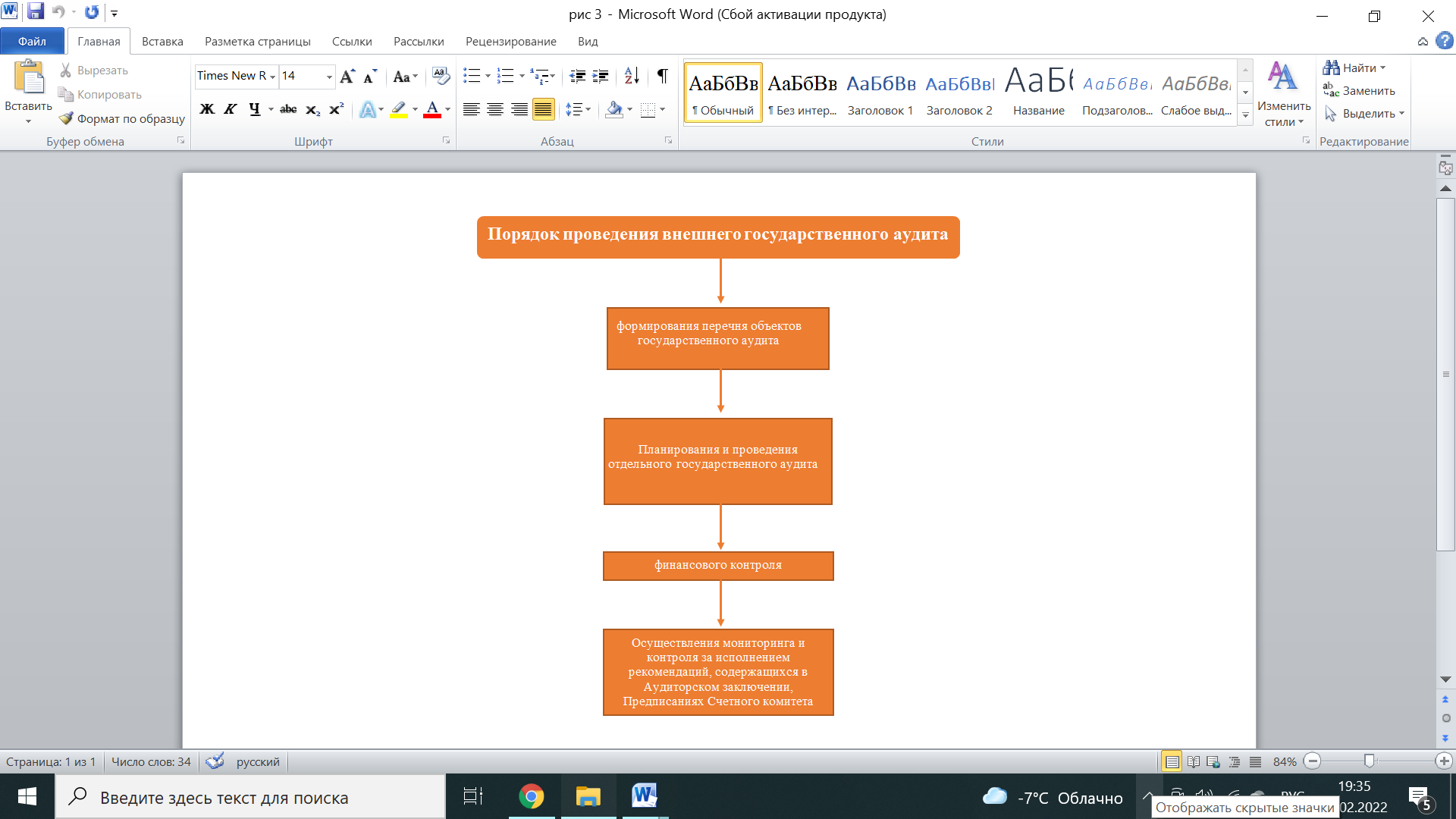 Рисунок 7 – Этапы организации внешнего государственного аудитаВажным документом деятельности органов внешнего госаудита выступает также Методика по проведению внешнего государственного аудита эффективности влияния деятельности местного исполнительного органа и субъектов квазигосударственного сектора на развитие экономики или отдельно взятой отрасли, социальной и других сфер государственного управления, предназначенная для обеспечения качественной и эффективной реализации функций ревизионных комиссий. При проведении аудита эффективности аудитор не ограничивается положениями Методики и вправе основываться на профессиональном суждении, т.е. методика носит рекомендательный характер.На сегодняшний день, как показывает практика, контрольные мероприятия реализуются с использованием современных информационных технологий и применение системы электронного мониторинга национальных проектов уже достаточно активно используется. Следует отметить, что эксперты органов внешнего государственного аудита:– располагают надлежащими знаниями и умениями, могут продуктивно извлекать, обрабатывать, анализировать данные, которые содержатся в иных информационных системах, в том числе и в системах хозяйствующих субъектов, направленных на осуществление внутреннего контроля;– владеют приемами сбора и анализа аудиторских доказательств в сфере контрольных информационных систем;– управляют процессами непрерывного аудита, владея его методологией и технологией, отвечая за итоговые результаты, включая предоставление контрольных сообщений.Таким образом, на основании изучения этапов развития внешнего государственного аудита можем сделать следующие выводы:1.	Внешний государственный аудит относится к разделам прикладной науки, имеет свой метод, как теоретического исследования, так и практической реализации. Кроме того, для развития внешнего государственного аудита могут быть использованы методы других наук.2.	После получения аудиторских данных государственные аудиторы могут использовать методы, способы и приемы дальнейшей обработки этих данных с целью получения оценки деятельности проверяемого объекта. 3.	При практической реализации внешнего государственного аудита способы, приемыобработки данных направлены на получение надежных и достаточных для выражения обоснованного мнения аудитора, которые согласуются с требования международных стандартов аудита.4.	Только полное представление о совокупности методов, способов и приемов аудита позволяет сформировать объективную современную парадигму как основу представлений и взглядов на аудит.Исходя из приведенной принятой в РК методологии планирования, организации и проведения внешнего государственного контроля, сопоставляя ее с международной теорией методологии и практики, можем сделать вывод:1. Приведенная методология теории и практики внешнего государственного аудита в полной мере соответствует международным стандартам планирования и проведения аудита.2. Внешний государственный аудит, организованный, т.е. запланированный и проведенный по настоящей методологии является независимым, но недостаточно прозрачным.3. Учитывая условия пандемии и других критических ситуации, возможных в РК, методы и формы организации, планирования и проведения внешнего государственного аудита требует детального анализа и должны постоянно совершенствоваться.В Казахстане в настоящее время есть все предпосылки для реализации и совершенствования методологии внешнего государственного аудита на практике и ее эксплуатации для улучшения эффективности внешнего государственного аудита, обеспечения прозрачности финансово-хозяйственной деятельности хозяйствующих субъектов и подлинности предоставляемой ими отчетности (статистической, налоговой, финансовой и т.д.).1.3 Тенденции развития внешнего государственного аудита в международной практикеПодотчетность за использование государственных средств является краеугольным камнем эффективного управления государственными финансами. Высшие органы аудита (SAI) являются национальными органами, ответственными за тщательный анализ государственных расходов и предоставление независимого заключения о том, как исполнительная власть использовала государственные ресурсы. По мнению INTOSAI значение и преимущества Высших органов аудита можно представить через совокупность определенных принципов (рисунок 8).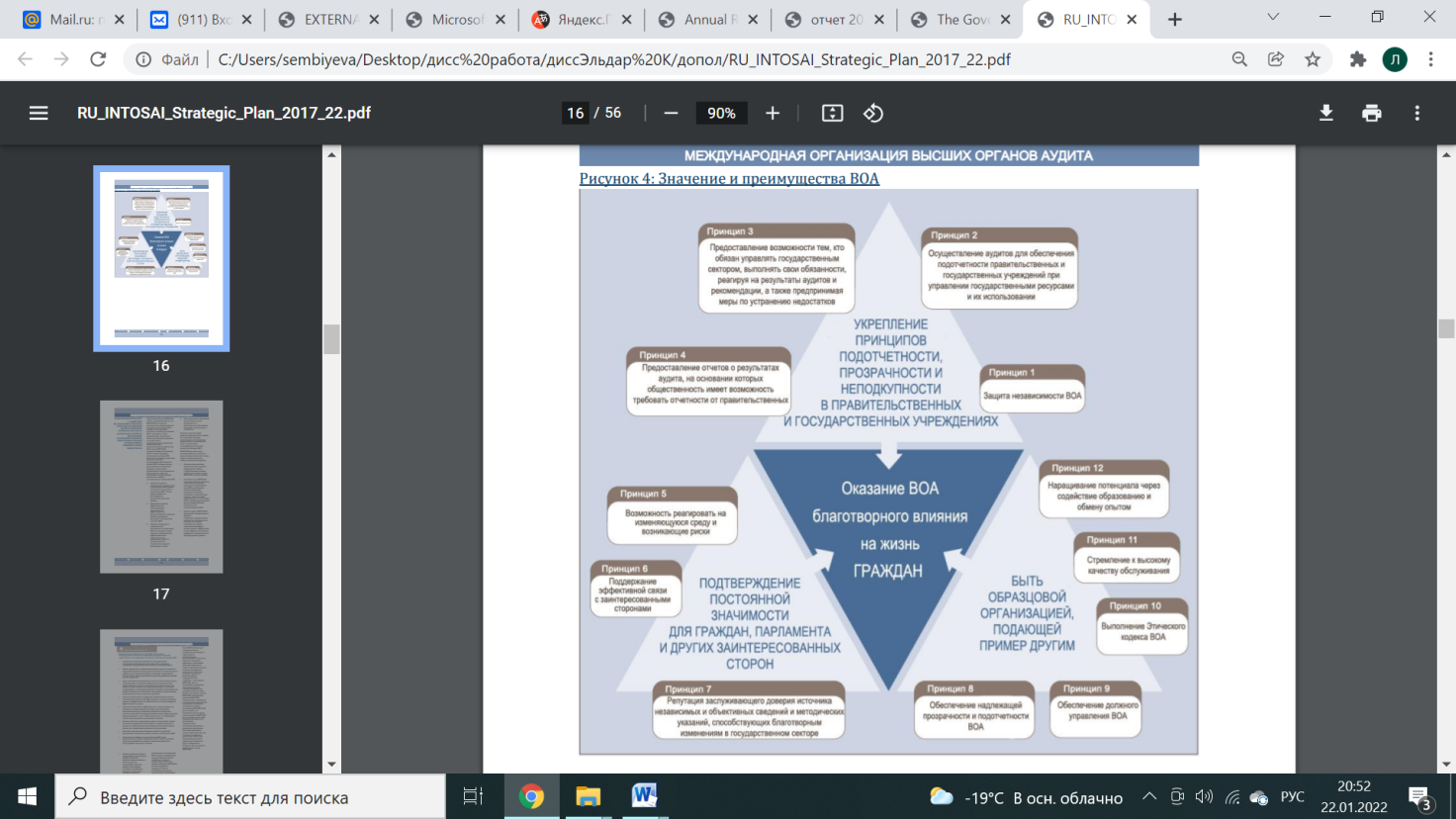 Рисунок 8 – Принципы Высшего органа аудита SAIЧетыре цели аудита государственного сектора в соответствии с Лимской декларацией заключаются в содействии [46]:– надлежащего и эффективного использования государственных средств;– развития рационального финансового управления;– надлежащего выполнения административной деятельности; – доведения информации до государственных органов и широкой общественности посредством публикации объективных отчетов.Эти основополагающие цели определяют работу всех SAI, при этом в мире существует несколько различных моделей внешнего государственного аудита (таблица 6). Таблица 6 – Три основные модели внешнего аудитаВ соответствии с вестминстерской моделью работа Высшего органа аудита (SAI) неразрывно связана с системой парламентской подотчетности. Основными элементами такой системы являются (рисунок 9):– утверждение расходов парламентом;– подготовка годовых отчетов всеми правительственными ведомствами и другими государственными органами;– аудит этих счетов SAI;– представление аудиторских отчетов Парламенту для рассмотрения специальным комитетом, обычно называемым Public Accounts Committee (PAC);– выпуск отчетов или рекомендаций Комитета (PAC); – реакция правительства на отчеты Комитета (PAC).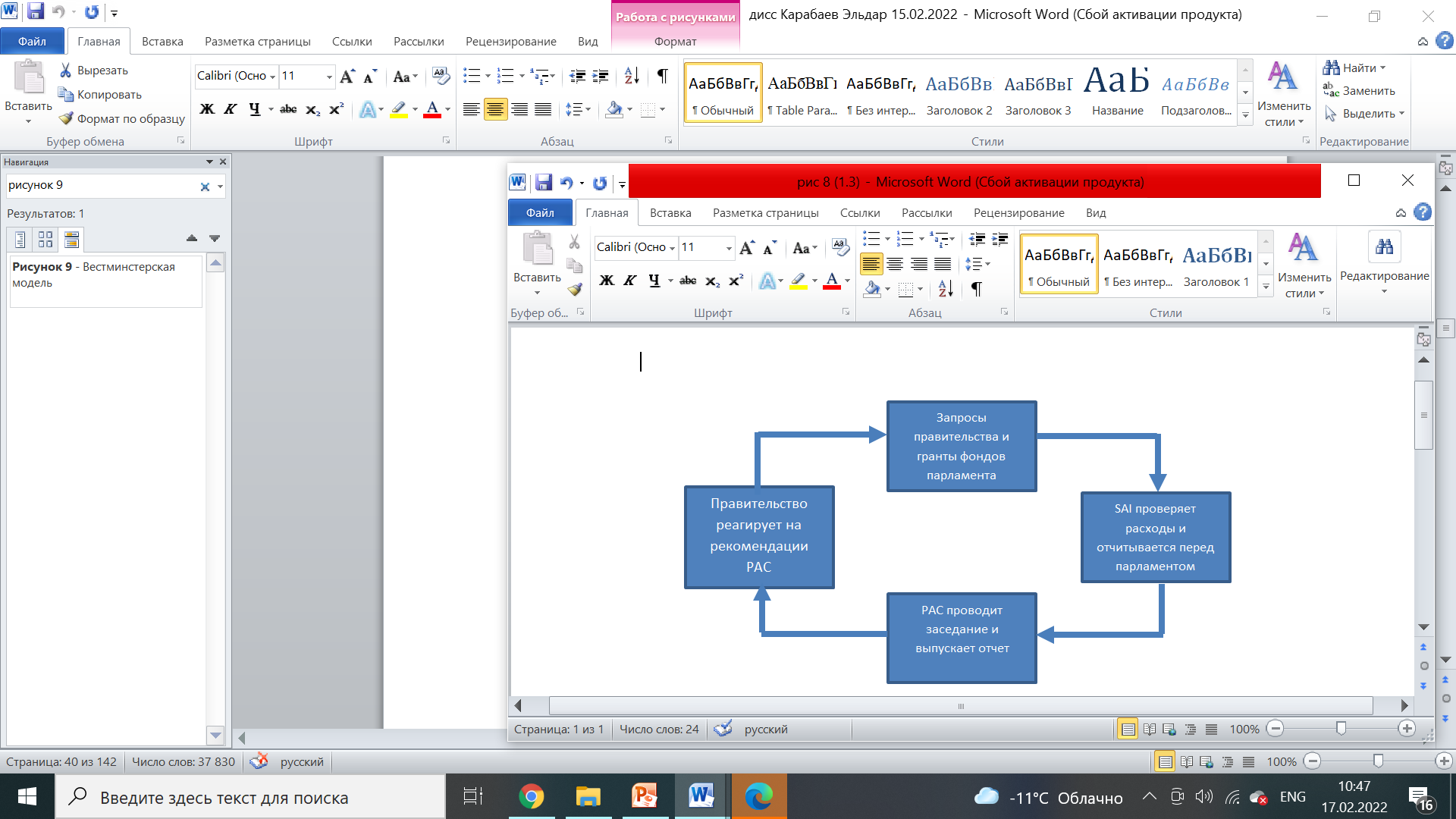 Рисунок 9 – Вестминстерская модель Вестминстерская модель приоритетом определяет гласность (таблица 7). Большая часть полномочий в этой модели сосредоточена в руках Генерального аудитора, что делает его положение очень влиятельным. Однако, естественно, Генеральный аудитор должен пользоваться высоким уровнем доверия среди всех заинтересованных сторон и обладать безупречной личной честностью. Упор в результатах работы делается на финансовое состояние и финансовые операции должностных лиц, меньше внимания – на соблюдение норм и нахождения отклонений. Основное внимание в отчетах уделяется эффективности, целесообразности и рациональности использования государственных средств, при этом доклады подаются с замечаниями и сроками их выполнения. Страны, использующие эту модель – Англия, Канада, Ирландия, Исландия, Шотландия. Ключевая позиция этой системы: органы местного управления автономные, а внешний аудит является независимым. 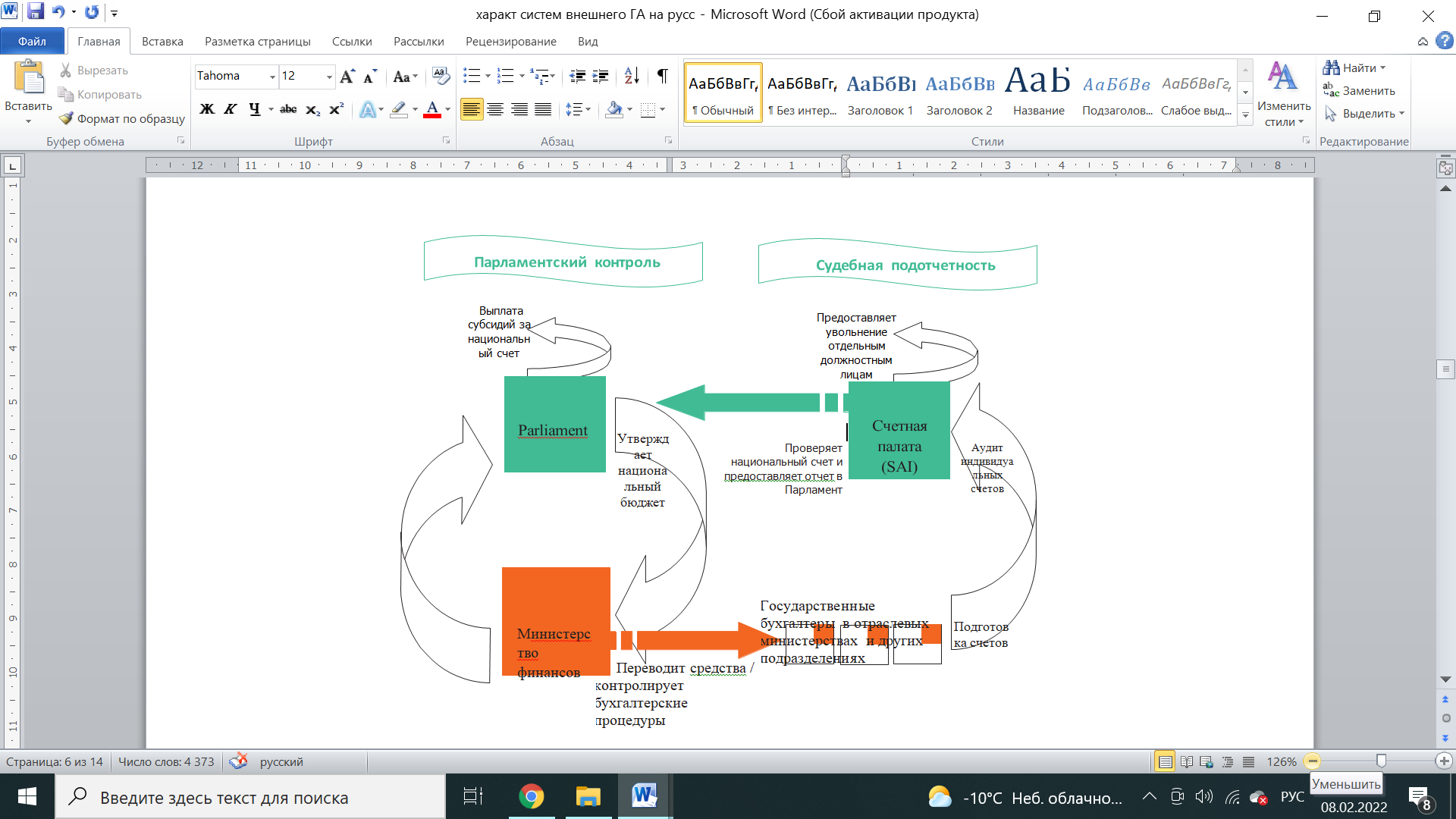 Рисунок 10 – Судебная модельВ соответствии с рисунком 10, судебная, или наполеоновская модель характеризуется системой определения соответствия принятых исполнительной властью и подотчетными ей организациями решений относительно законов и инструкций (таблица 7). Организационная особенность такой модели – акцент на численность должностных лиц, имеющих большую степень независимости на уровне судей. Для данной модели характерна судебная система построения государственного аудита. Парламент получает от органов государственного аудита доклады и отчеты только по запросу. Такая модель распространена во Франции, Бельгии, Португалии, латиноамериканских странах, странах Африки.В соответствии с этой моделью, SAI является неотъемлемой частью судебной системы, действующей независимо от исполнительной и законодательной ветвей власти. Ключевым аспектом систем судебной подотчетности является то, что соответствующие государственные должностные лица обычно несут личную ответственность за осуществление несанкционированного или незаконного платежа. В дополнение к судебной роли SAI, как правило, действует дополнительная система парламентской подотчетности высокого уровня за государственные расходы.Коллегиальная (таблица 7) же модель является приближенной к вестминстерской и распространена в таких странах Азии, как Индонезия, Япония, Южная Корея, Китай, Индия, Пакистан. Такие системы аудита представлены малочисленными комитетами во главе с председателем, который и является генеральным контролером.Таблица 7 – Сравнительный анализ существующих моделей SAIВ рамках коллегиальной системы SAI имеет ряд членов, которые формируют его коллегию или руководящий совет и принимают решения совместно. Коллегиальные органы аудита обычно являются частью парламентской системы подотчетности.Как показал анализ, помимо трех основных моделей внешнего аудита, рассмотренных нами, заслуживают рассмотрения два других важных аспекта.Во-первых, в некоторых странах учреждения независимого внешнего аудита могут фактически не существовать. Во-вторых, страны могут иметь систему внешнего аудита, которая по историческим причинам включает элементы более чем одной модели финансовой отчетности.Как показывает практика, и это характерно для стран постсоветского пространства, чем слабее общая среда финансового управления в стране, тем выше становится риск государственного аудита и контроля. Централизованным системам обычно не хватает прозрачности. Даже в тех случаях, когда аудиторский орган готовит критические отчеты, они, как правило, адресуются правительству, которое может легко их проигнорировать. Они не могут быть предоставлены парламенту или общественности. Существует недостаток знаний общественности об этой системе и доверия к ней.В странах – участницах INTOSAI функционирование органов государственного аудита основывается на принципах надлежащего управления, поддержки правительств в повышении эффективности, укрепления прозрачности и общественного доверия, обеспечения подотчетности, поддержки объективности, борьбы с коррупцией, содействия эффективному и результативному получению и использованию государственных ресурсов [48].Принципы организации функционирования высших органов государственного аудита базируются, прежде всего, на модели финансового контроля в каждой стране, которая складывается исходя из особенностей построения правовой системы. Соответственно, разнообразие функций и полномочий высших органов государственного аудита во многом объясняется их статусом. В свою очередь структуры, которые создаются как независимый от правительства орган или подотчетны президенту, обладают достаточно широкими полномочиями, например, берут на себя функции кадрового аудита или контроля над деятельностью политических партий и избирательных кампаний.Независимые органы государственного аудита выполняют, прежде всего, функцию внешнего управления государственными расходами и обеспечения финансовой подотчетности [49]. Сам по себе аудит является центральным звеном любой системы подотчетности и при надлежащем его проведении помогает государственным учреждениям действовать в соответствии с принципами подотчетности и добросовестности, повышать эффективность своей деятельности и степень доверия граждан [50].В разных странах детальный перечень функций и полномочий высших органов государственного аудита различается. В отдельных странах возникают задачи, связанные с мониторингом достижения тех или иных социально-экономических показателей. Иногда у высшего органа государственного аудита имеется задача по проведению аттестации государственных гражданских служащих. В то же время в отдельных странах функции таких органов сужены до вопросов чисто финансовой экспертизы. Кроме того, новые функции возникают у органов государственного аудита в связи с развитием концепции устойчивого развития, которая предполагает выработку новых подходов в государственном управлении и аудите [51].Анализ внешнего финансового контроля в зарубежных странах мира свидетельствует, с одной стороны, о многообразии его форм, с другой – о некоторой общности функций и принципов контроля [52].Так, можно выделить три принципа, или условия, эффективности организации государственного финансового контроля.Во-первых, это обеспечение доступа к любой значимой информации проверяемого объекта. Чтобы гарантировать достоверность предоставляемой высшими органами финансового контроля информации о распределении средств налогоплательщиков и деятельности объектов контроля, счетные палаты наделены полномочиями получать доступ абсолютно к любым документам и материалам контролируемого лица, проводить расследования при выявлении каких-либо незаконных действий и даже «опечатывать» объекты.В качестве второго условия можно обозначить возможность расстановки приоритетов при выборе объекта, подвергаемого контрольно-аудиторским мероприятиям. Аудит бюджетов различных уровней, а также внебюджетных структур производится абсолютно во всех анализируемых странах, в то время как, например, аудит финансов компаний с долевым участием государства вещь скорее второстепенная. То же касается и государственной контрактной системы: приоритетными являются крупные проекты закупок.Третьим принципом эффективности организации государственного финансового контроля является возможность адаптации системы финансового контроля к решению новых задач, возникающих в результате изменения внутренних и внешних условий функционирования государства. В частности, к таким задачам можно отнести стратегический аудит, который становится в последнее время одним из важнейших нефинансовых направлений органов государственного финансового контроля [53].В качестве объекта исследования выбраны высшие органы государственного аудита 20 развитых и развивающихся стран Европы и Ближнего Востока (Австрия, Бельгия, Великобритания, Германия, Греция, Израиль, Исландия, Люксембург, Португалия и Франция), Северной Америки и Азиатско-Тихоокеанского региона (Австралия, Канада, Республика Корея, США, Япония, Чили), а также стран БРИКС.Анализ устройства зарубежных органов финансового контроля позволяет выявить достаточно разнообразные подходы к их формированию и функционированию. Помимо своих первостепенных функций – финансового аудита и аудита эффективности – высшие органы финансового контроля рассматриваемых стран выполняют также функции по стратегическому аудиту, контролю качества работы организаций внутреннего аудита, аудиту государственной контрактной системы, законодательной экспертизе, внешнему контролю над деятельностью политических партий, кадровому аудиту, а также судебные функции.Объектом финансового аудита является исполнение бюджетов различных уровней, а также деятельность всех государственных учреждений и предприятий, фондов, компаний, находящихся частично или полностью в ведении публично-правовых образований или назначаемых ими лиц, а также учреждений социального обеспечения и иных юридических лиц. Осуществляется также консультационная поддержка высшего органа законодательной власти по вопросам, касающимся управления государственными ресурсами [54].Если рассмотреть более детально, то аудит эффективности предполагает проверку деятельности всех распределителей государственных средств, в том числе в рамках межбюджетных отношений и государственных институтов в целях контроля за эффективностью использования ресурсов (достижением наилучшего результата при использовании бюджетных средств) и результативностью (степенью соответствия полученных результатов заранее запланированным) [55]. Одной из первостепенных задач в рамках данного направления является обеспечение корректного, рационального и результативного использования государственных средств, осуществление законодательного мониторинга исполнительной власти.Функции по законодательной экспертизе представлены в деятельности высших органов финансового контроля большинства стран: Австрии, Великобритании, Греции, Израиля, Исландии, Люксембурга, Португалии, Франции, Канады, Республики Корея, Чили, Бразилии и Индии. В частности, в разработке федерального бюджета в качестве консультирующих структур принимают участие счетные палаты Австрии [5] и Франции [56], Национальное контрольно-ревизионное управление Великобритании [57], Национальное контрольно-ревизионное управление Исландии [58], Суд счетов Великого Герцогства Люксембург [59] и Управление генерального аудитора Канады [60]. В законодательных актах Греции [61], связанных с государственным аудитом, закреплены его полномочия по экспертизе нормативных правовых актов только в части консультативных заключений по законопроектам о пенсиях, в том числе о предоставлении права на пенсию и т.п.Государственный контролер и омбудсмен Израиля наделен полномочиями давать связанные с изменениями в законодательстве рекомендации, которые впоследствии нередко включаются в законодательные акты [62]. Управление по аудиту и инспекциям Республики Корея осуществляет экспертизу нормативных правовых актов в основном посредством оказания консультационной поддержки правительственным учреждениям при рассмотрении законопроектов, касающихся бухгалтерского учета и внутреннего аудита [63]. Федеральный счетный суд Бразилии в рамках законодательной экспертизы может издавать инструкции и методические рекомендации для органов власти по осуществлению управления государственными счетами. Управление генерального контролера Чили также реализует предварительную законодательную экспертизу всех проектов декретов исполнительной власти [64]. Контролер и генеральный аудитор Индии оказывают консультационную поддержку при принятии законопроектов в финансовой сфере и содействие в составлении основного и вспомогательного счетов республики и каждого штата, а также подконтрольных управлений, казначейств и департаментов [65]. Счетная палата Португалии [66] разрабатывает и утверждает заключения по законопроектам в сфере финансов, а также внедряет законодательные и административные нормы, издает инструкции [67].Судебные функции проявляются в основном у органов финансового контроля, обладающих статусом судебной инстанции, и выражаются в применении к объектам аудита санкций. Таким статусом обладают органы государственного аудита Бельгии, Греции, Португалии, Франции, Южной Кореи, Японии, Бразилии, Чили, Китая.Так, Счетная палата Королевства Бельгия, являясь обеспечивающим органом парламента [68], реализует свои судебные функции через мандат на закрытие государственных счетов и применение санкций к государственным бухгалтерам и иным лицам, не соблюдающим установленные законы и предписания [69].Счетная палата Греции наделена статусом суда высшей инстанции и, несмотря на то, что на основании выявленных ею нарушений не может самостоятельно накладывать санкции на объекты аудита, уполномочена запрашивать проведение расследования у компетентных правоохранительных органов [70]. Статусом судебной коллегии обладает также Суд счетов Великого Герцогства Люксембург [71], который составляет по результатам проверок предписания по устранению ошибок или улучшению тех или иных аспектов деятельности, а в случае их невыполнения направляет соответствующий запрос в палату депутатов и другие органы в целях проведения дальнейшего расследования и привлечения нарушителей к ответственности [72].Счетная палата Португалии обладает независимостью, которая гарантируется Конституцией, и принимает решения по вопросам применения мер финансовой ответственности за ненадлежащее управление государственными средствами, а также выносит заключения по общему государственному счету и иным счетам республики [73].Счетная палата Французской Республики наделена статусом независимой судебной инстанции, и члены палаты имеют статус судей [74]. Судебные полномочия Счетной палаты состоят в привлечении или освобождении от ответственности государственных бухгалтеров по результатам проверки государственных счетов, а также в вынесении на судебное заседание отчетов о проводимых расследованиях. Юридический вес имеют также выданные судом предписания на обоснование невзысканных поступлений или неправильно выполненных платежей [75].Независимое Управление по аудиту и инспекциям Республики Корея создается при президенте и располагает судебными полномочиями по вынесению решений о закрытии счетов государства или наложению на проверяемые учреждения санкций в форме дисциплинарного взыскания или выговора. При выявлении серьезных нарушений или незаконных действий управление может направить запрос в прокуратуру на предъявление обвинения или проведение расследования [76].Счетная палата Японии является независимым от всех ветвей власти органом [77] и может в случае выявления каких-либо нарушений применять к нарушителям административные меры вплоть до закрытия счетов и передачи материалов ревизии прокурору. Палата может потребовать от руководства соответствующего департамента принятия в отношении виновного сотрудника учетных финансовых органов дисциплинарных мер наказания и решения о возмещении нанесенного ущерба [78].Федеральный счетный суд Бразилии выполняет функцию вспомогательного законодательного органа и также наделяется полномочиями на применение санкций к лицам, ответственным за незаконное расходование средств или нарушения в счетах, и установление крайнего срока для исправления нарушений [79].Управление генерального контролера Чили, обладающее независимым статусом, реализует судебные функции, направляя справочную информацию в Палату депутатов о факте превышения государственных расходов указанного предела и осуществляя надзор за исполнением соответствующих предписаний [80].Национальное ревизионное управление Китая является уставным компонентом Государственного совета и обладает полномочиями обращаться в правоохранительные органы для применения мер дисциплинарной, административной или уголовной ответственности [81].В свою очередь Стратегический аудит выступает в качестве особого вида контроля, направленного на выявление соответствия затраченных финансовых ресурсов степени достижения стратегических целей, принятых программными документами, а также в качестве инструмента управления, позволяющего оценивать и корректировать принятые стратегические решения. В нашей выборке стран данная функция представлена в функционале высших органов государственного аудита Франции, США, Республики Корея и Китая: например, в законе США «О бюджете и бухгалтерском учете» закреплена функция по аудиту реализации мер государственной политики, направленных на обеспечение устойчивого роста, содействие реформированию и реструктуризации экономики, обеспечение роста благосостояния граждан [82].Под функцией же кадрового аудита понимается проведение независимой экспертизы и консультационной поддержки управления человеческими ресурсами на государственной службе и в органах власти. Она выявляется в высших органах финансового контроля Австрии, Израиля, Республики Корея, Бразилии, Чили и Китая.Так, Счетная палата Австрии с целью содействия надлежащему кадровому менеджменту в государственном секторе определяет поправочный коэффициент для вознаграждения государственных служащих, а также формирует отчет о средних доходах и пенсионных льготах сотрудников государственных предприятий и учреждений [83].Государственный контролер и омбудсмен Израиля при выполнении функций кадрового аудита осуществляет контроль за соблюдением государственными служащими установленных норм и правил поведения, а также выполнением министрами и их заместителями правил по предоставлению деклараций с указанием своих доходов и активов. Производится, в том числе, аудит подразделений оборонного ведомства [84]. Управление по аудиту и инспекциям Республики Корея в рамках кадрового аудита проводит аттестацию и переаттестацию государственных гражданских служащих.Федеральный Счетный суд Бразилии осуществляет кадровый аудит в государственном секторе посредством проведения обследований, ревизий и мониторинга законности процедур подбора персонала для государственной службы и выхода на пенсию, а также проверки административных актов и контрактов [85]. Управление генерального контролера Чили занимается профессиональной подготовкой государственных и муниципальных служащих и разработкой учебных программ для должностных лиц [86].Национальное ревизионное управление Китая, реализуя задачи кадрового аудита, осуществляет надзор за выполнением обязанностей основными руководящими сотрудниками центральных и местных органов исполнительной власти, государственных учреждений и предприятий, судебных органов, органов прокуратуры и общественных организаций [87].Компетенциями по контролю за деятельностью политических партий и избирательных кампаний наделены контрольно-счетные органы Австрии, Бельгии, Израиля и Исландии. Счетная палата Бельгии, например, несет ответственность за эффективный контроль за списками мандатов и декларациями активов, представленными политическими деятелями и высокопоставленными должностными лицами, проводит консультации по финансовой отчетности политических партий и расходам на избирательную кампанию. Государственный контролер и омбудсмен Израиля, проводя внешний контроль за избирательным процессом, ориентируется в первую очередь на обеспечение равных возможностей для всех кандидатов. Кроме того, производится государственный аудит финансового менеджмента фракций Кнессета и списков кандидатов, участвующих в выборах в местные органы власти. Национальное контрольно-ревизионное управление Исландии также осуществляет мониторинг финансов в рамках предвыборных кампаний и содействует работе парламентских комитетов, включая контроль за исполнением закона о бюджете.Аудит федеральной контрактной системы предполагает проведение высшими органами финансового контроля мониторинга всех осуществляемых государственными структурами крупных проектов закупок, а также составление рекомендаций по совершаемым сделкам. Данная функция закрепляется в нормативных правовых актах Германии [88], Греции, Исландии [89], где высшие органы финансового контроля обладают доступом к контрактам и отчетам по крупным сделкам, а также к счетам, выставленным за работу или услуги. В законодательной базе функционирования Национального ревизионного управления Китая упоминается только ревизия крупных проектов строительства, финансируемых за счет государственных инвестиций [90].Внешний контроль качества работы аудиторских организаций и аудиторов включает профессиональное руководство и надзор за эффективностью работы внутренней надзорной службы, в том числе контроль за соответствием деятельности стандартам аудита. Данная функция представлена в компетенциях Управления по аудиту и инспекциям Республики Корея и Национального ревизионного управления Китая.Кроме того, все высшие органы государственного аудита в силу своего независимого статуса обладают полномочиями запрашивать у объектов аудита любую необходимую информацию, в том числе финансовую отчетность, уставные документы, контракты и пр., а также самостоятельно определять порядок проведения аудиторских проверок и расследований. Выполняя вспомогательную информационно-аналитическую функцию, все высшие органы финансового контроля представляют в законодательный или исполнительный орган власти и официально публикуют информацию о государственном аудите и проводимых проверках, которая может быть использована для улучшения работы правительств и повышения эффективности управления бюджетными средствами.Таким образом, по результатам анализа функционирования высших органов финансового аудита и контроля в странах мира мы определили достаточно узкий перечень функций и полномочий, которым ограничивается их деятельность. Все перечисленные функции были сгруппированы нами в девять блоков (таблица 8).Таблица 8 – Группы функций высших органов государственного аудита развитых и развивающихся стран мира Таким образом, в настоящее время можно заметить возрастающие общемировые тенденции к расширению сферы деятельности высших органов финансового аудита и контроля. В мировой практике трансформация государственного аудита на современном этапе, так или иначе, направлена, прежде всего, на повышение эффективности управления финансовыми ресурсами государства и обеспечение прозрачности и подконтрольности деятельности органов властиМеждународное бюджетное партнерство собирает информацию о роли независимых финансовых учреждений в составлении налогово-бюджетных прогнозов и оценке расходов на проведение политики. По результатам Обзора бюджетной открытости (OBS) – 2019) отмечается небольшое всеобщее улучшение в плане прозрачности бюджета, что согласуется с общей тенденцией, выявленной обзором за последнее десятилетие. Несмотря на то, что эти достижения дают основания для надежды, нынешний уровень общедоступной бюджетной информации остается ограниченным: средний общий показатель прозрачности составляет 45 из 100 баллов [91].Индексом открытости бюджета, увеличился на 20%, с 41 до 49 (из 100 баллов). Несмотря на это улучшение, средний показатель по этим странам по-прежнему не достигает 61 балла, что считается минимальным уровнем открытости бюджета, позволяющим обеспечить значимое участие общественности во всем бюджетном процессе. Требования граждан о более широком участии в бюджетном процессе продолжают вызывать разочарование. Средние общие показатели по показателю участия в OBS остаются на неутешительном уровне: 14 из 100. Независимые финансовые учреждения существуют в 28 странах мира, но только 18 из них являются в достаточной степени независимыми.Официальных надзорных органов могут повысить прозрачность и обеспечить исполнение бюджетов в соответствии с заявленными целями. Однако лишь 30 из 117 обследованных стран имеют достаточный показатель по надзору и со стороны ВКО, и со стороны законодательного органа. . Это означает, что три четверти опрошенных стран имеют недостаточный уровень.В то время как многие правительства и граждане приняли концепцию открытого бюджетирования, некоторые страны пытаются воплотить благие намерения в более эффективную практику, а другие, возможно, еще не определились. Темпы прогресса в проведении реформы открытого бюджетирования слишком медленные, чтобы противостоять растущему разочарованию по поводу исключения и неравенства, и чтобы добиться прогресса в достижении целей в области развития.Для ускорения прогресса и выполнения обещаний необходимы глобальные, совместные и последовательные усилия по открытому бюджетированию для всех граждан. Для этого должны использовать новый подход, объединяющий все заинтересованные стороны на основе сотрудничества, приверженности и партнерства.Система оценки эффективности деятельности высших органов аудита (SAI PMF) – это инструмент INTOSAI, который предоставляет высшим органам аудита SAI основу для добровольной оценки своей деятельности в соответствии с Системой профессиональных заявлений INTOSAI (IFPP) и другими признанными международными передовыми практиками для внешних общественный аудит. PMF SAI была официально утверждена в качестве инструмента ИНТОСАИ на Конгрессе ИНТОСАИ в Абу-Даби в декабре 2016 года. PMF SAI представляет собой многоцелевую универсальную структуру, которая может применяться во всех типах ВОФК, независимо от структуры управления, мандата, национального контекста, и уровень развития.По данным SAI PMF на сегодняшний день завершено 68 отчетов членов INTOSAI, в том числе 13 опубликованных отчетов. И 56 отчетов находятся на стадии исполнения (рисунок 11) [92].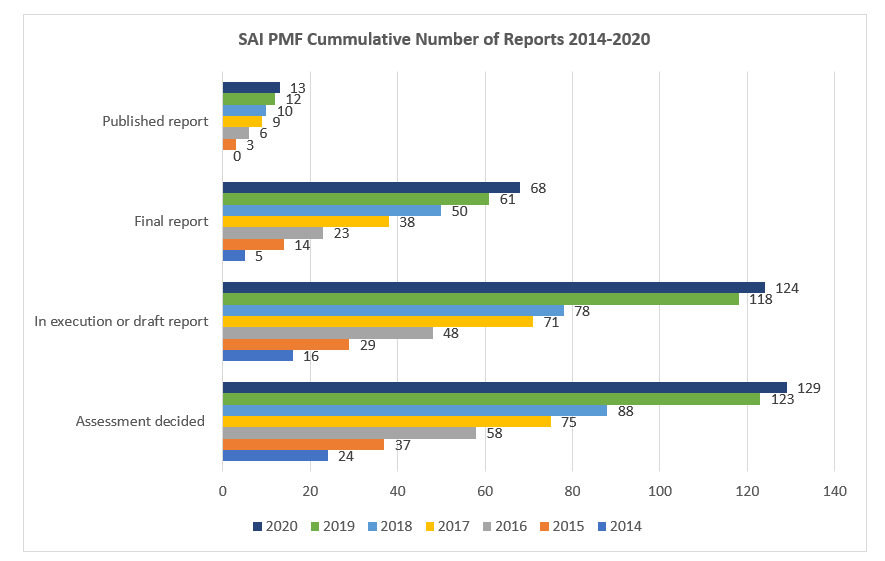 Рисунок 11 – Совокупное количество отчетов PMF ВОФК на 1 сентября 2020 г. На следующей диаграмме (рисунок 12) показаны результанты внедрения PMF SAI в региональном разрезе. 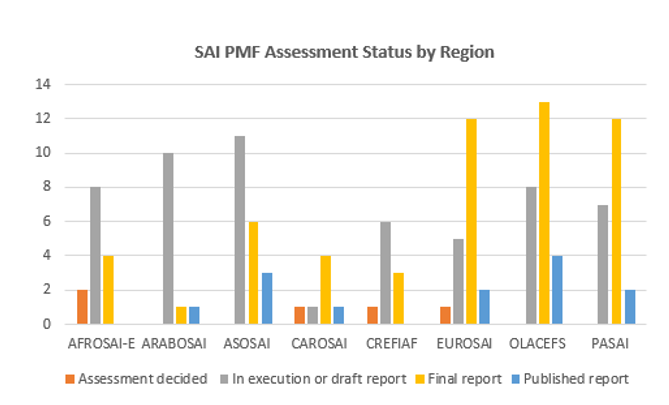 Рисунок 12 – Региональное внедрение PMF SAI по состоянию на 1 сентября 2020 годаНа рисунке 13 показано количество оценок, финансируемых SAI, донором, IDI или смешанным финансированием. Цифры включают все оценки, которые завершены, выполняются и в отношении которых было принято решение о проведении оценки.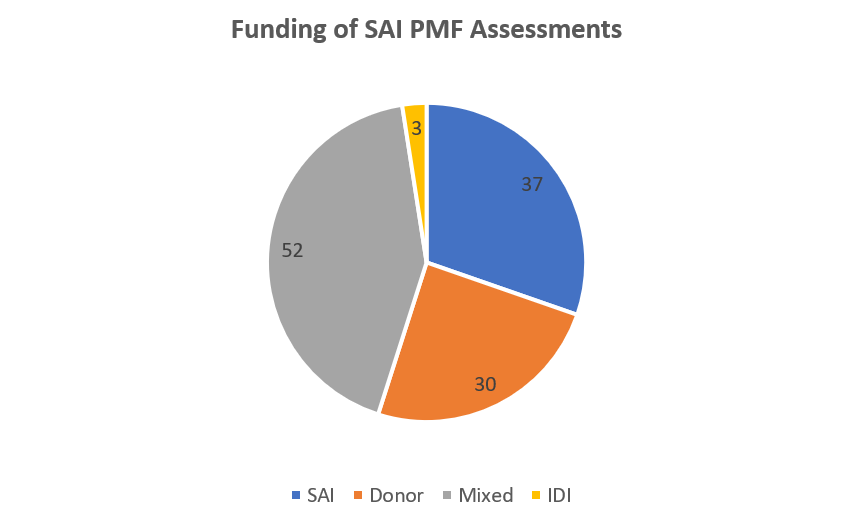 Рисунок 13 – Финансирование оценок PMF SAI по состоянию на 1 сентября 2020 годаНа рисунке 14 отражен процент оценок, которые проводятся с использованием самостоятельного, коллегиального, внешнего или гибридного подхода. 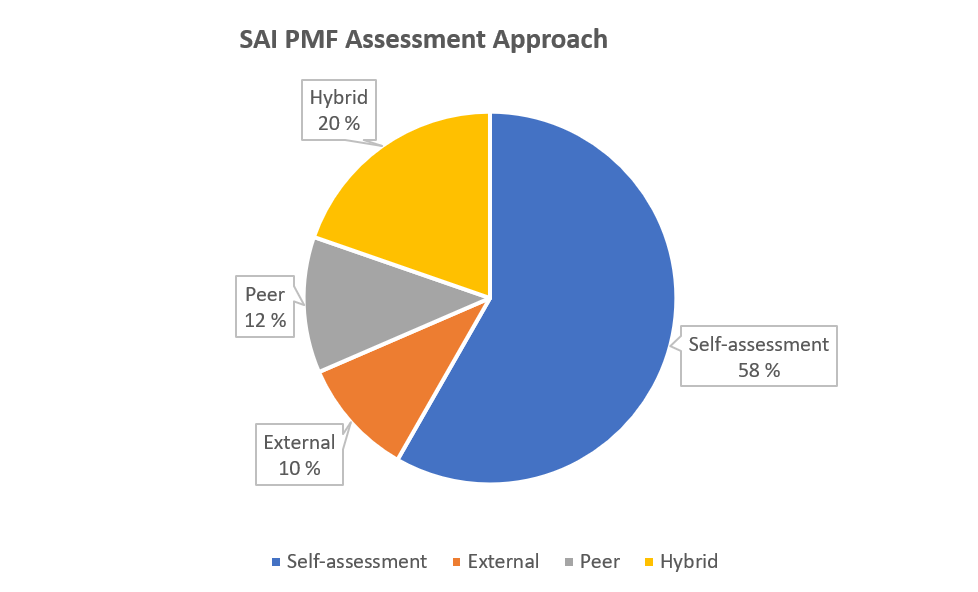 Рисунок 14 – Подход к оценке PMF SAI по состоянию на 1 сентября 2020 года Таким образом, оценка проводилась с учетом следующих подходов: 1) самооценка предполагает, что оценка проводится внутренней командой ВОФК; 2) коллегиальная оценка подразумевает, что оценка проводится равным ВОФК или органом ИНТОСАИ; 3) внешняя оценка подразумевает, что оценка проводится внешней командой, например группой консультантов;  4) смешанная оценка подразумевает, что оценка проводится как сочетание других подходов. С учетом вышесказанного, можно сделать вывод, опираясь на мнение эксперта в области аудита США David M. Walker, государственный аудит должен осуществляться не только над расходованием средств, но и ограждать государственные организации от рисков, которые могут нанести финансовый ущерб. Аудиторы должны следить за прозрачностью движения бюджетных потоков, пресекать незаконные расходы. Контролеры должны участвовать в обсуждении вопросов реализации значимых и долгосрочных проектов. Оценить изменения в реализации проекта станет возможным только в случае непрерывного аудита.Таким образом, проведенный анализ показывает, что органы государственного финансового контроля в большинстве анализируемых стран принимают активное участие в управлении государственными финансами [93].В своей деятельности они придерживаются принципов независимости, объективности и гласности.На основе проведенного теоретико-методологического исследования нами разработана комплексная модель внешнего государственного аудита (рисунок 15). 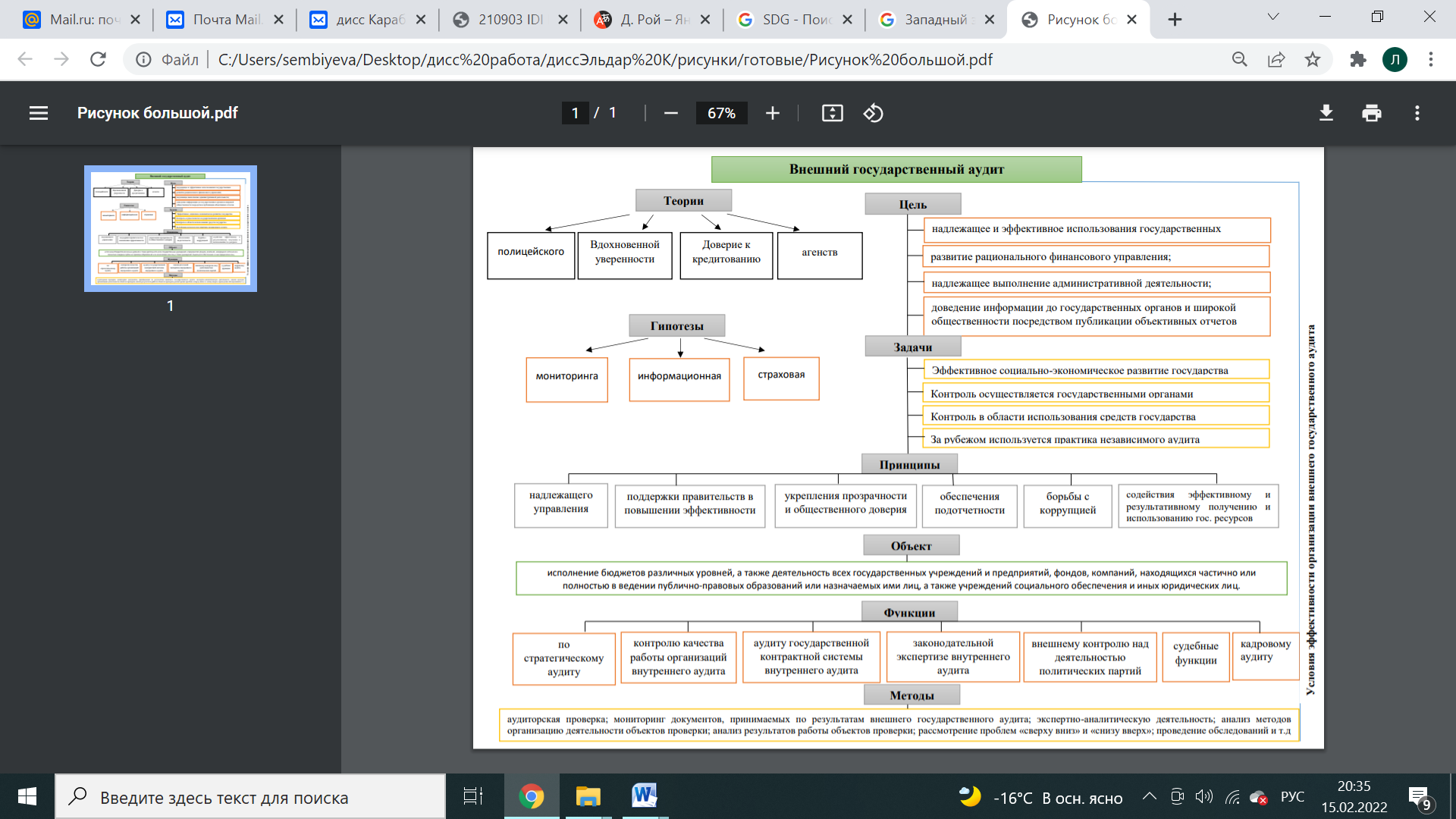 Рисунок 15 – Комплексная модель внешнего государственного аудитаНа основе проведенного исследования можно выделить основные изменения и обозначить тенденции развития государственного аудита и финансового контроля.1. Внешний государственный аудит и финансовый контроль стал важной частью системы государственного управления, появились новые задачи контроля. Помимо аудита целевого и законного использования государственных средств особое внимание стало уделяться контролю эффективности использования средств и обоснованности их выделения.2. Органы государственного аудита и финансового контроля должны принимать активное участие в разработке и осуществлении единой финансовой политики, включая вопросы законности, правильности и управления эффективностью и результативностью, в том числе государственных программ.3. Происходит повышение роли контрольных органов, которые выступают как эксперты, принимая более активное участие в разработке финансовой и социально-экономической политики своей страны.4. Широкое распространение стандартизации в области аудита и финансового контроля. Стандарты разрабатываются для различных областей контроля и часто включают дополнительные практические руководства по их применению.5. С одной стороны, можно обозначить тенденцию к децентрализации контроля, когда контрольные функции осуществляются непосредственно на объекте контроля. С другой стороны, зарубежный опыт выявляет активную разработку и применение стандартов государственного аудита и финансового контроля, которые содержат единые требования к организации и осуществлению финансового контроля и призваны способствовать совершенствованию координации деятельности органов финансового контроля, единым аудиторским процедурам и др.2 МЕСТО И РОЛЬ ВНЕШНЕГО ГОСУДАРСТВЕННОГО АУДИТА В ОБЕСПЕЧЕНИИ ЦЕЛЕЙ УСТОЙЧИВОГО РАЗВИТИЯ2.1 Трансформация внешнего государственного аудита Республики КазахстанНесомненно, что на сегодняшний день Счетный комитет, как высший орган государственного аудита и финансового контроля Республики Казахстан, является эффективным институтом надлежащего контроля за использованием государственных ресурсов, который имеет в качестве основополагающих ценностей своей деятельности принципы независимости, подотчетности и транспарентности.По поручению Главы государства усиливается функционал Счетного комитета, направленный на выработку новой бюджетной политики по предоставлению бюджетной самостоятельности, а также финансированию приоритетных направлений и проектов. При этом, актуальной на современном этапе является работа по автоматизации системы государственного аудита с дальнейшей интеграцией с информационными системами государственных органов.Следует отметить, что в Казахстане аудит развивался по неэволюционной модели, был внедрен «сверху» вместе с другими элементами рыночной экономики и, несмотря на то, что был основан на международном опыте, изначально приобрел собственную специфику, обусловленную историческим влиянием государственного финансового контроля в советский период и особенностями социально-экономического развития в начале 90-х годов ХХ в., в частности началом становления предпринимательства, неразвитостью рыночных механизмов и фондового рынка и низкой инвестиционной активностью [94].Формирование в нашей стране действующей модели государственного аудита было нацелено на повышение эффективности управления и использования государственных средств и активов государства на основе оценки деятельности государственных органов и субъектов квазигосударственного сектора в развитии экономики или отдельных ее отраслей и исходя из решаемых задач можно выделить три основных этапа. Следует отметить, что в ходе первого этапа (2013-2014) была создана законодательная и методологическая база государственного аудита. Результатом первого этапа являются имплементация международных стандартов аудита в отечественный государственный аудит. На втором этапе (2015-2017) происходило становление системы казахстанского государственного аудита, а именно:– создан уполномоченный орган по внутреннему аудиту;– органы внешнего государственного финансового контроля наделены функциями внешнего государственного аудита;– интегрирована единая информационная система органов государственного аудита и государственного финансового контроля с системой «электронного правительства» и информационными базами других государственных органов;– созданы службы внутреннего аудита во всех центральных государственных органах и аппаратах акимов городов и областей;– внедрена система сертификации государственных аудиторов.На третьем этапе идет развитие государственного аудита в соответствии с международными стандартами, информатизация всей системы аудита. Полный переход от аудита отчетностей и соответствия к эффективности принимаемых государственных программ.Действующую модель государственного аудита в Казахстане можно представить следующим образом (рисунок 16). Рисунок 16 – Модель государственного аудита в КазахстанеСистема государственного аудита в зависимости от субъекта состоит из внешнего и внутреннего аудита (рисунок 17).на республиканском уровне:на местном уровне:осуществляют:Рисунок 17 – Система государственного аудита в КазахстанеКак видно, действующая модель государственного аудита нацелена на эффективное использование государственных средств, государственного бюджета как республиканского, так и местных бюджетов.Внедрение бюджетного правила, ориентированного на результаты, а также переход государственных органов на Международные стандарты финансовой отчетности в общественном секторе требуют повышения качества управления государственными средствами и активами, укрепления финансовой и исполнительной дисциплины.В решении этих вопросов возрастает роль внешнего государственного аудита как неотъемлемой части государственного управления, действующая система которого направлена исключительно на рекомендации, выявление, устранение и недопущение нарушений объектами аудита и контроля бюджетного и иного законодательства Республики Казахстан.В соответствии с Законом Республики Казахстан «О государственном аудите и финансовом контроле» от 12.11.2015 №392-V задачами внешнего государственного аудита являются анализ, оценка и проверка эффективного и законного управления национальными ресурсами (финансовыми, природными, производственными, кадровыми, информационными) для обеспечения динамичного роста качества жизненных условий населения и национальной безопасности страны [58].Анализ этого определения показывает, что при его формулировке были приняты во внимание положения Лимской декларации руководящих принципов аудита, а также положения Бюджетного кодекса РК.Таблица 9 – Формирование основ современного внешнего государственного аудита в РКИсходя из данных таблицы 9 видно, что в современном Казахстане постоянно совершенствуется работа по созданию эффективной системы внешнего государственного аудита, отвечающей общепринятым международным требованиям. В то же время задача состоит в том, чтобы гармонично внедрить внешний государственный аудит в систему государственного управления. В целом, деятельность внешнего государственного аудита направлена на оценку управления ресурсами страны, государственных активов, эффективности реализации государственных стратегических планов и деятельности аудиторских объектов. Внешний государственный аудит выявляет резервы в использовании и управлении материальными, трудовыми и финансовыми ресурсами республики.Важным в организации внешнего государственного аудита является соблюдение принципов внешнего государственного аудита. Следует выделить следующие основные принципы государственного аудита и финансового контроля [41]:1) независимость – недопущение вмешательства, посягающего на независимость органов государственного аудита и финансового контроля при проведении государственного аудита и финансового контроля;2) объективность – проведение государственного аудита и финансового контроля в соответствии с законодательством, стандартами государственного аудита и финансового контроля, применение органами государственного аудита и финансового контроля объективного подхода и исключение конфликта интересов при проведении государственного аудита и финансового контроля;3) профессиональная компетентность – наличие у государственных аудиторов необходимого объема знаний и навыков, позволяющих обеспечивать проведение квалифицированного и качественного государственного аудита, и финансового контроля, соблюдение стандартов государственного аудита и финансового контроля, правил профессиональной этики, а также выполнение профессионального долга;4) конфиденциальность – обязательство органов государственного аудита и финансового контроля по сохранности документов, получаемых или составляемых ими в ходе государственного аудита и финансового контроля, без права передачи их третьим лицам либо устного разглашения содержащихся в них сведений;5) достоверность – подтверждение результатов государственного аудита аудиторскими доказательствами;6) прозрачность – ясность изложения результатов государственного аудита и финансового контроля;7) гласность – публикация в средствах массовой информации результатов государственного аудита и финансового контроля с учетом обеспечения режима секретности, служебной, коммерческой или иной охраняемой законом тайны;8) взаимное признание результатов государственного аудита – признание органами государственного аудита и финансового контроля результатов государственного аудита данных органов при условии соблюдения стандартов государственного аудита и финансового контроля.Следует отметить, что развитие внешнего государственного аудита в первую очередь тесно связано с деятельностью Счетного комитета. Счетный комитет образован в 1996 году в соответствии с Конституцией Республики Казахстан, как постоянно действующий государственный орган. Как указано в Законе «О государственном аудите и финансовом контроле» Счетный комитет по контролю за исполнением республиканского бюджета является высшим органом государственного аудита и финансового контроля [58]. Счетный комитет непосредственно подчинен и подотчетен Президенту Республики Казахстан.Поэтапно становление высшего органа государственного аудита и финансового контроля можно представить следующим образом (рисунок 18).Рисунок 18 – Основные этапы становления и развития Счетного КомитетаМиссией Счетного комитета является укрепление финансовой дисциплины, повышение эффективности использования государственных средств, активов государства и субъектов квазигосударственного сектора в целях обеспечения экономической стабильности в Республике Казахстан, которая реализуется через соответствующие функции (рисунок 19). Рисунок 19 – Функции Счетного комитета по контролю за исполнением республиканского бюджетаАнализ показывает, что Счетный комитет находится в активной фазе трансформации для обеспечения перехода на международные стандарты по модели лучших мировых практик. Следует отметить, что уже сейчас внедрены 85 из 87 стандартов ISSA. Более чем в 6 раз увеличен охват государственным аудитом бюджетных средств, активов государства и субъектов квазигосударственного сектора. Впервые проведен комплекс аудитов по формированию и управлению Национальным фондом, Единым накопительным пенсионным Фондом. Подвергнута аудиту деятельность Национального Банка, последняя проверка которого была осуществлена 10 лет назад. Все ключевые показатели исполнены. Смещение акцента на эффективность использования бюджетных средств повлекло увеличение объемов выявляемости таких нарушений в 10 раз.Совместная работа с Парламентом и Правительством позволила в значительной степени укрепить бюджетную дисциплину и снизить финансовые нарушения почти в четыре раза.Расширена практика проведения экспертно-аналитических мероприятий без выхода на объект аудита. Это способствует созданию методологического фундамента и накоплению профессионального опыта для перехода на электронный аудит. Увеличение объемов экспертно-аналитических мероприятий повлекло рост рекомендаций Правительству и объектам аудита, направленных на совершенствование законодательства и государственного управления в целом на 38%.Особое внимание отведено развитию человеческого капитала в системе государственного аудита. Только за 2020 год повышение квалификации прошли 250 слушателей, 81 кандидату была присвоена квалификация государственного аудитора. Было отмечено о том, что в целях формирования высококвалифицированного корпуса государственных аудиторов с января 2020 года повышена заработная плата государственным аудиторам Счетного комитета, имеющим международную квалификацию.Продолжается работа по увеличению зарплат для аудиторов всей системы, а также выведению аудиторов в отдельную категорию государственных служащих.Акцентировано внимание на реализации двух новых направлений работы Счетного комитета: на аудите консолидированной финансовой отчетности и ежегодной оценке деятельности государственных органов по блоку «Достижение целей». Особое внимание было уделено транспарентности работы Счетного комитета. Отмечено, что результаты экспертно-аналитических мероприятий в полном объеме размещаются на интернет-ресурсе Счетного комитета с 2016 года, результаты аудитов – с декабря 2019 года. В настоящее время Счетный комитет принимает меры по созданию интегрированной информационной системы. Возникает необходимость собрать на единой платформе Правительства различные системы и базы данных госорганов, которые создавались в разное время. Для этого информационная система каждого министерства или комитета должна быть введена в промышленную эксплуатацию. Только после этого можно говорить об интеграции с тем или иным госорганом.Информационная система Счетного комитета введена в эксплуатацию еще в 2015 году. И с этого момента Счетный комитет интегрировался с 7 информационными системами других госорганов - министерств национальной экономики, финансов, цифрового развития, инноваций и аэрокосмической промышленности, Управления делами Президента, Агентства по делам государственной службы, ревизионных комиссий.Важно подчеркнуть, что за счет оптимизации времени для получения, обработки и анализа данных в рамках внедрения данной системы сократится пребывание аудиторов на объектах, а в отдельных случаях оно будет сведено к нулю. Система позволит обеспечить гласность итогов аудита и принимаемых мер финансового контроля, направленных на устранение выявленных нарушений в ходе и по итогам аудиторского мероприятия.Следовательно, в государственных органах внешний государственный аудит, который проводится Счетным Комитетом, позволяет принимать своевременные меры для предотвращения нарушений и недостатков, повышения эффективности, рентабельности и производительности. Внешний государственный аудит является частью управления организацией, и в соответствии со стандартами качества внешний государственный аудит должен поддерживать независимость, подчинение и подотчетность непосредственно органу управления. Также важным органом в системе внешнего государственного аудита являются ревизионные комиссии. 2 мая 2011 года вступил в силу Указ Президента Республики Казахстан «О совершенствовании органов внешнего государственного финансового контроля в регионах», что стало отправной точкой в создании ревизионной комиссии в статусе государственного органа [96].С момента создания ревизионные комиссии сформировались, как самостоятельные региональные органы внешнего государственного аудита, при этом, не являясь территориальными подразделениями Счетного комитетаВ соответствии со статьей 12 Закона «О государственном аудите и финансовом контроле» к компетенции Счетного комитета в отношении деятельности ревизионных комиссий относится разработка и утверждение их типового положения, оказание им методической помощи, представление от их имени интересов во взаимодействии с центральными государственными органами, а также по согласованию с Администрацией Президента Республики Казахстан внесение маслихатам областей, городов республиканского значения, столицы представления на назначение председателя ревизионной комиссии. В свою очередь, при осуществлении функций в пределах соответствующей административно-территориальной единицы, ревизионные комиссии осуществляют взаимодействие с маслихатами в представлении им на рассмотрение отчета об исполнении местного бюджета. Маслихаты наделены правом запрашивать информацию от ревизионных комиссий о проведенном государственном аудите, об экспертно-аналитических мероприятиях по вопросам исполнения соответствующего бюджета, назначать и освобождать от должности председателя и членов ревизионных комиссий.Миссией Ревизионной комиссии является повышение эффективности управления и использования средств местного бюджета, активов государства и субъектов квазигосударственного сектора в целях укрепления финансовой дисциплины и обеспечения экономической стабильности на соответствующей территории. Задачи ревизионных комиссий отражены на рисунке 20.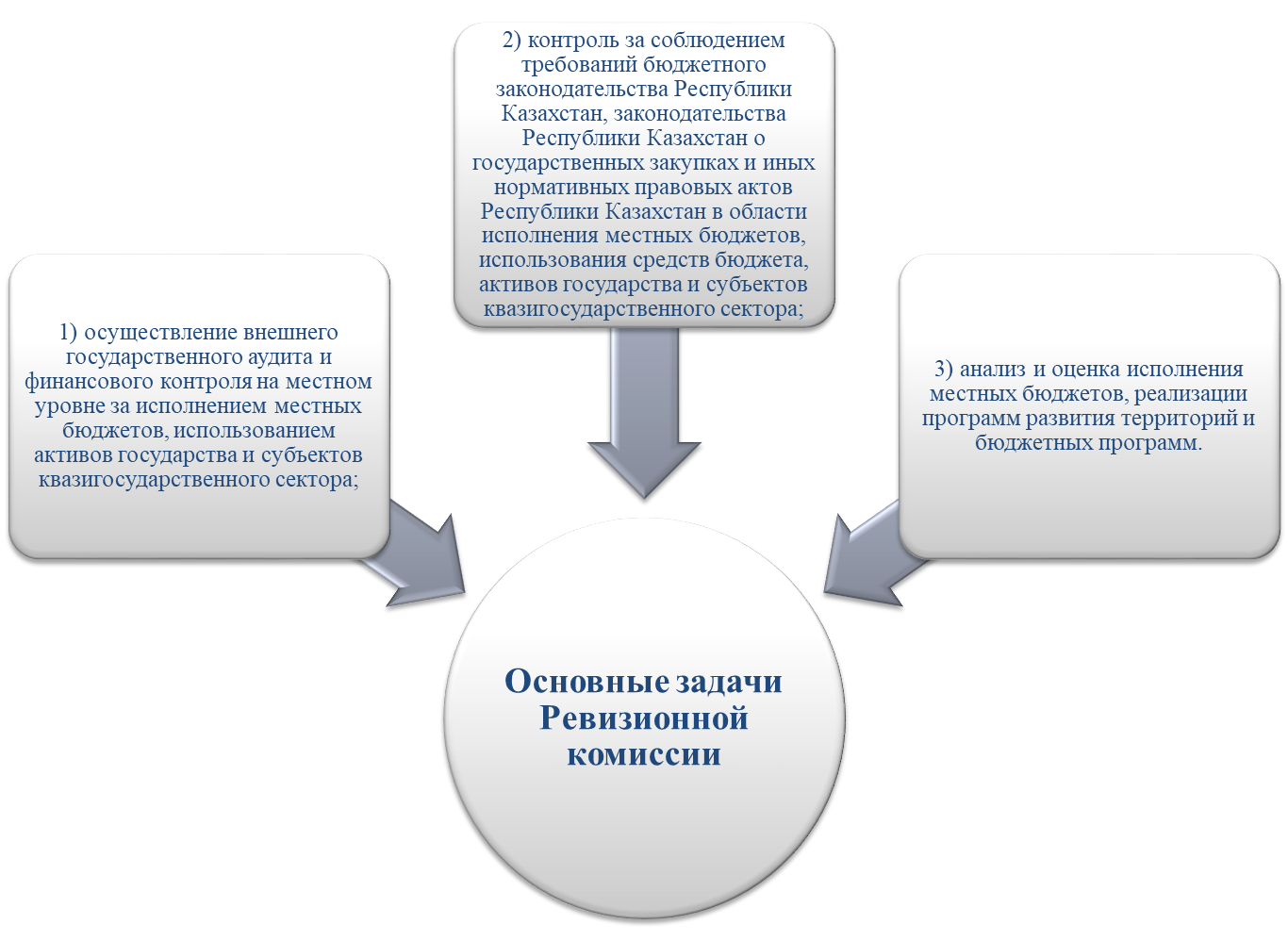 Рисунок 20 – Задачи ревизионных комиссийОсновные функции ревизионных комиссий, как органа внешнего государственного аудита на региональном уровне, заключаются в следующем: контролируют финансовые показатели выполнения местных бюджетов, достижения показателей стратегических и политических документов, своевременное поступление доходов в бюджет, представляют маслихату ежегодный отчет об исполнении бюджета, который является заключением годового отчета исполнительного органа об исполнении местного бюджета.На сегодняшний день большинство органов внешнего государственного аудита в Казахстане имеют рамки, сформированные на законодательном уровне для реализации контрольных мер, осуществляемых в форме проверки эффективности развития национальных ресурсов. Тем не менее, каждый орган аудита и контроля сталкивается с определенными трудностями в процессе осуществления этих мер, поскольку нет достаточных правовых основ для регулирования этого вопроса в Казахстане, с точки зрения механизма реализации всех типов аудита, во внешнем государственном аудите Казахстана. Доступная правовая основа очень неоднородна, так как она представлена ​​значительным количеством различных законодательных актов, регулирующих эту сферу деятельности.Анализ институциональных видов осуществления внешнего государственного аудита в Казахстане, а также институциональные аспекты реализации механизма эффективности аудита позволяют утверждать о том, внешний государственный аудит в Казахстане сформировался на определенном уровне, который можно представить через совокупность компонентов (рисунок 21).  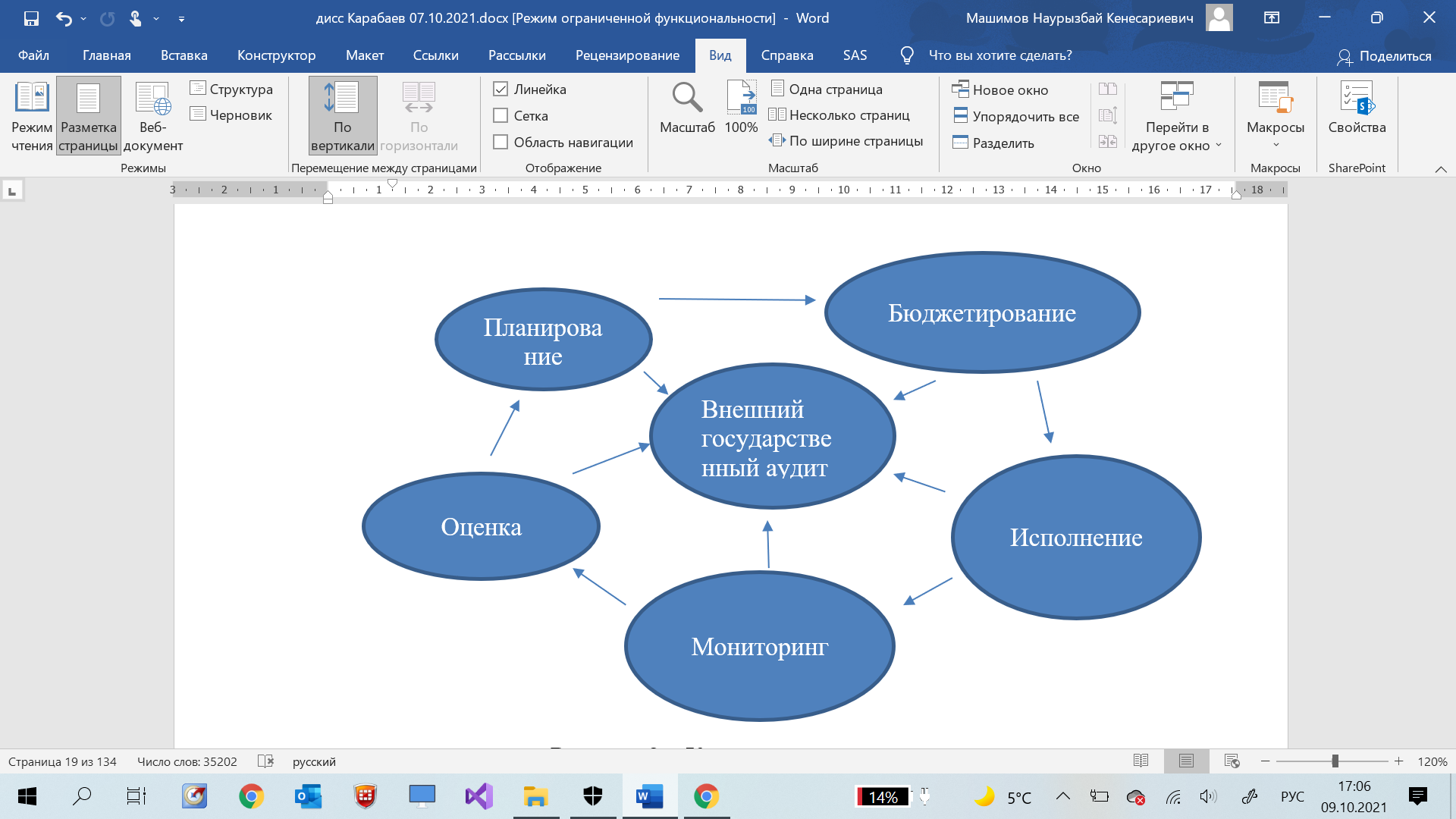 Рисунок 21 – Компоненты управления процессом внешнего государственного аудитаОтметим, что рост внимания мирового сообщества к регулированию вопросов внешнего государственного аудита во внутренних правовых и нормативных актах Казахстана происходит на фоне внедрения в бухгалтерский учет казахстанских предприятий международных стандартов аудита и финансовой отчетности, в которых первостепенное значение уделяется защите интересов граждан и налогоплательщиков. Подтверждением этому является и членство Казахстана в ИНТОСАИ, где повышенное внимание уделяется организации государственного аудита. Это в свою очередь не может не стимулировать разработки и законодательного оформления вопросов государственного аудита при действенном участии казахстанских специалистов. Стандарты внешнего аудита эффективности международной организации ИНТОСАИ позволяют осуществлять мониторинг деятельности, связанной с проверкой эффективности использования бюджета и формирование определенных выводов касательно эффективности государственных расходов только в случае тщательной законодательной фиксации правовых аспектов, касающихся этого типа контроля и понятия аудита эффективности в частности. Подводя итог вышесказанному, необходимо отметить, что трудности решения социально-экономических задач, национальных проектов, связанных с огромной степенью использования государственных средств, требуют реализацию определенных институциональных преобразований в целом в системе государственного аудита.2.2 Анализ деятельности Счетного комитета по контролю за исполнением республиканского бюджета при реализации антикризисных мерДля каждой из 17 целей устойчивого развития (ЦУР) в социальной, экономической и экологической областях в Повестке-2030 сформулированы задачи и определены целевые показатели, которые предлагается достичь до 2030 г. Всего предусмотрены 169 задач. Предполагается, что каждый член ООН адаптирует глобальный перечень задач и показателей к национальным планам развития с учетом своих страновых и региональных особенностей [97].Как показывает практика, успех реализации целей устойчивого развития в значительной степени зависит от эффективного мониторинга, анализа и контроля этого процесса.Следует отметить, что исполнение республиканского бюджета Казахстана последние годы осуществляется в условиях негативного влияния пандемии COVID-19, снижения мировых цен на нефть, негативно отразившихся на экономической активности в стране, а также ответных мер Правительства Республики Казахстан по поддержке национальной экономики.По оперативным данным Бюро национальной статистики, впервые с 1998 года валовой внутренний продукт страны в 2020 году сократился на 2,6% и составил 70 134,1 млрд. тенге (рисунок 22).                  113,5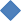 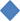 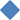 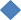 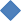 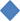 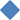 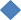 1998 1999 2000 2001 2002 2003 2004 2005 2006 2007 2008 2009 2010 2011 2012 2013 2014 2015 2016 2017 2018 2019 020Рисунок 22 – Индекс физического объема ВВП за 1998-2020 годы Примечание – Составлено по источнику [98]ВВП упало на 0,5 процентных пункта ниже прогноза (97,9%). При этом по причине более высокого дефлятора ВВП (прогноз – 102,5%, факт – 103,6%) номинальный ВВП сложился на 352,7 млрд. тенге выше прогнозируемого уровня. Исполнение основных макроэкономических показателей ПСЭР (Приложение А). На казахстанскую экономику негативное влияние также оказало падение ВВП партнеров – стран ЕАЭС, среди которых в наибольшей степени пострадали страны с менее диверсифицированными экономиками (снижение в Армении произошло на 15,2 п.п., Кыргызстане – на 13,1 п.п., Казахстане – на 7,1 п.п.. в меньшей степени отмечается снижение в России на -4,4 п.п., в Беларуси – на 2,1 п.п.), (рисунок 23).            107,6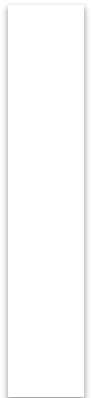 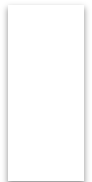 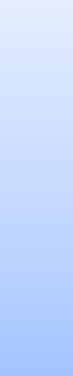 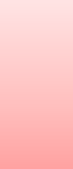 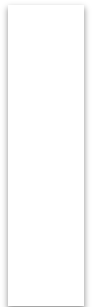 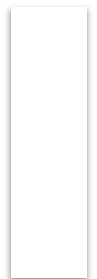 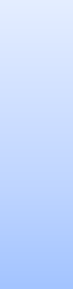 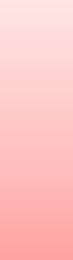 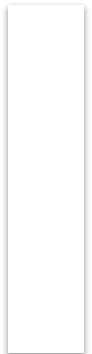 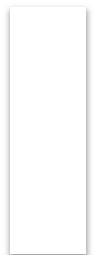 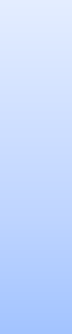 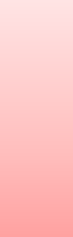 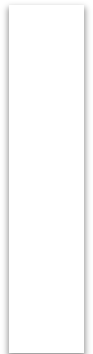 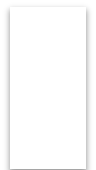 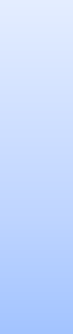 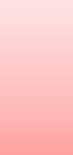 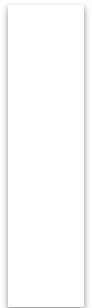 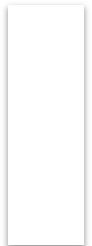 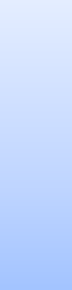 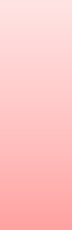 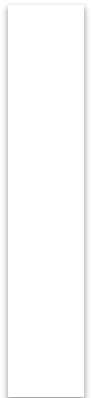 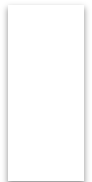 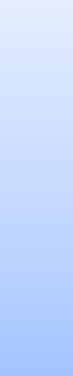 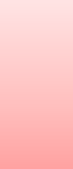 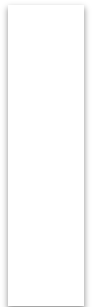 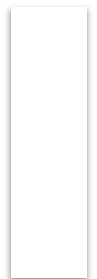 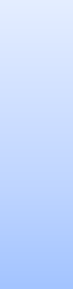 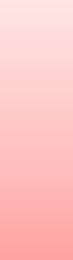 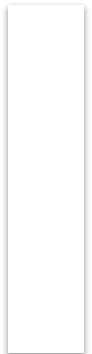 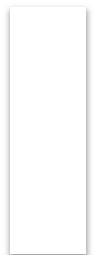 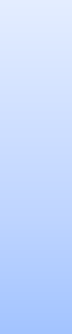 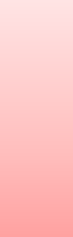 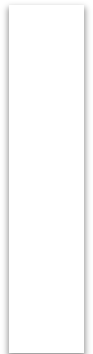 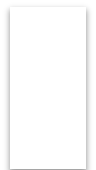 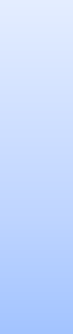 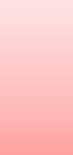 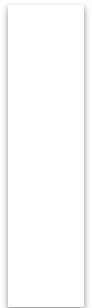 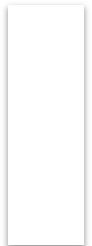 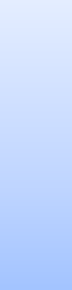 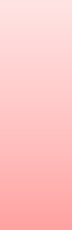 Армения	Беларусь	Казахстан	Кыргызстан	Россия% к январю-декабрю 2018	% к январю-декабрю 2019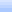 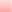 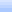 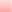 Рисунок 23 – Индекс физического объема ВВП стран ЕАЭС  за 2019-2020 гг. Примечание – Составлено по источнику [99]В Глобальном рейтинге по достижению ЦУР, характеризующем повышение качества жизни граждан, социально-экономическое развитие и экологическую устойчивость государств, за 2020 год Казахстан занял 65 место, поднявшись на 12 пунктов. Однако данная позиция все еще уступает многим странам постсоветского пространства (Беларусь – 18 место, Украина – 47 место, Кыргызстан – 52, Азербайджан – 54 место, Россия – 57 место), ((таблица 10).Казахстан достиг целей только по первой ЦУР – «Ликвидация нищеты». Наихудшие показатели наблюдаются по ЦУР - «Ликвидация голода», «Хорошее здоровье и благополучие», «Уменьшение неравенства» и «Мир, правосудие и эффективные институты». Следует отметить, что по 5 ЦУР - проблемы еще остаются, по 6 ЦУР - проблемы	весьма серьезные, по 1 ЦУР - информация неизвестна.Таблица 10 – Глобальный рейтинг устойчивого развития за 2020 годПри этом, как показывают последние данные, Казахстан занял 7 место в рейтинге стран по приросту числа богатейших людей (33%) (Согласно данным исследований Knight Frank за 2021 год, сверхбогатым человеком считается тот, чье состояние больше или равно 30 млн. долларов), обогнав Соединенные Штаты Америки (24%), что свидетельствует об усилении неравномерности распределения доходов и их дифференциации за последние годы.Так, доля населения, имеющих доходы ниже прожиточного минимума, в 2020 году составила 5,3% (в 2019 – 4,3%, в 2016 году – 2,5%), глубина бедности сохранилась на уровне 2019 года – 0,7% (2016 год – 0,4%), коэффициент Джини (Показатель неравномерности – наиболее часто применяется при анализе диспропорций между стратами населения) – 0,29 (2016 – 0,278), (рисунок 24).                     35  38,1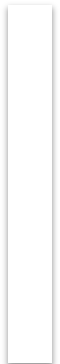 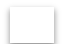 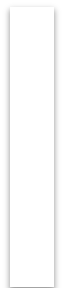 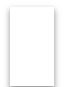 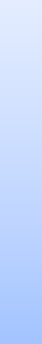 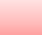 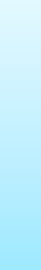 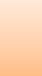 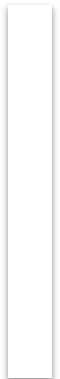 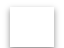 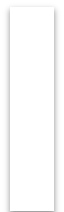 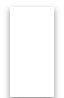 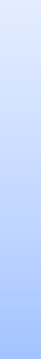 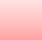 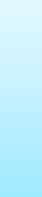 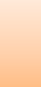 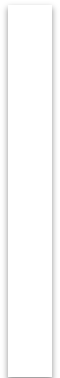 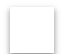 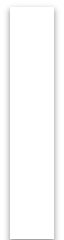 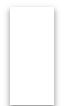 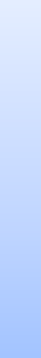 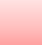 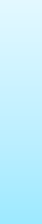 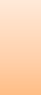 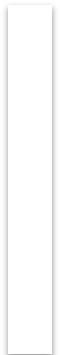 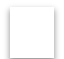 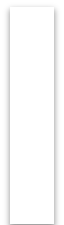 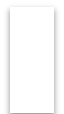 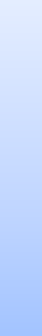 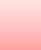 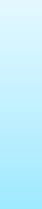 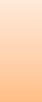 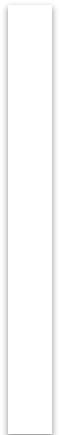 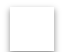 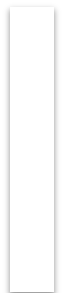 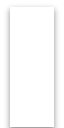 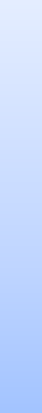 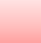 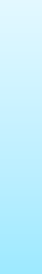 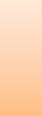 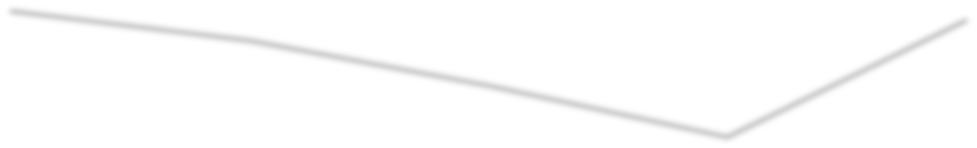 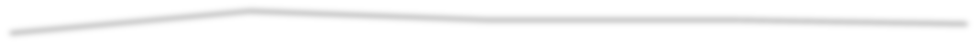 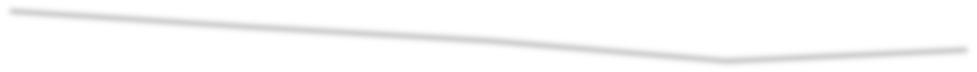 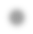 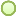 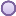 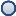 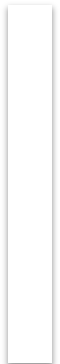 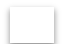 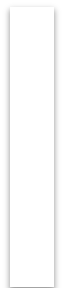 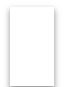 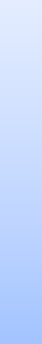 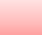 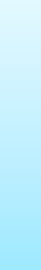 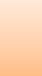 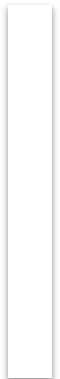 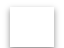 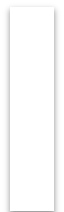 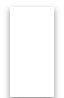 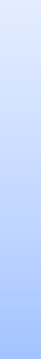 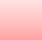 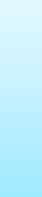 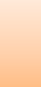 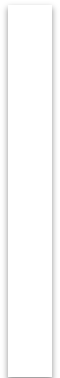 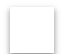 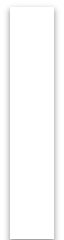 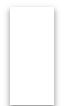 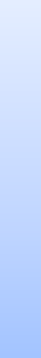 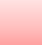 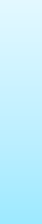 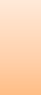 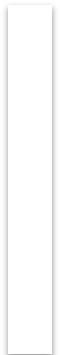 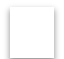 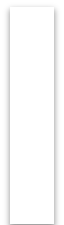 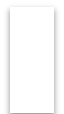 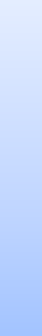 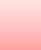 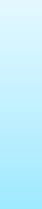 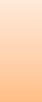 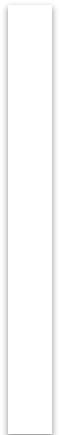 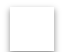 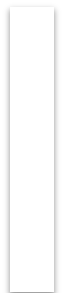 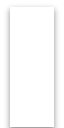 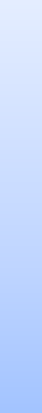 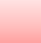 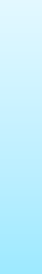 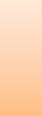 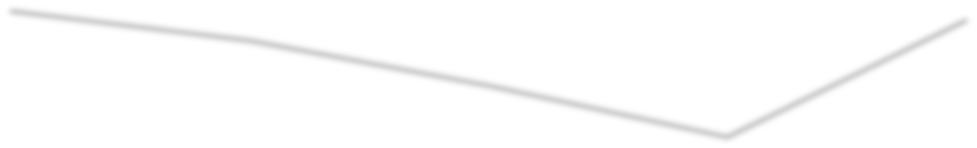 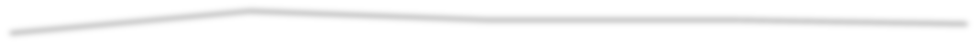 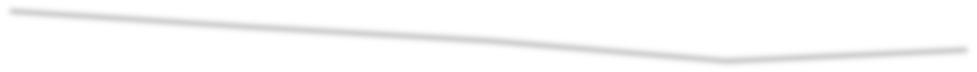 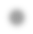 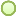 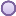 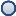 2016	2017	2018	2019	2020золотовалютные резервы, млн. долл. США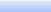 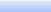 объем импорта товаров и услуг (в среднем за месяц), млн. долл. США денежная база, млн. долл. США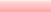 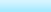 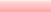 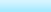 краткосрочный внешний долг, млн долл. США коэффициент покрытия трехмесячного импорта, раз коэффициент покрытия денежной базы, раз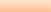 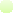 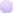 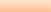 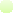 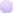 коэффициент покрытия краткосрочного внешнего долга, раз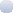 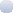 Рисунок 24 – Показатели финансовой устойчивости Казахстана за 2016-2020 гг. Примечание – Составлено по источнику [101]По-прежнему зависимость Казахстана от нефтегазового сектора предопределяет влияние на внешнюю торговлю, а значит на платежный баланс страны и курс национальной валюты. Это создает значительные риски финансовой стабильности при ухудшении внешней конъюнктуры.По оценкам Счетного комитета, в целях сохранности Национального фонда и дальнейшего его роста, а также недопущения его снижения необходимо:–	сокращение ненефтяного дефицита бюджета путем изменения направления экономической политики с краткосрочного экономического роста на обеспечение устойчивости экономической системы в целом;–	увеличение кредитования экономики за счет средств банков второго уровня;–	сокращения неэффективных расходов государства и квазигосударственного сектора с дальнейшей приоритизацией востребованных.Также важным показателем является уровень государственного и гарантированного государством долга Казахстана, который имеет тенденцию ежегодного роста. По состоянию на 1 января 2021 года он увеличился к уровню 2019 года на 24,7% или на 4 262,4 млрд. тенге (на 5,9 млрд. долл. США), составив 21 548,3 млрд. тенге (51,2 млрд. долл. США).На сегодня государственный долг достиг 20 642,5 млрд. тенге (49,1 млрд. долл. США) с ростом на 4 155,7 млрд. тенге (на 5,8 млрд. долл. США). К уровню 2016 года государственный долг увеличился в 1,8 раза (2016 год – 11 436,6 млрд. тенге).Соотношение государственного долга к ВВП достигло 29,4%  и превысило установленное Концепцией новой бюджетной политики ограничение в 27%. Данный факт свидетельствует о неэффективном планировании и управлении государственным долгом.По оценкам Счетного комитета, в отдельных случаях принятие решений о заимствовании носило преждевременный характер, поскольку остатки бюджетных средств на конец периода (с учетом остатков на начало года) составили 273,1 млрд. тенге.При этом, план погашения займов не исполнен на 1 млрд. тенге по причине колебания кросс-курсов иностранных валют, курса тенге к доллару США, а также отклонения фактического освоения займов от запланированного.                                                                                                                                                                      29,4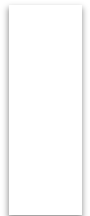 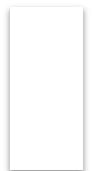 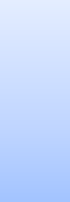 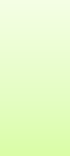 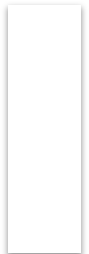 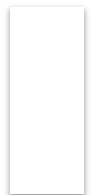 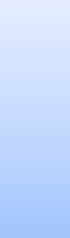 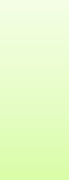 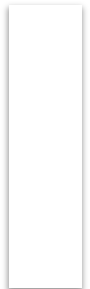 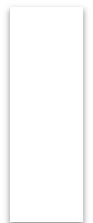 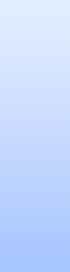 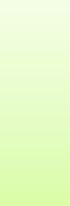 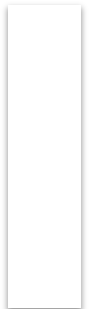 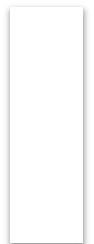 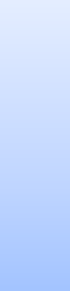 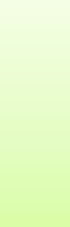 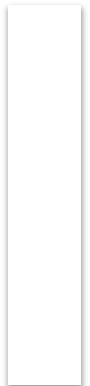 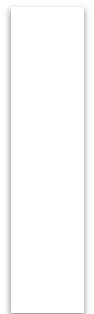 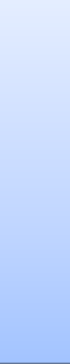 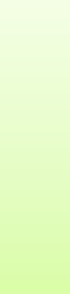 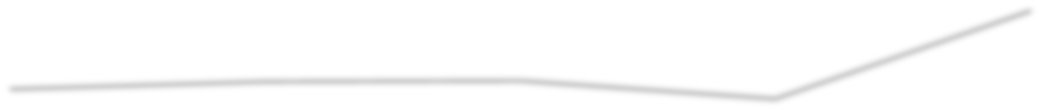 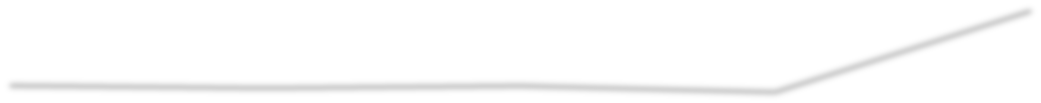 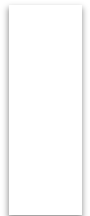 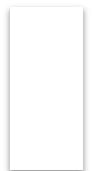 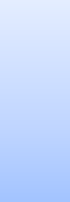 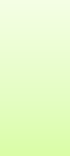 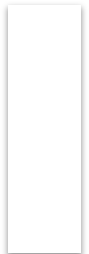 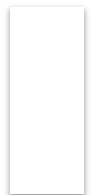 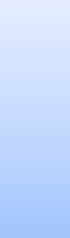 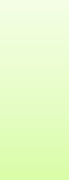 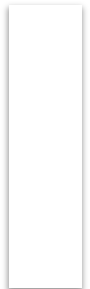 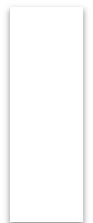 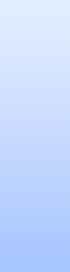 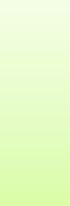 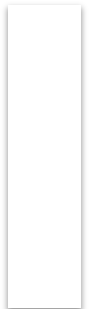 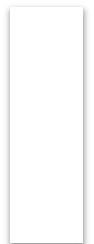 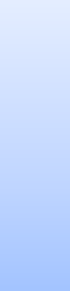 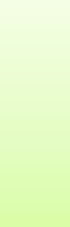 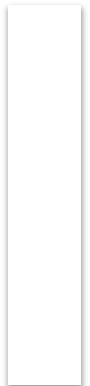 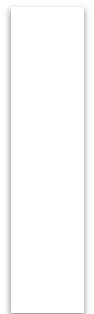 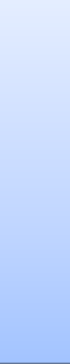 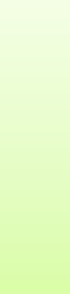 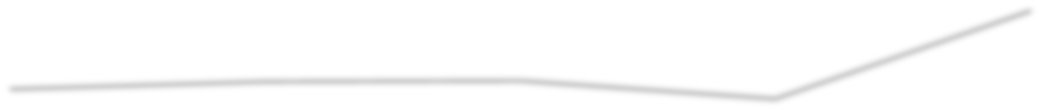 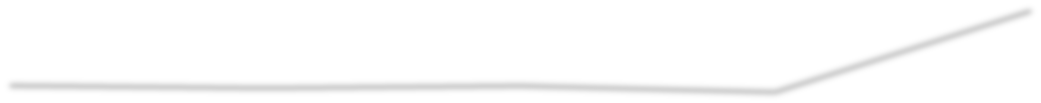             2016                                    2017	                   2018	                    2019	                        2020государственный долг              	 долг Правительства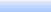 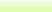 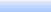 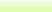 государственный, в % к ВВП	долг Правительства, в % к ВВПРисунок 25 – Динамика государственного и правительственного долга за 2016-2020 годы млрд. тенгеНеобходимо отметить, что установленный лимит правительственного долга (15 500 млрд. тенге) превышен на 1 158 млрд. тенге. Пояснения Правительства об объективных причинах превышения лимита ввиду курсовой разницы Счетный комитет считает не вполне обоснованным, поскольку превышение лимита отмечается как в тенге, так и в долл. США. Так, лимит на 2020 год был определен при курсе 415 тенге за доллар США, фактически курс сложился в размере 420,71 тенге за доллар. Вместе с тем, при пересчете по взятому для расчета курсу лимит в долларовом эквиваленте составляет 37,3 млрд. долл. США. Фактически долг Правительства составил 39,5 млрд. долл. США с превышением лимита на 2,2 млрд. долл. США.Несмотря на улучшение структуры правительственного долга, сохраняется значительная доля (56,1%) еврооблигаций во внешнем долге. Счетный комитет неоднократно отмечал, что политика заимствования через выпуск еврооблигаций не направлена на минимизацию стоимости обслуживания долга и существенно ограничивает развитие внутреннего рынка долговых инструментов.За последние 5 лет отмечается тенденция роста расходов на погашение и обслуживание правительственного долга, которые выросли до 1 440,8 млрд. тенге, или в 1,6 раза к уровню 2016 года (на 5,3% к 2019 году).Уровень долговой нагрузки на бюджет составил 12,1% и находится в пределах ограничения (15%), установленного Концепцией формирования и использования средств Национального фонда. Однако без учета трансфертов из Национального фонда данный уровень долговой нагрузки превышает порог ограничения на 4,9 п.п. и составляет 20,1%. Счетным комитетом неоднократно отмечалось, что причиной увеличения долга Правительства является неэффективное планирование и освоение средств займов, недостаточная проработка рисков и влияния на экономику страны инструментов внешнего и внутреннего заимствования.млрд. тенге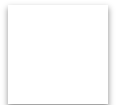 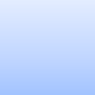 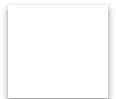 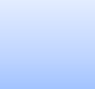 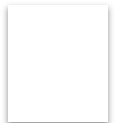 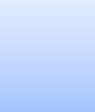 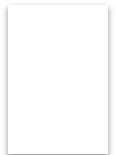 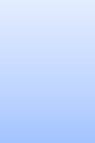 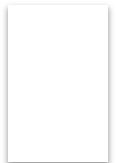 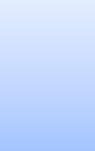 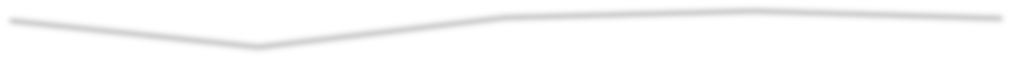 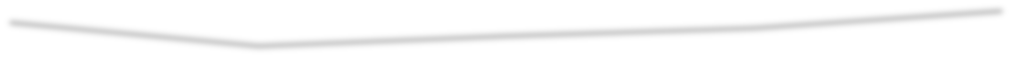 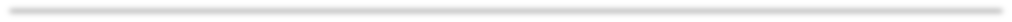 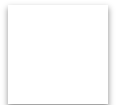 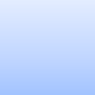 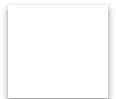 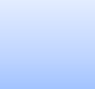 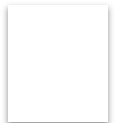 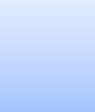 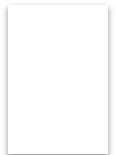 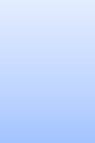 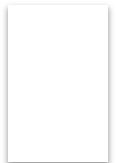 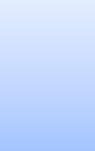 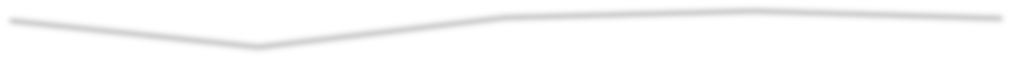 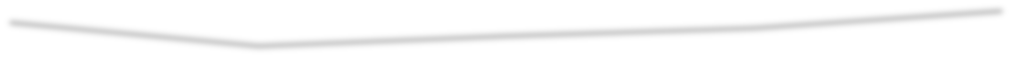 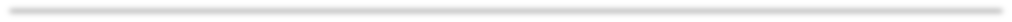 расходы на погашение и обслуживание долга, млрд.тенге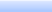 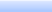 расходы на обслуживание и погашение долга к доходам РБ,% (правая ось)расходы на обслуживание и погашение долга к доходам РБ без учета трансфертов из Нацфонда, % (правая ось) лимит долговой нагрузки , % к доходам РБРисунок 26 – Динамика расходов на погашение и обслуживание долга за 2016-2020 годы Примечание – Составлено по источнику [102]В целях реализации положений Бюджетного кодекса по развитию конкурентных преимуществ экономики страны рекомендовалось скорректировать долговую политику государства с установлением конкретных целей по сокращению объемов долга и развитию внутреннего рынка ценных бумаг.Более того, в заключениях Счетного комитета к проектам бюджетов на планируемые периоды и к отчетам Правительства об исполнении республиканского за предыдущие годы неоднократно отмечалось, что отсутствует прозрачность в информации по объемам погашения и обслуживания основного долга, сумм вознаграждений, комиссионных и прочих платежей в соответствии с условиями займа.Следует отметить, что Закон Республики Казахстан «О республиканском бюджете на 2020 – 2022 годы» от 4 декабря 2019 года №276-VІ ЗРК содержит 28 статей, из которых с некоторыми отклонениями от уточненного бюджета частично не исполнено 6 статей.При уточнении утвержденных Законом параметров республиканского бюджета Правительством продолжена практика изменения параметров только текущего финансового года, без корректировки аналогичных параметров второго и третьего годов планового периода.За последние 5 лет объем расходов республиканского бюджета вырос почти в 2 раза (с 8,8 трлн. тенге в 2016 году до 15 трлн. тенге в 2020 году) до 21,3% от ВВП в 2020 году. При этом лишь 44% всего объема расходов покрываются «чистыми доходами» (без учета поступлений трансфертов и займов), 36% покрываются за счет трансфертов из Национального фонда, 20% – поступлений займов.Поэтому одной из серьезных проблем является то, что наращивание объемов расходов без стабильного поступательного роста «чистых доходов» приведет к неустойчивости налогово-бюджетной политики и усилит социальную напряженность. Для этого необходимо критически пересмотреть существующие расходы на предмет их качества и получаемого эффекта от реализации. Повысить прозрачность при планировании расходов, установив прямую взаимосвязь со стратегическими целями и задачами.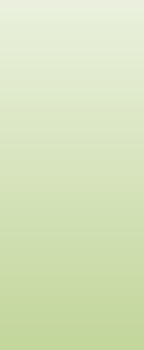 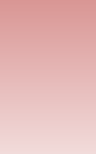 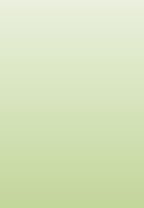 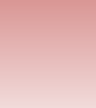 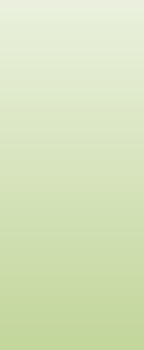 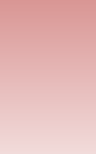 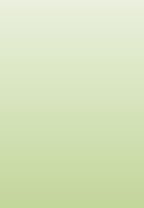 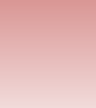          2016	        2017	       2018	        2019	      2020Расходы (скорректированный бюджет)	Доходы (без трансфертов и займов)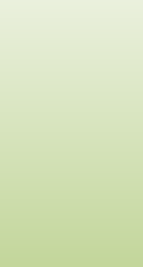 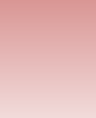 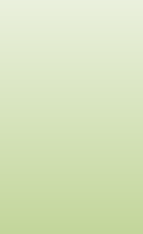 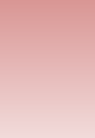 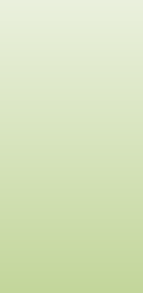 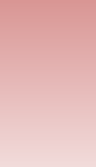 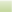 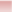 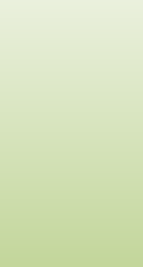 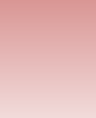 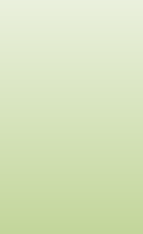 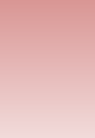 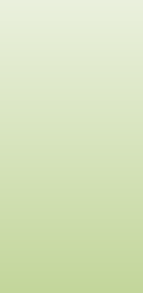 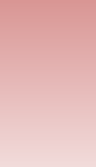 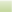 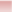 Рисунок 27 – Доля доходов (без трансфертов и займов) в общем объеме запланированных расходов, млрд. тенгеПримечание – Составлено по источнику [102]По итогам 2020 года фактическое исполнение расходов составило 14 911,8 млрд. тенге или 98,4%. В структуре республиканского бюджета затраты, занимающие 92%, исполнены на 98,3% (13 700 млрд. тенге), при этом не исполнено 241,2 млрд. тенге или 1,7% от общего объема затрате и неосвоено 15,8 млрд. тенге (рисунок 28).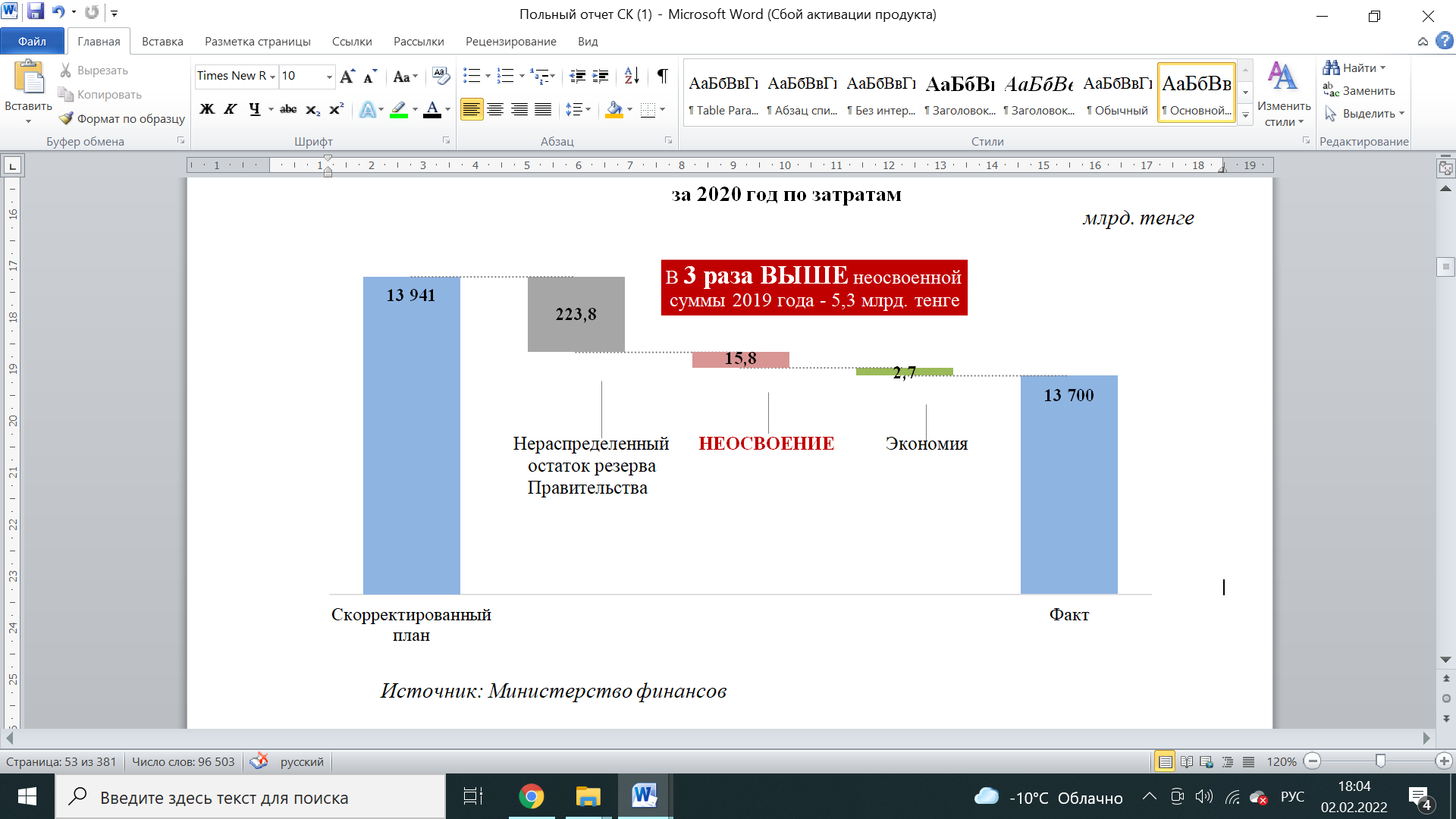 Рисунок 28 – Исполнение республиканского бюджета за 2020 год по затратам, млрд. тенгеНаибольшее неосвоение допущено Министерствами внутренних дел (3,9 млрд. тенге), образования и науки (3 млрд. тенге), по чрезвычайным ситуациям и юстиции (по 2,1 млрд. тенге), цифрового развития, инноваций и аэрокосмической промышленности (2 млрд. тенге).Причинами неосвоения, как и в предыдущие годы, являются невыполненные договорные обязательства поставщиками товаров, работ и услуг – 8,3 млрд. тенге, судебные разбирательства – 2,1 млрд. тенге, оплата за фактически	оказанный объем услуг – 1,9 млрд. тенге, приостановление расходов согласно предписаниям надзорных органов – 1,8 млрд. тенге и другие.Правительством Республики Казахстан отмечается социальная ориентированность республиканского бюджета, согласно которой 44,5% или 6 638,7 млрд. тенге направлены на социальный сектор (социальная помощь и социальное обеспечение, образование, здравоохранение, культура, спорт, туризм и информационное пространство).Несмотря на рост социальных расходов в абсолютном выражении, численность бедного населения в стране растет. Согласно мониторинговым данным ЦУР доля населения страны, живущего за официальной чертой бедности за последние годы выросла с 2,5% в 2016 году до 4,3% в 2019 году, что усугубилось пандемией COVID-19 в 2020 году. По прогнозам Всемирного Банка доля бедного населения может достигнуть 14%, основная из которых придется на сельскую местность.На здравоохранение и образование в 2020 году направлено 1 664,3 млрд. тенге и 954,6 млрд. тенге соответственно с ростом по сравнению с 2019 годом на 45% (борьба с пандемией COVID-19, незапланированные и срочные закупки медицинского оборудования, средств индивидуальной защиты, наплыв больных, ускоренный переход на дистанционное обучение). Уменьшение расходов республиканского бюджета в сравнении с 2019 годом наблюдалось по реальному сектору (жилищно-коммунальное хозяйство, топливно-энергетический комплекс, сельское хозяйство, промышленность, транспорт и коммуникации) до 1 782,3 млрд. тенге (12% в общей структуре расходов) или на 29 млрд. тенге.В 2020 году в сравнении с утвержденными данными, в связи с пандемией COVID-19 и замедлением экономического развития были уменьшены расходы по ряду крупных проектов. И, несмотря на уменьшение объемов финансирования прямые и конечные результаты по ряду направлений оказались выполненными или перевыполненными, что свидетельствует об отсутствии прямой зависимости достигаемых результатов от запрашиваемого объема финансирования.Несмотря на то, что основная сумма резерва была направлена на недопущение возникновения и распространения COVID-19 в 2020 году продолжилась практика выделения средств из резерва Правительства на проведение запланированных имиджевых мероприятий в виде форумов, оплату услуг международных консультантов, осуществление единовременных выплат спортсменам.Таким образом, широкий охват понятия резерва «на неотложные затраты» позволяет включать расходы, которые могут быть запланированы при систематической, планомерной работе. Однако слабое администрирование расходов со стороны государственных органов, несогласованность действий, неумение быстро реагировать на ситуацию в стране приводит к искусственному наращиванию объемов резерва Правительства. В связи с чем, остается актуальным рекомендация Счетного комитета по регламентации на уровне законодательства исчерпывающего перечня расходов, разрешаемых к финансированию из резерва Правительства.Необходимо обеспечить прозрачность и ясность бюджетной методологии и в вопросах классификации расходов по группе «Прочие», в которую в настоящее время допускается отнесение трат по характеристикам, подпадающим в другие функциональные группы (к примеру, мероприятия в моногородах и регионах в рамках Государственной программы развития регионов, предоставление жилищных займов, реализация проектов по строительству заводов и др.).Также сложно определить экономическую сущность расходов в разрезе специфик «Оплата прочих услуг и работ», «Прочие текущие затраты» в которых сконцентрировано 1,2 трлн. тенге или 8,2% от общего объема расходов (для сравнения на капитальные затраты, направленные на развитие, т.е. строительство и реконструкцию объектов, дорог, создание, внедрение и развитие информационных систем приходится лишь 177,6 млрд. тенге или 1,2% от общего объема расходов). О непрозрачности национальной методологии отмечается Международным валютным фондом, который заключает, что прочие услуги и работы в Казахстане намного превышают соответствующие расходы других стран (по данным МВФ 2019 года данные расходы от общего объема в Казахстане составляют 20%, в Киргизии – 12%, в РФ – 10%, в Азербайджане – 8%8). При этом, в экономической классификации расходов Международного валютного фонда отсутствуют статьи расходов «Прочие» или «Другие» 9.Еще одной серьезной проблемой является то, что существует несогласованность показателей роста ВВП и поступлений консолидированного бюджета. При снижении экономики на 2,6% в 2020 году налоговые поступления консолидированного бюджета снизились на 17,4%, или в 6,6 раза меньше. Так, за 2016-2020 годы отмечен рост поступлений консолидированного бюджета лишь на 39,3% к 2016 году при росте ВВП на 49,3%, с отставанием на 10 процентных пункта и одновременным снижением доли к ВВП до 14,2%. В 2016 году этот показатель составлял 15,2% (таблица 11).Таблица 11 – Динамика налоговых поступлений консолидированного бюджета за 2016-2020 годыСледует отметить, что улучшение структуры консолидированного бюджета в пользу несырьевого сектора произошло за счет более значительного сокращения поступлений от горнодобывающего сектора почти в 2 раза (56,7%) (с 5 199,5 млрд. тенге в 2019 году до 2 950,3 млрд. тенге в 2020 году), по причине снижения мировой цены на нефть, а не за счет роста поступлений от несырьевых отраслей экономики.С введением в марте 2020 года в Республике Казахстан режима чрезвычайного положения ввиду распространения COVID-19 Главой государства в адрес Правительства и Национального Банка Республики Казахстан поручено оперативное исполнение антикризисных мер поддержки населения и бизнеса в период пандемии.Следует при этом отметить, что утвержденного плана антикризисных мер с конкретно обозначенными исполнителями, объемами и источниками финансирования Правительством выработано не было, что в дальнейшем усложнило процесс мониторинга и контроля расходования выделенных средств как на центральном, так и на местном уровнях ввиду неоднозначного толкования участниками антикризисных мер и смешения их с текущими мероприятиями.На реализацию антикризисных мер, связанных с коронавирусом и снижением мировой деловой активности, Правительством направлено в целом 5,9 трлн тенге. Из них за счет республиканского бюджета — 3,4 трлн тенге и внебюджетных средств [103] и 2,5 трлн. тенге обеспечены внебюджетными источниками.При этом, согласно уточненному республиканскому бюджету на 2020 год из 3,5 трлн. тенге непосредственно на обеспечение экономической стабильности и режима чрезвычайного положения в стране предусмотрены средства в объеме 1,2 трлн. тенге.Оставшиеся 2,3 трлн. тенге выделены в качестве дополнительных средств на продолжающиеся мероприятия, обеспечение курсовой разницы (0,6 трлн. тенге) и на компенсацию потерь доходной части в связи с изменением макроэкономической ситуации в стране (1,7 трлн. тенге).Таблица 12 – Объемы и источники финансирования антикризисных мер трлн. тенгеИсходя из одобренных Администрацией Президента подходов, в 2020 году органами государственного аудита проведен мониторинг и аудит эффективности расходования антикризисных средств в сумме 3,6 трлн. тенге.В течение 2020 года объем антикризисных средств неоднократно корректировался. Скорректированный план, с учетом очередного уточнения объем антикризисных средств, был увеличен до 6,9 трлн. тенге, вследствие включения на основании поручения Главы государства средств Национального Банка на пополнение оборотных средств для субъектов малого и среднего бизнеса в наиболее пострадавшие сектора экономики (0,8 трлн. тенге), увеличения фактических выплат АО «Государственный фонд социального страхования» (на 0,1 трлн. тенге) и средств на противоэпидемиологические мероприятия (на 0,1 трлн. тенге).Как показал мониторинг, по итогам 2020 года освоение антикризисных средств ЦГО и МИО составило 1 213 722 млн. тенге или 99,5% к скорректированному плану (1 219 756 млн. тенге) и 103,7% к первоначально обозначенному плану (1 170 171 млн. тенге).В разрезе направлений реализации антикризисный пакет Правительства классифицирован по двум основным направлениям:– обеспечение экономической стабильности через обеспечение занятостью и повышение уровня доходов населения, поддержку МСБ, субсидирование субъектов агропромышленного сектора и др.;– обеспечение режима чрезвычайного положения через проведение противоэпидемиологических и иных мероприятий, стимулирование лиц, вовлеченных в меры по борьбе с распространением и лечением COVID-19, социальную поддержку уязвимых категорий граждан.Таблица 13 – Объем государственного финансирования антикризисных мер по направленияммлн. тенгеВ I направлении бюджетные средства, преимущественно, направлены на реализацию антикризисных мер в рамках действующих государственных программ «Дорожная карта занятости на 2020-2021 годы», развития продуктивной занятости и массового предпринимательства на 2017-2021 годы«Еңбек», развития агропромышленного комплекса Республики Казахстан на 2017-2021 годы, поддержки и развития бизнеса «Дорожная карта бизнеса – 2025», проекта «Ауыл – ел бесігі», а также компенсацию потерь местных бюджетов.Основной объем средств в данном направлении был сфокусирован на задаче по обеспечению населения в период пандемии мерами временной занятости через реализацию инфраструктурных проектов Дорожной карты занятости и III направления Государственной программы развития продуктивной занятости и массового предпринимательства на 2017-2021 годы «Еңбек».На реализацию последнего из республиканского бюджета МИО дополнительно выделены 50 002 млн. тенге на дофинансирование мер по организации молодежной практики, общественных работ и предоставление государственных грантов на реализацию новых бизнес-идей, составив в итоге 61 338 млн. тенге. В связи с пересмотром реальной потребности регионов данный объем сокращен до 59 507 млн. тенге.Таблица 14 – Динамика изменений в объемах финансирования и значениях показателейПри 100% освоении выделенных средств отмечается диспропорция в значении планового и фактического показателя по отношению к его объемам финансирования. Несмотря на динамику постепенного сокращения расходов, фактический охват граждан мерами поддержки превысил запланированный контингент (план – 149 тыс. человек, факт – 176 тыс. человек).Частые изменения в показателях прямого результата указывают на отсутствие со стороны уполномоченных органов должного мониторинга рабочих мест, созданных в рамках государственных программ, что приводит к проблеме неэффективного планирования и использования бюджетных средств.Согласно данным бюджетного мониторинга, в рамках очередного уточнения и корректировки республиканского бюджета оптимизировано 18 757 млн. тенге, запланированных на субсидирование в рамках гарантирования и страхования займов субъектов АПК (9 806 млн. тенге), субсидирование ставок вознаграждения при кредитовании и лизинге на приобретение сельскохозяйственной техники и оборудования (8 469 млн. тенге), субсидирование производства сахара (482 млн. тенге).Таблица 15 – Распределение антикризисных средств по мероприятияммлн. тенгеПри установленном государственным аудитом объеме неэффективного планирования в сумме 35 357,5 млн. тенге (80% от запланированного объема), по итогам года в рамках двух корректировок и уточнения республиканского бюджета оптимизировано 22 413 млн. тенге (август – 8 742 млн. тенге, ноябрь – 8 240 млн. тенге, декабрь – 5 431 млн. тенге).Невостребованность средств обусловлена ненадлежащей оценкой инвестиционных рисков и бюрократическими барьерами при реализации проектов в период карантинных ограничений (ограниченность режима работы банков, ЦОН, приостановление деятельности МСБ в сфере услуг, мораторий на уплату процентов по выданным кредитам).Данное заключение прослеживается в динамике изменения показателя прямого результата: значительное занижение (в 5 раз) утвержденного количества финансируемых проектов (1500 проектов) и последующий его рост (7 283 проекта) при одновременном сокращении объема финансирования в 2 раза. АО «Фонд развития предпринимательства «Даму», на основании данных которого произведен расчет потребности, прогнозируемое количество проектов обозначено на уровне 3 575 проектов.Кроме того, при расчете потребности на субсидирование ставки вознаграждения по кредитам не учтено снижение Национальным Банком базовой ставки с 12 до 9,5% годовых с образованием излишней потребности в сумме 2 470 млн. тенге.Бюджетные средства на увеличение уставного капитала АО НУХ «Байтерек» для последующей капитализации АО «ФРП «Даму» в сумме 30 000 млн. тенге перечислены Холдингу в июне 2020 года. Оплата Фондом данных средств на финансирование на льготных условиях субъектов микро-, малого и среднего предпринимательства проведена 2 траншами в июне (20 000 млн. тенге) и июле (10 000 млн. тенге) 2020 года.Распределение их по банкам второго уровня, лизинговым компаниям и микрофинансовым организациям осуществлено в период с июня по декабрь 2020 года включительно. Практически половина выделенного Фонду объема финансирования размещена в конце 2020 года (ноябрь - декабрь – 13 710 млн. тенге).Согласно информации АО «НУХ «Байтерек», по итогам 2020 года фактическое исполнение антикризисной меры (выдача банковскими организациями субъектам ММСП займов на льготных условиях) составило 21 416,4 млн. тенге (71% от плана) (по состоянию на 1 февраля 2021 года – 100% реализация мероприятия). 8 584июнь	июль	август	сентябрь	октябрь	ноябрь	декабрьРисунок 29 – Динамика перечисления средств в течение 2020 года, млн. тенгеУчитывая, что льготные кредиты фактически начали предоставляться предпринимателям во II полугодии 2020 года, социально-экономический эффект по проектам предпринимателей согласно Правилам проведения мониторинга проектов, реализуемых по программам финансовой поддержки предпринимательства в рамках Государственной программы поддержки и развития бизнеса «Дорожная карта бизнеса-2025» (приказ Министра национальной экономики от 7 октября 2020 года №62) будет рассчитан по итогам следующего финансового периода, т.е. по завершению 2021 года.В структуре проекта «Ауыл – Ел бесігі» участие антикризисных мер по объему финансирования составляет порядка 60% (90 819,2 млн. тенге с учетом софинансирования из местного бюджета), в значении показателя создания рабочих мест – 80%, в покрытии СНП – 90%.Таблица 16 – Показатели антикризисных мер в общей структуре проектаПри этом, запланированные проекты дублируют по содержанию и направленности задачи с проектами Дорожной карты занятости, а также с мероприятиями бюджетных программ администраторов отраслевой направленности.В рамках оценки проекта республиканского бюджета на 2021-2023 годы выявлено выделение в 2019-2020 годах бюджетных средств на реализацию проектов по развитию транспортной инфраструктуры одновременно тремя администраторами: Министерством индустрии и инфраструктурного развития в рамках Государственной программы инфраструктурного развития «Нұрлы жол» – 245 058,2 млн. тенге, Министерством национальной экономики в рамках проектов «Ауыл – Ел бесігі» и развития окраин городов – 62 276 млн. тенге и Министерством труда и социальной защиты населения по программе «Дорожная карта занятости» – 166 803 млн. тенге (без учета внебюджетных средств).Подобная практика указывает на проблему рассредоточения бюджетных средств между различными проектами и программами, что нивелирует эффект от их реализации и не способствует полноценному анализу экономического воздействия на отрасль или регион. В данном случае эффективность вложенного бюджетом тенге в реализацию меры государственной поддержки должна распределяться на всех участников процесса.Между тем, по результатам государственного аудита при определении суммы компенсации Министерством национальной экономики не учтены нормы налогового законодательства и уже выделенные компенсации, что привело к неэффективному планированию на 125,7 млрд. тенге.Расчет произведен на основании данных о фактических поступлениях за 12 месяцев 2019 года в сферах туристической, досуговой, физкультурно-оздоровительной деятельности, общественного питания, гостиничного бизнеса и торговли с применением среднего коэффициента инфляции 9,7% за 2020 год, без вычета прогнозных сумм налоговых поступлений в период с 1 июля по 31 декабря 2020 года (68,9 млрд. тенге), поступлений за январь-февраль 2020 года (49,8 млрд. тенге) и компенсаций в связи с освобождением компаний микро- и малого бизнеса от уплаты социального налога (7 млрд. тенге).Во II направление включены расходы на противоэпидемиологические мероприятия, реализуемые в том числе за счет резерва Правительства на неотложные затраты, стимулирование медицинских и иных работников, участвующих в борьбе с КВИ, оказание социально-уязвимым слоям населения мер социальной поддержки на период чрезвычайного положения и ограничительных карантинных мер.В целях предупреждения распространения COVID-19 среди населения, по поручению Главы государства предусмотрены меры социальной поддержки и стимулирования работников организаций здравоохранения за работу в особых условиях с риском заражения COVID-19 и лиц, задействованных в противоэпидемических мероприятиях.Объем бюджетных средств в сумме 121 122,6 млн. тенге (первоначальный план – 48 752 млн. тенге) направлен на стимулирование медицинских работников, а также работников санитарных служб, сотрудников органов внутренних дел, военных сил, гвардии, привлеченных к мероприятиям по борьбе с распространением COVID-19. В целом, по итогам корректировки в декабре 2020 года по всем трем администраторам отмечается 100% освоение выделенных средств.С учетом нестабильности санитарно-эпидемиологической обстановки в стране и мире, вспышками очередных волн заболеваний в течение года проведены корректировки в сторону увеличения объема требуемых средств, основной объем которых приходится на Министерство здравоохранения.Таблица 17 – Распределение средств по государственным органам, млн. тенгеИзначально запланированный объем средств по данному направлению при уточнении республиканского бюджета (ноябрь 2020 года) увеличен почти в 5 раз, с 40 609,8 млн. тенге до 196 514,4 млн. тенге, затем при корректировке (декабрь 2020 года) расходы оптимизированы практически вдвое (42%) на 82 687 млн. тенге.С одной стороны, установление на конец года завышенного практически вдвое дополнительного объясняется стремлением обеспечить резервы для оперативного реагирования при ухудшении эпидемиологической обстановки. С другой стороны, установление значительного объема средств на последние месяцы финансового года при пиковой его потребности в летний период указывает на некачественное планирование в нарушение принципов реалистичности и своевременности.В 2020 году самая низкая доля освоения антикризисных средств (40%) установлена по Министерству юстиции (2 269,6 млн. тенге к плану 5 623,1 млн. тенге) по проектам строительства в г. Нур-Султан здания Института судебной экспертизы с лабораторией и крематория в связи с корректировкой ПСД. По Министерству цифрового развития, инноваций и аэрокосмической промышленности расходы, предусмотренные на обеспечение услугами связи и функционирование межведомственных информационных систем, исполнены на уровне 99,9%. Высокий уровень освоения обеспечен за счет проведенных в конце года корректировок в сторону сокращения плана на сумму 1 924 млн. тенге на основе заявок государственных органов в связи с уменьшением потребности в увеличении скорости каналов Единой транспортной сети государственных органов и Видеоконференцсвязи. Без корректировки уровень исполнения антикризисной меры составил бы 58,5%.Таким образом, можно сделать следующие выводы.Непосредственно на обеспечение экономической стабильности и режима чрезвычайного положения в стране из республиканского бюджета предусмотрены 1,2 трлн. тенге. Оставшиеся средства выделены в качестве дополнительных средств на продолжающиеся мероприятия, обеспечение курсовой разницы и на компенсацию потерь доходной части в связи с изменением макроэкономической ситуации в стране.По итогам 2020 года освоение антикризисных средств на всех уровнях составило 99,5% к скорректированному плану. Значительный объем государственных средств (более 60%) реализован местными исполнительными органами в виде целевых трансфертов.Обращено внимание на отсутствие утвержденного Правительством плана антикризисных мер с конкретными исполнителями, объемами и источниками финансирования, что в дальнейшем усложнило процесс мониторинга и контроля расходования выделенных средств, как на центральном, так и на местном уровнях ввиду неоднозначного толкования участниками антикризисных мер и смешения их с текущими мероприятиями.Экономическая стабильность в условиях реализации антикризисных мер поддерживалась преимущественно через обеспечение занятости и повышение уровня доходов населения. Фактически принятые решения позволили достичь краткосрочный эффект в данном направлении, поскольку значительная часть затрат пришлась на создание временных рабочих мест, среднее время трудоустройства по которым составляло 1-3 месяца.По причине слабого мониторинга за исполнением антикризисных мероприятий на местах усматривались злоупотребления: увольнение работников с целью их последующего принятия в эти же организации, манипуляции с трудоустройством работников, факт осуществления трудовой деятельности которых не подтверждался обязательными пенсионными отчислениями, двойной учет трудоустроенных лиц.Отбор проектов для реализации в рамках антикризисных мер осуществлялся исходя из фактической готовности проектной документации, без анализа приоритетности и значимости для улучшения инфраструктуры конкретного населенного пункта. Это привело к фрагментарному решению проблем регионов или полному отсутствию какого-либо эффекта в развитии инфраструктуры. Фактически только 14% из принятых к реализации проектов, было направлено на создание долгосрочных экономических активов и объектов (строительство, реконструкция).Обеспечение режима чрезвычайного положения через проведение противоэпидемиологических и иных мероприятий, стимулирование лиц, вовлеченных в меры по борьбе с распространением и лечением COVID-19, социальную поддержку уязвимых категорий граждан сопровождалось непоследовательностью действий, поздним принятием нормативной базы для их реализации и низкой разъяснительной работой среди населения.По итогам мониторинга и аудита использования средств, направленных на реализацию антикризисных мер, Счетным комитетом совместно с ревизионными комиссиями выявлены нарушения в объеме 354,5 млрд. тенге, из них финансовые нарушения – 37,6 млрд. тенге, неэффективное планирование и использование средств – 316,9 млрд. тенге. Возмещено (восстановлено) – 30 млрд. тенге, сокращено Правительством или перераспределено на более приоритетные направления – 243,2 млрд. тенге.Результаты государственного аудита, в целом, свидетельствуют о некачественной реализации антикризисных мер Правительства. Следовательно, анализ показал, что многие проекты из правительственного пакета мер по стимулированию экономики не были реализованы или были реализованы неэффективно, и необходимо немедленно пересмотреть проекты с низкой эффективностью и инвестировать оставшиеся средства в более эффективные проекты. Следовательно, оценка ситуации требует кардинального пересмотра методики оценка и механизма инвестирования государственных средств.2.3 Оценка эффективности деятельности органов внешнего государственного аудитаВ 2010 году в целях определения и повышения эффективности госорганов в реализации возложенных задач и функций Указом Президента №954 была внедрена Система ежегодной оценки эффективности деятельности центральных государственных и местных исполнительных органов областей, городов республиканского значения, столицы.За 11 лет существования оценка эффективности деятельности государственных органов состоялась как целостная система. Определены права и обязанности ее участников: оцениваемых государственных органов, уполномоченных на оценку органов и координирующих органов. Разработана и на постоянной основе совершенствуется методология по блокам и направлениям оценки. Ежегодно формируется график проведения мероприятий по оценке, сложились все ключевые процедуры: от сбора отчетной информации оцениваемых государственных органов и подготовки предварительных заключений до выработки рекомендаций и мониторинга за их исполнением.В настоящее время в Системе предусмотрены два вида оценки: оценка результативности и операционная оценка деятельности госорганов.Оценка результативности направлена на анализ результатов деятельности госорганов по ключевым показателям, определяющим качество жизни населения. В 2020 году оценка результативности проводилась впервые в пилотном режиме на основе статистических данных и опроса населения по утвержденным показателям результативности.Операционная оценка сосредоточена на текущей деятельности госорганов в части стратегического планирования и использования бюджетных средств, взаимодействия с населением и организационного развития. Операционную оценку по направлениям проводят уполномоченные органы, ответственные за развитие соответствующих сфер деятельности. Для начала проведем анализ деятельности Счетного Комитета РК по достижению поставленных целей.Таблица 18 – Основные итоги аудиторской деятельности Счетного комитета за 2018-2020 годы, млрд. тенгеКак показывают данные таблицы 18, за анализируемые годы проведено 21 аудиторское мероприятие. Количество объектов в 2020 году составило 354 ед., данный показатель в сравнении с 2019 годом вырос на 38 млн. тенге или 12,03%. По этой причине объем средств, охваченный аудитом, значительно увеличился. Объем охваченный аудитом в 2020 году составил 29 592,1 млрд. тенге, по сравнению с 2019 годом данный показатель вырос на  147,8 млрд. тенге или 691,99%. Сумма нарушений в 2020 году составила 307,3 млрд. тенге, по сравнению с 2019 годом данная сумма увеличилась на 147,8 млрд. тенге или 92,66%. Рассмотрим динамику изменения нарушений по итогам деятельности Счетного комитета, которая представлена в рисунке 30.Рисунок 30 – Динамика изменения нарушений по итогам деятельности Счетного комитета 2018-2020 годы, млрд. тенгеВыявлено неэффективное использование бюджета на сумму 281,5 млрд. тенге, нарушение актов субъектов квазисектора 239,3 млрд. тенге, принятых на реализацию норм законодательства Республики Казахстан, – на 7 млрд. тенге, 3 535 нарушений процедурного характера. В отчетный период правительство и государственные органы направили 88 рекомендаций и 335 поручений, исполнение которых на следующих условиях составляло 100% и 97% соответственно.Выявлены были следующие виды нарушений:– выявлено 312 системных недостатков;– направлено 97 рекомендаций по совершенствованию законодательства и организации деятельности объектов аудита;– внесено 409 поручений об устранении допущенных нарушений и недостатков;– привлечено к административной ответственности 183 лица, к дисциплинарной – 253 лица.Рассмотрим структуру финасовых нарушений на рисунке 31.Рисунок 31 – Структура финансовых нарушений, %Как видим, среди финансовых нарушений в 2020 году удельный вес занимает бюджетный кодекс и бухгалтерский учет 15,6 и 77,9% соответственно. Средства, подлежащие восстановлению, составили в 2020 году 307,3 млрд. тенге, по сравнению с 2019 годом они выросли на 151,5 млрд. тенге или 97,24% [29]. Восстановлено средств с наступившими сроками в 2020 году 198,5 млрд. тенге, по сравнения 151,5 млрд. тенге или 97,24%. Рассмотрим восстановленные и возмещенные суммы в рисунке 32.Рисунок 32 - Восстановленные и возмещенные суммы, млрд. тенгеВосстановленные средства, с наступившими сроками, составили в 2020 году 198,5 млрд. тенге и по сравнению с 2019 годом на 103,4 млрд. тенге или 108,73%. 149 должностных и 45 юридических лиц были привлечены к административной ответственности, 233 должностных лица к дисциплинарной. 39 материалов государственного аудита были переданы правоохранительным органам. Рассмотрим исполнение рекомендаций и поручений в рисунке 33.Рисунок 33 – Исполнение рекомендации и поручений, %Как видно, исполнение поручений и рекомендаций осуществляется на достаточно высоком уровне, в 2018-2020 годы исполнение поручений  составило 98,2-100%, а исполнение рекомендаций 71-100% за аналогичный период. Если отдельно рассмотреть результаты аудиторской деятельности Счетного комитета за 9 месяцев 2021 года, то мы видим, что доля установленных нарушений к объему средств, охваченных аудитом, составило 8,2%, видим значительный рост по отношению аналогичному периоду прошлого года. При этом удельный вес возмещенных средств очень низкий, всего 1,5% (рисунок 34).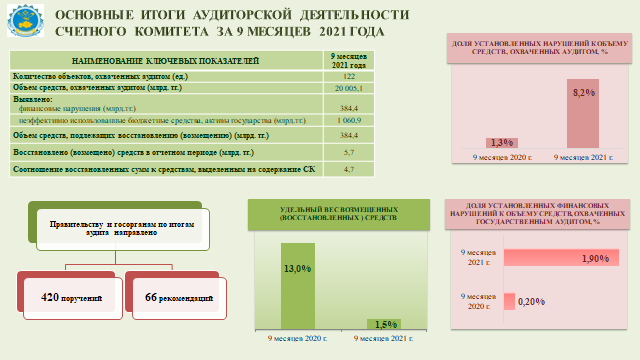 Рисунок 34 – Основные итоги аудиторской деятельности Счетного комитета за 9 месяцев 2021 годаКак мы отмечали, в соответствии с постановлением Счетного комитета по контролю за исполнением республиканского бюджета от 28 ноября 2018 года №11-Н «Об утверждении Типового положения о ревизионных комиссиях областей, городов республиканского значения, столицы», территориальные ревизионные комиссии осуществляют внешний государственный аудит на местном уровне за исполнением местных бюджетов, использованием активов государства и субъектов квазигосударственного сектора [62].Основные итоги деятельности ревизионных комиссий показаны в таблице 19. Как видно из представленных данных, в 2019 году количество объектов, охваченных аудитом составило 3208 ед. и в  2020 году их количество выросло несущественно (на 35 ед. или 1,1%).Таблица 19 – Основные итоги аудиторской деятельности ревизионных комиссий за 2018-2020 годы, млрд. тенгеОбъем средств в 2020 году составил 1 796 млрд. тенге и по сравнению с 2019 годом данный показатель сократился на 704 млрд. тенге или 28,2%. Это было связано с увеличением финансирования государственных программ. Несмотря на то, что объем средств, охваченный аудитом сокращается,  сумма нарушений существенно выросла, что является негативной тенденцией, так как в 2019 году эта сумма составила 236 млрд. тенге, а в 2020 году она выросла на 551 млрд. тенге или 33,6%. Общая сумма нарушений за 2020 год составила 787,4 млрд. тенге, из них финансовые – 415,3 млрд. тенге, процедурного характера – 372,1 млрд. тенге.По сравнению с 2019 годом сумма нарушений в 2020 году выросла в 2,4 раза, или на 456,8 млрд. тенге, из них сумма финансовых нарушений увеличились на 91,6 млрд. тенге, нарушений процедурного характера – на 312,7 млрд. тенге [63].Из общего объема выявленных нарушений, 49,8% или 206,6 млрд. тенге – это допущенные при использовании бюджетных средств, при ведении бухгалтерского учета и составлении финансовой отчетности нарушения составили 40,9%, или 169,9 млрд. тенге, при использовании активов государства – 7,5%, или 31 млрд. тенге, а также по поступлениям в бюджет – 1,9%, или 7,8 млрд. тенге (таблица 20). Таблица 20 – Объемы выявленных ревизионными комиссиями нарушений в 2020 году, млн. тенгеВ 2020 году доля финансовых нарушений к объему средств, охваченных контролем, по сравнению с 2019 годом выросла на 7,1% и составила 23,1%. Наибольший уровень выявляемости нарушений наблюдается в г. Астане – 44,7%, Мангистауской области – 44,5%, г. Алматы – 36,3%, и Акмолинской области – 36,2%. Рассмотрим объемы выявленных ревизионными комиссиями нарушений в таблице 21.Таблица 21 – Объемы выявленных ревизионными комиссиями финансовых нарушений в 2020 году, млн. тенгеВ целом, в общем объеме нарушения законодательства о бухгалтерском учете и финансовой отчетности составляют 35,9% на сумму 169,9 млрд. тенге, Бюджетного кодекса – 26% (122,9 млрд. тенге), о государственном имуществе – 6,6% (31 млрд. тенге), о государственных закупках – 6,1% (28,7 млрд. тенге), о строительной деятельности – 4,2% (20 млрд. тенге), Гражданского кодекса – 3,7% (17,5 млрд.тенге), Налогового кодекса – 0,7% (3,3 млрд. тенге) и иные нормативные правовые акты – 16,9% (80,1 млрд. тенге). Рассмотрим структуру финансовых нарушений за 2020 год в разрезе нормативно-правовых актов.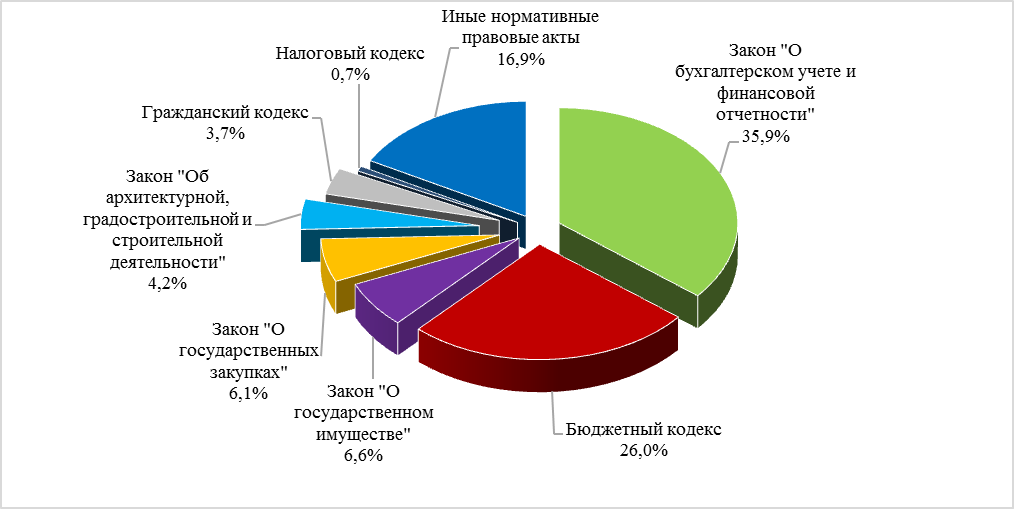 Рисунок 35 – Структура финансовых нарушений за 2020 год в разрезе нормативных правовых актовОбъем неэффективно использованных средств государства в 2020 году составил 38,1 млрд. тенге и по сравнению с 2019 годом он вырос на 3 млрд. тенге или 1,5%. В 2020 году ревизионными комиссиями по результатам аудиторских мероприятий объектов контроля к восстановлению и возмещению предъявлены 212,2 млрд. тенге, в том числе к восстановлению – 205,7 млрд. тенге, возмещению – 6,4 млрд. тенге [64]. Рассмотрим объемы восстановленных сумм в таблице 22.Таблица 22 – Объемы восстановленных и подлежащих восстановлению сумм за 2020 годмлн. тенгеКак видно, из предъявленных к восстановлению средств с наступившими сроками возмещено 135 млрд. тенге, или 96%, в том числе в денежном эквиваленте в бюджет возмещено 3,9 млрд. тенге, возмещено по учету 131,4 млрд. тенге. В правоохранительные органы направлен 341 материал контроля, из них 151 находится на доследственной проверке, по 112 прекращено производство, 8 направлено в суд. К ответственности привлечено 3368 должностных лиц, в том числе к дисциплинарной – 2466, административной – 895, уголовной – 7.По итогам 2020 года судами по результатам рассмотрения, переданных ревизионными комиссиями материалов административного производства в доход государства взысканы штрафы на сумму 133,8 млн. тенге. Информация о возмещенных суммах показана на рисунке 36.Рисунок 36 – Информация о возмещенных, восстановленных суммах за 2018-2020 годыИз предъявленных к восстановлению средств с наступившими сроками возмещено 135,3 млрд. тенге, или 96%, в том числе в денежном эквиваленте в бюджет возмещено 3,9 млрд. тенге, возмещено по учету 131,4 млрд. тенге. В 2020 году ревизионными комиссиями по результатам аудиторских мероприятий вышестоящим инстанциям области направлены 1489 рекомендаций и 4677 поручений. Исполнение рекомендаций, по которым сроки наступили, составило 98,1% (1000 рекомендаций), поручений – 98,1% (3262 поручения) [65]. Рассмотрим рекомендаций и поручений ревизионных комиссий в таблице 23.Таблица 23 – Исполнение рекомендаций и поручений ревизионных комиссий за 2018-2020 годыВ правоохранительные органы направлен 341 материал, из них 151 находится на доследовании, по 112 прекращено досудебное производство, 8 направлено в суд. К ответственности привлечено 3 368 должностных лиц, в том числе к дисциплинарной – 2 466, административной – 895, уголовной – 7.По итогам 2020 года судами по результатам рассмотрения, переданных ревизионными комиссиями материалов административного производства в доход государства взысканы штрафы на сумму 133,8 млн. тенге.Что касается деятельности ревизионных комиссий в 2021 году, то, как видно, произошел значительный рост по всем показателям.Таблица 24 – Итоги работы ревизионных комиссий за 9 месяцев 2021 годаАнализ показал, что исполнение поручений и рекомендаций сохранилось в диапазоне 98-100% и основная сумма нарушений пришлась на г. Нур-Султан. 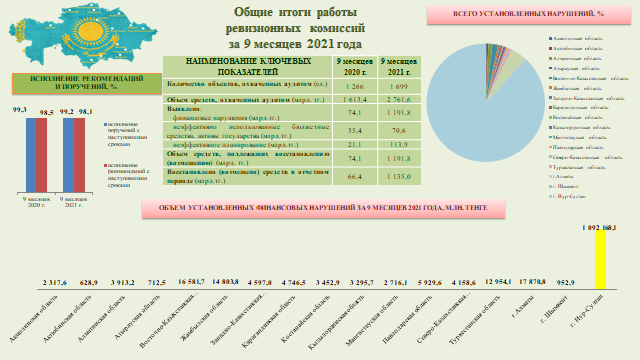 а                                                                     ба –исполнение рекомендации ;	 б –установленые нарушения Рисунок 37 – Результаты аудиторских проверок ревизионных комиссий за 9 месяцев 2021 годаЕсли непосредственно перейти к оценке деятельности Ревизионных комиссии областей, города республиканского значения, столицы за 1 полугодие 2021 года, то итоговый рейтинг показал, что эффективную деятельность осуществляет только ревком Акмолинской области.Таблица 25 – Итоги рейтинговой оценки Ревизионных комиссий за 1 полугодие 2021 годаВ заключение отметим, что оценка деятельности ревизионных комиссий Республики Казахстан показывает, что их деятельность удовлетворительна, данные комиссии позволяют детально анализировать различные отклонения, которые происходят при использовании государственных средств и давать критическую оценку. В настоящее время в регионах нашей страны имеются проблемы, которые обусловлены несовершенствованием регламентации, методическим обеспечением органов государственного аудита.Заметим, что органы и другие объекты аудита продолжают допускать нарушения и недостатки при использованиях бюджетных средств, и хуже того – объем растёт как в количественном выражении, так и в денежном. Для улучшения сложившейся ситуации нужно разработать комплекс мероприятий для совершенствования деятельности органов государственного аудита.Итогами контрольных мероприятий является проведение аналитической работы с разработкой многофакторных математических моделей, соответствующих данному процессу. Задача которых, заключается в выходе на аналитические обобщения общенационального государственного масштаба, диагностике финансово-экономического состояния страны, выявлении опасных тенденций, «узких» мест в системе поступлений доходов в республиканский бюджет, в системе платежей и расчетов, в прохождении налогов в органах, обслуживающих бюджетный процесс. Как итог, аналитической деятельностью Счетного комитета РК, являются проработанные и обоснованные предложения, касающиеся совершенствования законодательства по налогам и сборам, формирования доходной части республиканского бюджета для принятия таких управленческих решений, которые позволили бы существенно увеличить объем доходов, поступающих в республиканский бюджет, а также свести к минимуму возможность уклонения налогоплательщиками от уплаты налогов и сборов. Таблица 26 – Факторный анализ невыполнения индикаторов ГП В соответствии с таблицей 26, нами разработана многофакторная модель по оценке деятельности Счетного комитета по контролю за исполнением республиканского бюджета.Получаем следующее уравнение регрессии: Y = 48.7874 + 0.2519X1 + 2.7518X2 – 0.5685X3               (1)Найдем парные коэффициенты корреляции:                                                                (2)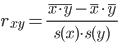 Значения парного коэффициента корреляции свидетельствует о низкой линейной связи между нарушениями всего и долей не выполненных индикаторов:                                                       (3)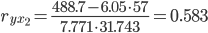 Значения парного коэффициента корреляции свидетельствует об умеренной линейной связи между финансовыми нарушениями и долей не выполненных индикаторов:                                        (4)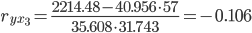 Значения парного коэффициента корреляции свидетельствует о низкой линейной связи между неэффективном планировании и долей не выполненных индикаторов. 
Таблица 27 é Матрица парных коэффициентов корреляции R Тесноту совместного влияния факторов на результат оценивает индекс множественной корреляции. При значении R близком к 1, уравнение регрессии лучше описывает фактические данные и факторы сильнее влияют на результат. При значении R близком к 0 уравнение регрессии плохо описывает фактические данные, и факторы оказывают слабое воздействие на результат:                           (5)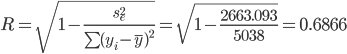 Результаты корреляционно-регрессионного анализа представлены ниже 
(рисунок 38).Рисунок 38 – Корреляционно-регрессионный анализВ целом, анализ показал, что, с увеличением всего нарушений на 1 тенге, доля невыполненных индикаторов увеличивается на 0.2519. С увеличением финансовых нарушений на 1 тенге, доля невыполненных индикаторов увеличивается на 2.7518. С увеличением неэффективного планирования на 1, доля невыполненных индикаторов снижается на 0.5685. Система оценки, проведенная рабочей группой ИНТОСАИ по оценке результативности деятельности ВОА, нацелена на установление эффективности деятельности Счетного комитета в сопоставлении с Международными стандартами ИССАИ и другими международными практическими методами внешнего аудита с выявлением на их основе сильных и слабых сторон.Система направлена на содействие совершенствованию потенциала Счетного комитета и его стратегического планирования за счет применения количественных и качественных критериев управления эффективностью, а также выявления возможностей для повышения эффективности его деятельности.Оценка деятельности Счетного комитета проведена по шести доменам с 25 показателями.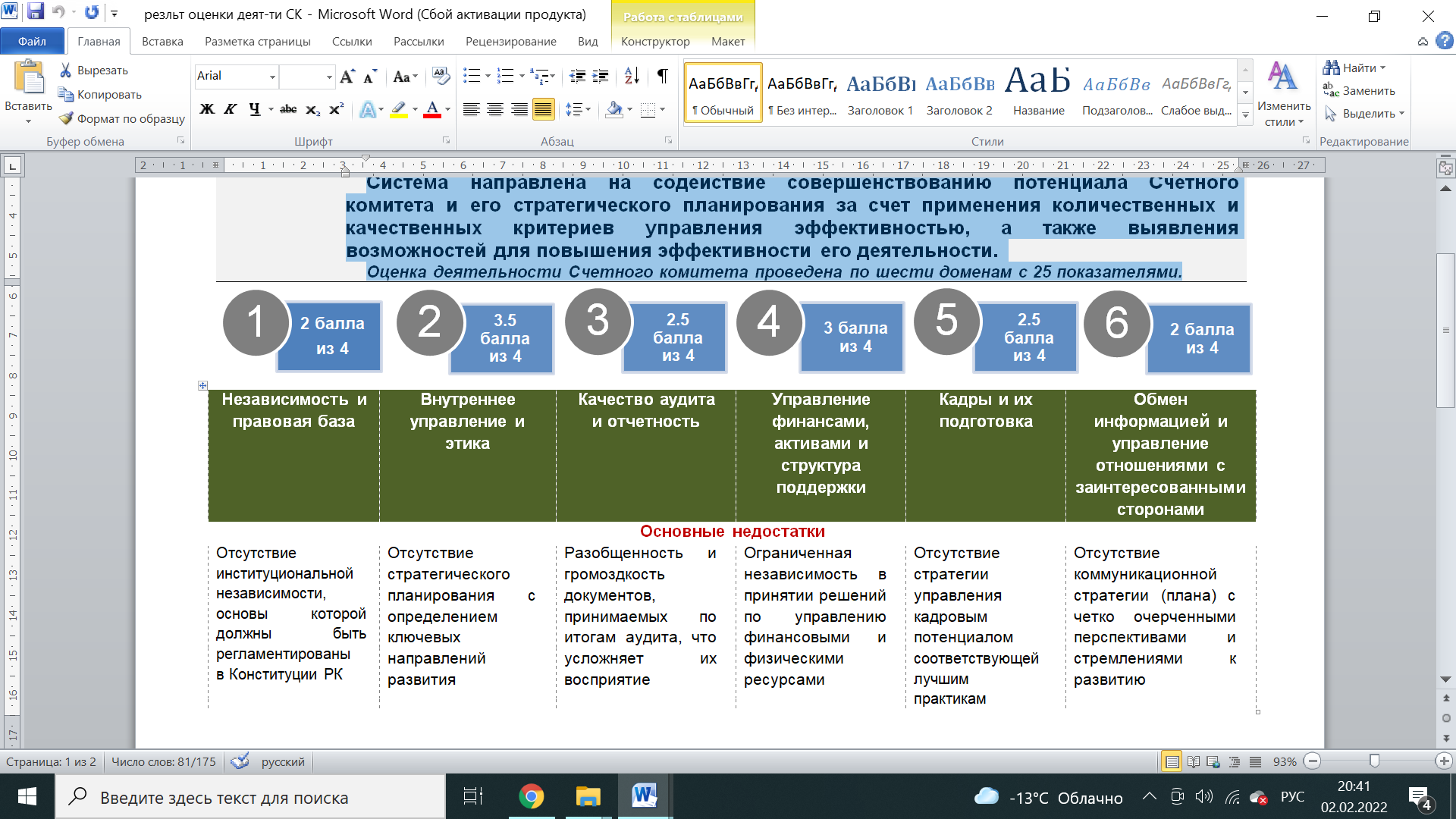 Рисунок 38 – Результаты оценки Счетного комитетаК основным недостаткам деятельности Счетного комитета следует отнести:1. Отсутствие институциональной независимости, основы которой должны быть регламентированы в Конституции РК.2. Отсутствие стратегического планирования с определением ключевых направлений развития.3. Разобщенность и громоздкость документов, принимаемых по итогам аудита, что усложняет их восприятие.4. Ограниченная независимость в принятии решений по управлению финансовыми и физическими ресурсами.5. Отсутствие стратегии управления кадровым потенциалом соответствующей лучшим практикам.6. Отсутствие коммуникационной стратегии (плана) с четко очерченными перспективами и стремлениями к развитию.Таким образом, проведенный нами детальная оценка деятельности органов внешнего государственного аудита показала, что, несмотря на  многие положительные результаты, на сегодняшний день в Казахстане все еще не достаточно функционирует система внешнего государственного аудита. Задачами внешнего государственного аудита должны быть такие стратегические направления как социальный, экологический и IT-аудит.Подводя итог, можно сказать, что реализация внешнего государственного аудита соответствует всем современным требованиям хорошо организованной, эффективной системы государственного финансового контроля. Также можно заключить, что внешний государственный аудит в значительной степени содействует эффективному и стабильному развитию государства с высокими темпами экономического роста. Однако он требует четко отлаженной системы информационного обмена между различными субъектами не только сферы государственного контроля и бюджетного процесса, но и большинством экономических субъектов в принципе. Подобный информационный обмен предполагает обработку и хранение колоссальнейшего объема информационных данных, что, естественно, ставит перед органами внешнего финансового контроля и органами государственной власти в целом амбициозные задачи, как с технической, так и организационно-правовой стороны.Устойчивость ВОА и оперативность их сотрудников являются ключевыми факторами в обеспечении подотчетности государственных органов и должностных лиц за использование государственных средств на благо страны. Необходимо, чтобы ВОА использовали опыт пандемии COVID-19 для анализа и улучшения деятельности, для более эффективного выполнения своих обязанностей перед обществом, для соответствия требованиям заинтересованных сторон и для подготовки к возможным будущим кризисам.3 МЕТОДЫ ОПТИМИЗАЦИИ В СИСТЕМЕ ВНЕШНЕГО ГОСУДАРСТВЕННОГО АУДИТА КАЗАХСТАНА3.1 Новые возможности развития внешнего государственного аудита достижения ЦУР Выступление г-жи Кракер, Генерального секретаря INTOSAI, на XXV симпозиуме INTOSAI как никогда лучше отражают сложившуюся ситуацию: «Мы будем использовать опыт, полученный в ходе кризиса, для открытия новых областей аудита и разработки новых подходов к аудиту. В то же время мы намерены продолжать участвовать в реализации Целей устойчивого развития ООН, в частности ЦУР 16, которая предусматривает мир, справедливость и сильные институты» [105].	Как показывает практика, SAI описали множество способов, с помощью которых они обеспечивали чрезвычайно важный контроль мер реагирования на COVID-19, даже в очень сложных условиях. SAI предприняли основные шаги для адаптации к меняющимся условиям, такие как проведение аудита в режиме реального времени и дистанционно, изменение приоритетов и операций, улучшение коммуникации с заинтересованными сторонами, а также обеспечение безопасности сотрудников. Такая оперативность и находчивость позволили SAI сыграть ведущую роль в обеспечении подотчетности и прозрачности, борьбе с коррупцией и помощи правительствам в принятии правильных решений в условиях кризиса.Как отмечает ООН, пандемия COVID-19 послужила беспрецедентным сигналом к действию, обнажила высокую степень неравенства в мире и высветила именно те проблемы, которые легли в основу Повестки-2030 и Парижского соглашения по климату.В основном, оценки международных организаций и экспертов сходятся в том, что распространение коронавирусной инфекции и связанные с этим экономические проблемы негативно отразились на показателях устойчивого развития по всему перечню ЦУР.При этом, по мнению ООН, текущий кризис делает невозможным соблюдение традиционных социальных норм и реализацию привычных политических программ и может быть использован для осуществления решительных шагов, которые помогут вернуть международное сообщество на траекторию достижения целей устойчивого развития. ЦУР жизненно необходимы для имплементации таких программ восстановления, которые позволят создать более «зеленые» и инклюзивные экономики, более устойчивые к вызовам развития общественные связи.По оценкам исследователей, именно масштабный характер программ инвестирования в «зеленые» технологии может оказаться наименее затратным способом как оживления экономик пострадавших от вируса, так и существенного продвижения в борьбе с изменением климата.Вместе с тем, пандемия COVID-19 создала и немало косвенных препятствий на пути к устойчивому развитию. Например, в периоды кризиса как никогда возрастает потребность в качественных и своевременных данных, необходимых для принятия решений. Однако сегодня наблюдаются серьезные трудности в процессе сбора и обработки экономической и финансовой статистики, в том числе, касающейся Повестки-2030 и оценки прогресса в достижении ЦУР.Заметный косвенный эффект заключается и в том, что распространение инфекции и необходимость борьбы с ней в значительной степени отвлекают организационные ресурсы правительств и препятствуют координации действий в рамках Повестки-2030.Роль SAI в вопросах достижения ЦУР отражена в ключевых для мирового аудиторского сообщества документах – Стратегическом плане INTOSAI на 2017-2022 гг., а также Московской декларации INTOSAI, принятой в 2019 г.Комплексный приоритет №2 Стратегического плана представляет собой своеобразную «дорожную карту» для INTOSAI и ее членов в деятельности, направленной на поддержку реализации ЦУР и помощь в последующем контроле и анализе достижения и связанных с ними национальных инициатив в области устойчивого развития. При этом усилия INTOSAI сосредоточены на помощи SAI в четырех обширных категориях, в которых SAI могут содействовать выполнению ЦУР по ряду вопросов, таких как улучшение государственной отчетности и аудита:1.	Оценка готовности национальных правительств к реализации, мониторингу и отчетности об успехах в достижении ЦУР, аудит их работы и достоверности предоставляемых ими данных. 2.	Проведение аудитов эффективности, анализирующих экономичность, прозрачность и результативность ключевых правительственных программ по конкретным аспектам ЦУР.3.	Оценка и поддержка правительств в реализации ЦУР №16 (Мир, правосудие и справедливые институты) и ЦУР №17 (Партнерство в интересах устойчивого развития.4.	Исполнение роли образцовой организации в плане прозрачности и подотчетности собственных операций.Помимо этого, в соответствии со Стратегическим планом, SAI могли бы содействовать последующему контролю и анализу достижения ЦУР в следующих областях:1. Содействие совершенствованию систем управления государственными финансами посредством, например, улучшения государственной отчетности и методов аудита.2. Анализ прозрачности, управления рисками, средств защиты от коррупции и процессов внутреннего контроля на национальном уровне в целях содействия работе по борьбе с коррупцией в соответствии с Конвенцией ООН против коррупции.3. Аудит потенциала национальных систем статистического учета и регистрации естественного движения населения.4. Оценка обоснованности выбранных национальных целевых показателей и показателей эффективности.5. Оценка экономичности, эффективности и результативности ключевых государственных программ для достижения национальной цели устойчивого развития в конкретной тематической области (например, образование, инфраструктура, здравоохранение и т.д.), а также анализ того, что необходимо сделать для наилучшего достижения этой цели.6. Предоставление отчетности по общему ходу достижения ЦУР.Московская декларация, принятая по итогам XXIII Конгресса INTOSAI в сентябре 2019 г., также закрепляет ряд положений, подчеркивающих роль сообщества INTOSAI в реализации ЦУР.В качестве одного из основных приоритетов SAI, которому соответствуют несколько положений документа, обозначено обеспечение независимого внешнего надзора за достижением согласованных на национальном уровне целей, в том числе, связанных с ЦУР.К ним относится, в частности, тезис о необходимости SAI содействовать более эффективной, прозрачной и информативной подотчетности за результат, принимая во внимание сложность и комплексность действий правительств, необходимых для достижения национальных приоритетов и ЦУР. Это положение в полной мере соответствует механизмам мониторинга реализации ЦУР, предусматривающим ряд конкретных и методологически выверенных показателей, по которым можно четко определить прогресс государств в достижении тех или иных целей.Призыв развивать стратегический подход к государственному аудиту и повышать его ценность посредством расширения практики предоставления основанных на результатах аудита рекомендаций по важным и стратегическим вопросам государственного управления закрепляет фактически установившуюся практику консультирования государственных органов со стороны SAI. Такая работа SAI способствует реализации одновременно и ЦУР №16 «Мир, правосудие и справедливые институты», и ЦУР №17 «Партнерство в интересах устойчивого развития».Накопленный практический опыт SAI позволил IDI в марте 2020 г. выпустить пилотную версию Модели по аудиту ЦУР (IDI’s SDGs Audit Model, ISAM). Модель представляет собой подробный всеобъемлющий сборник методических рекомендаций и практических советов по аудиту ЦУР для SAI. Она охватывает все этапы аудиторских проверок - от планирования до коммуникации с заинтересованными сторонами по итогам аудита и реализации вынесенных SAI рекомендаций.ISAM является одним из первых в своем роде методологически качественно проработанных документов, касающихся вопросов аудита реализации ЦУР. Модель предоставляет инструкции SAI в части проведения аудитов ЦУР в соответствии со стандартами INTOSAI, а также дает пояснения о том, как своими рекомендациями помочь реализации ЦУР и обеспечить инклюзивность осуществляемых правительствами мер [106].Модель ISAM способствует не только аудиту готовности государств к выполнению ЦУР, но и позволяет отслеживать прогресс на пути к их достижению. Кроме того, она дает возможность оценить согласованность и связанность национальных целей с ЦУР с использованием общегосударственного подхода, позволяющего смещать акцент с показателей работы правительств на результаты, которые они стремятся достичь в рамках реализации созвучных с ЦУР национальных целей.Цели в области устойчивого развития остаются в поле зрения правительств, а, следовательно, и высших органов аудита, контролирующих их деятельность.Однако пандемия COVID-19 сместила акценты: внимание SAI сегодня сосредоточено на угрозах, которые она выявила. Во главе угла в контексте ЦУР, безусловно, находится работа систем здравоохранения (ЦУР №3); эффективность государственных институтов и принимаемых ими экстренных мер по противостоянию распространению инфекции (в т.ч. соответствующие государственные закупки, проводимые в ускоренном и упрощенном режиме), а также мер по преодолению экономических последствий карантина (ЦУР №16); обострившиеся проблемы домашнего насилия (ЦУР №5).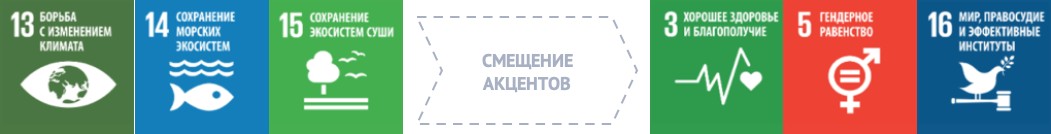 Рисунок 39 – Смещение акцентов в ЦУРВ связи с этим большинство SAI изменили свои планы работы на 2020-2021 гг., вписав в них дополнительные проверки, связанные с новыми вызовами и угрозами.Еще одно смещение акцентов связано с динамикой реализации Повестки дня в области устойчивого развития на период до 2030 г.: SAI постепенно переходят от аудита готовности государств к реализации ЦУР к непосредственному аудиту их достижения.Важным аспектом при подготовке к реализации ЦУР является формирование системы межведомственного взаимодействия и обеспечение вовлеченности органов государственной власти в процесс внедрения Повестки-2030.Высшие органы аудита осуществляют анализ сформированных в органах исполнительной власти систем управления рисками, связанными с процессом внедрения Повестки-2030, оценивают подготовленность соответствующих систем мониторинга, контроля и отчетности.Переходя от аудита готовности к оценке прогресса в реализации ЦУР, SAI пересматривают не только свои рабочие планы, но и некоторые приоритеты. Наивысшим приоритетом SAI является наращивание потенциала руководства и сотрудников для аудита реализации ЦУР. Более 80% SAI планируют включить аудит внедрения ЦУР в свои ежегодные планы. Повышение осведомленности внутренних и внешних заинтересованных сторон об аудиторских проверках ЦУР и интеграция ЦУР в процесс стратегического планирования – также в числе приоритетных задач SAI. Высшие органы аудита планируют переосмыслить как подходы к аудиту, так и свою организационную структуру.Меры, принимаемые внутри SAI для обеспечения перехода к аудиту реализации Повестки дня в области устойчивого развития на период до 2030 г. представлены ниже (рисунок 40).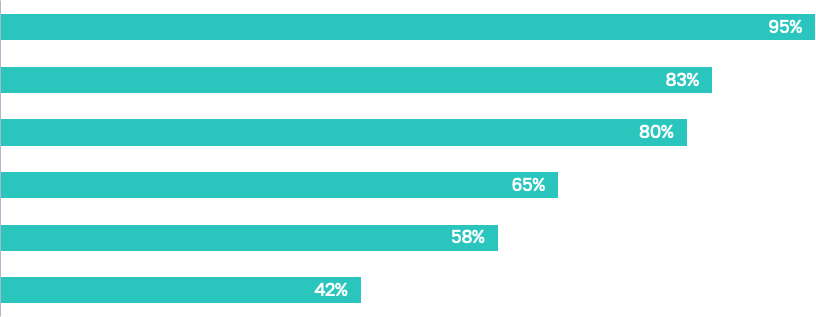 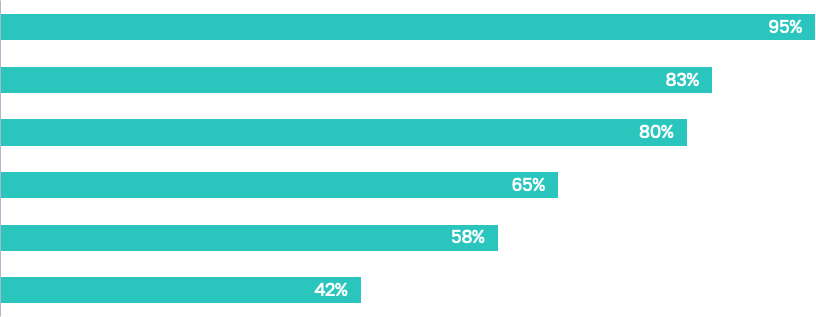 Рисунок 40 – Меры, принимаемые внутри SAIТаким образом, можно сделать следующие выводы.Стратегия INTOSAI по ЦУР носит многоуровневый и разноплановый характер. Аудит подготовленности государств к реализации ЦУР и мониторинг их достижения занимают заметное место в ключевых документах организации, включая Московскую декларацию, принятую по итогам XXIII Конгресса INTOSAI в сентябре 2019 г.Активизация работы по тематике ЦУР в INTOSAI в рамках региональных организаций и рабочих органов INTOSAI, включая Рабочую группу по ЦУР и ключевым показателям устойчивого развития, а также на уровне отдельных SAI создает предпосылки для повышения роли аудиторского сообщества в обеспечении устойчивого развития на национальном и глобальном уровнях.При общем ухудшении предпосылок для достижения плановых показателей ЦУР в связи с пандемией COVID-19 все большее значение играет повышение роли SAI в оценке деятельности национальных правительств и определении соответствия национальных стратегических документов принципам устойчивого развития.Стратегия ИНТОСАИ по ЦУР носит многоуровневый и разноплановый характер. При общем ухудшении предпосылок для достижения плановых показателей ЦУР в связи с пандемией COVID-19 всѐ большее значение играет повышение роли ВОА в оценке деятельности национальных правительств и определении соответствия национальных стратегических документов. [107].Тематические акценты в вопросах аудита ЦУР сместились следующим образом: приоритет отдается ЦУР №3 «Хорошее здоровье и благополучие», ЦУР №5 «Гендерное равенство», ЦУР №16 «Мир, правосудие и эффективные институты».Принятие обоснованных решений по планированию на ранних этапах процесса аудита является ключом к своевременному завершению аудита [108]. Многие команды используют архивные данные, чтобы определить, сколько времени займет аудит. Но каждый аудит и каждая аудиторская организация отличаются друг от друга, поэтому невозможно составить графики и рекомендации на основе прошлого опыта, которые можно применить ко всем ситуациям. Несколько простых схем могут позволить аудиторским группам проводить более глубокие обсуждения на более ранних этапах и самым противостоять тем трудностям и задачам, которые часто вызывают проблемы на более поздних этапах аудита. Эти инструменты принятия решений также могут облегчить общение с заинтересованными сторонами и руководством организации, позволяя им быстро оценить ситуацию и принять участие в планировании аудита, а также выработать решения относительно ресурсов.«Тепловая карта» (рисунок 41) может помочь группам быстро и проактивно оценить сложность аудита по двум параметрам: объем и методология. В левой части представлены факторы, влияющие на объем аудита, а в правой - факторы, влияющие на методологическую сложность аудита.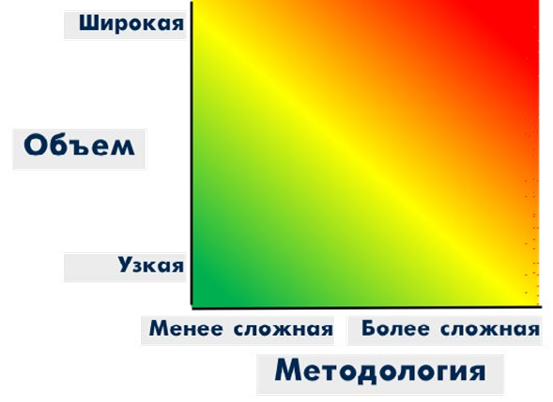 Рисунок 41 – Тепловая карта с указанием факторов объема и методологических факторовМожно выделить следующие факторы. Факторы объема:1. Масштаб программы/стоимость.2. Сложность программы.3. Оценочный или описательный.4. Количество лиц, принимающих решения.5. Количество организаций.6. Количество мест.7. Количество лет.8. Единица(и) анализа.Факторы методологии:1. Предыдущие аудиты по данному вопросу.2. Уровень сотрудничества с проверяемым учреждением.3. Оценочный и описательный методы.4. Применимые критерии.5. Установленная база данных (базы данных).6. Основные доказательства/работа на местах.7. Методы сбора/отбора.8. Количество целей.9. Продолжительность командировки.10 Единица анализа.Использование этого списка факторов позволяет командам быстро оценить сложность потенциального аудита и начать планирование с соответствующим балансом ресурсов и осознанием последствий аудита. Команды также могут использовать тепловую карту на протяжении всего процесса аудита, пересматривая цели аудита, чтобы определить, не является ли аудит слишком амбициозным (слишком далеко в красной зоне) или недостаточно значимым (слишком далеко в зеленой зоне).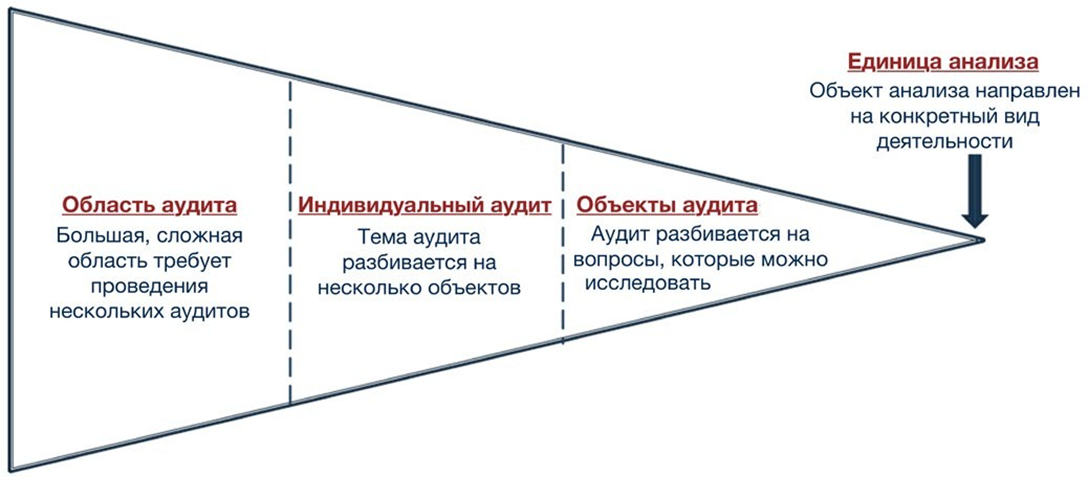 Рисунок 42 – Диаграмма со стрелкамиМногие из факторов, влияющих на сложность, в конечном итоге станут ясны в ходе аудита, но преимущество раннего обсуждения заключается в том, что команда и заинтересованные стороны могут начать рассматривать эти факторы и принимать решения на ранней стадии, чтобы обеспечить разумное использование ресурсов.Второй простой график, который может помочь командам в принятии решений, – это «диаграмма со стрелками» (рисунок 43), который иллюстрирует существенные различия между общей областью аудита и очень специфической единицей анализа.Команда аудиторов может использовать стрелочную диаграмму для принятия сложных решений о том, какие аспекты программы следует изучить, и, в конечном итоге, о конкретной «единице анализа», которой могут быть транспортные расходы, качество надзора, время, необходимое для доставки, пищевые преимущества или потери из-за хищения или порчи. Как и в случае с тепловой картой, стрелочная диаграмма помогает заблаговременно начать обсуждение и составить представление об общей картине. В результате аудиторские проверки будут проведены в надлежащем объеме и ближе к запланированному графику.Одно из самых сложных решений, которое приходится принимать аудиторам – определить правильные критерии, которые следует применить к проверяемой программе или деятельности. Третий график, «континуум критериев», позволяет группе аудиторов осознать некоторые варианты критериев и то, как выбранные критерии могут повлиять на аудит (рисунок 43).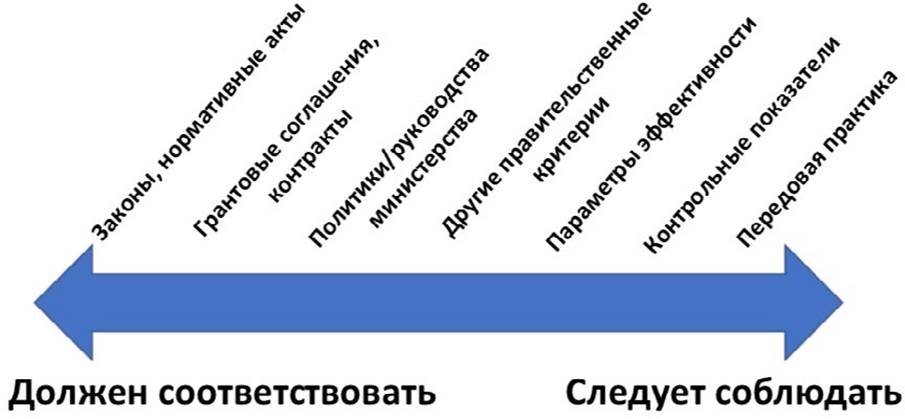 Рисунок 44 – Континуум критериевКаждый источник критериев имеет свои собственные преимущества. В частности, некоторые критерии, расположенные в правой части континуума, не считаются «жесткими критериями», поэтому должностные лица организации или программы могут не принять рекомендации, основанные на этих стандартах, и аудит будет иметь незначительное влияние. Тем не менее, эти типы критериев важны для аудита эффективности программы.Анализ показал, что необъективность планирования - распространенная проблема, поскольку аудиторские группы почти всегда оптимистично оценивают свою способность завершить аудит в установленный период времени. Простые графики, рассмотренные выше, могут способствовать вдумчивому обсуждению и принятию решений на ранней стадии процесса планирования аудита, тем самым уменьшая количество срывов и неэффективных действий, которые могут разочаровать группу и дорого обойтись аудиторской организации.Более того, эти графики довольно просты в освоении и применении, поэтому для повышения результативности работы высших органов аудита и других аудиторских организаций требуются лишь небольшие затраты.При этом, особый интерес представляет опыт Счетной палаты Турции (TCA) [109], высший орган аудита страны (SAI), который завершает обновление системы управления рисками организации (ERM), что позволит ей осуществлять свою деятельность более эффективно и результативно. Комитет практически выполнил свою задачу и в мае 2021 года представил руководству новый перечень рисков и проект руководства по внедрению управления рисками. Согласно новым рекомендациям, процесс управления рисками состоит из восьми этапов (рисунок 44).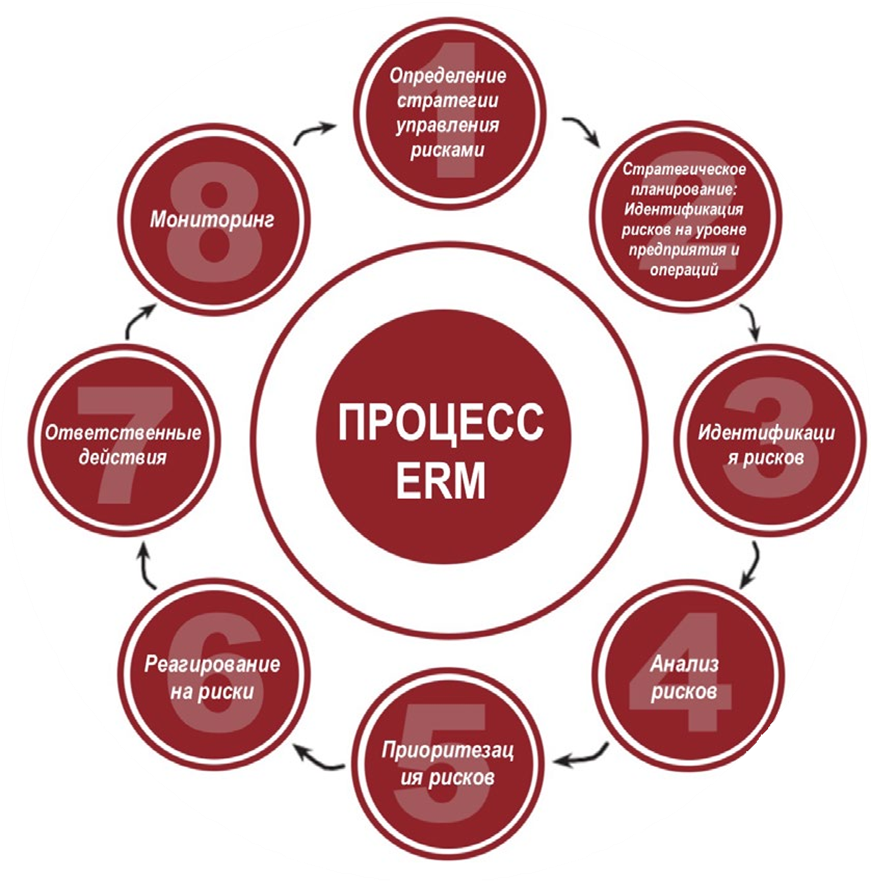 Рисунок 44 – Процесс управления рискамиЭти рекомендации подчеркивают важность учета рисков, как при разработке стратегии, так и при осуществлении повседневной деятельности. Самым большим новшеством является интеграция принципов из обновленной системы внутреннего контроля и ERM COSO, касающихся идентификации и анализа рисков, а также внедрения средств контроля во все бизнес-процессы.После публикации нового руководства, оценки результатов обновленного процесса управления рисками и инвентаризации рисков, TCA планирует предпринять дальнейшие шаги по обновлению своих систем внутреннего контроля и ERM для обеспечения соответствия всех компонентов принципам системы COSO. Счетный комитет Казахстана за 25 лет своей деятельности разработал общие стандарты аудита, процедуры проведения конкретных видов аудита, правила планирования и проведения государственных аудитов, а также этический кодекс для сотрудников. К 2022 году SAI планирует разработать более 30 документов, включая нормативные акты и методологическую базу для проведения аудита и финансового надзора, соответствующую международным стандартам, с целью повышения прозрачности и эффективности расходования бюджетных средств.Следует отметить, что применение методики внешнего государственного аудита выявляет весомые перспективы для высшего органа государственного аудита Казахстана, а также дает возможность найти решение множества проблем модернизации методологии и технологии государственной экспертизы. Таким образом, мы пришли к следующим выводам, что Счетному комитету необходимо разработать новый Стратегический документ и закрепить в нем следующие положения по внедрению аудита реализации ЦУР:Устойчивое развитие важно для SAI, потому что оно важно для объектов аудита. Конституционная роль и мандат большинства SAI не разрешает им определять политику, только проводить аудит ее реализации. Тем не менее, настоящий документ не предлагает SAI стать ответственными исполнителями в реализации устойчивого развития, независимо от их правительственной или законодательной позиции. Масштаб полезной аудиторской работы в данной области будет ограничен до тех пределов, в рамках которых правительства и агентства следуют принципам и практикам устойчивого развития. В большинстве случаев, однако, следование принципам и практикам устойчивого развития становится все более распространенным, особенно на уровне национального правительства.Область проведения аудита устойчивого развития будет зависеть от мандата SAI. Обширный масштаб устойчивого развития и связанных с ним стратегий и политических мер предоставляют широкое поле деятельности для аудита. У некоторых SAI будет специальный мандат в отношении устойчивого развития или окружающей среды. У других будет мандат, подтверждающий право на проведение финансового аудита или аудита соответствия, в то время как третьи займутся аудитом эффективности и комплексного аудита. Некоторые мандаты будут иметь только ретроспективное применение, в то время как другие потребуют или предоставят возможность проведения предварительного аудита или аудита бюджета. Некоторые ограничатся национальными правительствами, а полномочия других будут распространяться на региональные и местные правительства или государственные предприятия. Настоящий документ устанавливает ряд опций, из которых SAI могут выбирать в соответствии со своими мандатом и приоритетами.Аудит устойчивого развития должен соответствовать обычным стандартам аудита. Аудит устойчивого развития должен проходить в соответствии с обычными стандартами для SAI, например, указанными в INTOSAI, или другими национальными стандартами. Хотя устойчивое развитие может быть более сложным, чем многие другие аспекты аудита, по упомянутым выше причинам, это не означает, что стандарты планирования проверок, сбора доказательств, анализа и отчета могут быть снижены.Стандарты и другие оценочные критерии также играют важную роль. По существу любой аудит сравнивает то, что есть, с тем, что должно быть. Данные принципы основываются на соглашении о стандартах аудита между аудиторами, проверяемыми организациями и заинтересованными лицами, которые полагаются на аудиторское заключение в отношении объекта аудита. В устойчивом развитии данные стандарты могут основываться на международных соглашениях или законодательстве, национальных законах, стандартах работы, принятых проверяемой организацией, или на общепринятых процедурах и практиках в организациях из той же сферы деятельности. Эти критерии необходимо обсудить с проверяемой организацией, и, где возможно, аудитору необходимо следовать критериям, разработанным или принятым в проверяемой организации. Рассматривать, как SAI может повысить свою способность проведения аудиторских проверок устойчивого развития. В ней предлагается разбить процесс на отдельные шаги, чтобы SAI мог управлять переходом к эффективному аудиту устойчивого развития.Предлагаем следующие рекомендации для развития методологических основ внешнего государственного аудита в Казахстане, в частности:– сделать внешний государственный аудит намного более эффективным, результативным и быстрым в обнаружении несоблюдения действующего законодательства в финансово-экономической, налоговой, бюджетной и хозяйственной сфере, что, в свою очередь, приведет к возрастанию оперативности ликвидации нарушений и значительному снижению приносимого ими ущерба;– отслеживать в режиме реального времени новые направления в развитии социально-экономических процессов или же ход выполнения крупных государственных проектов, делать прогнозы и, по мере возможности, препятствовать возникновению угроз, способных нанести экономике ущерб;– увеличить надежность руководства (контроля) при синхронном снижении «контрольной нагрузки» на объекты, пребывающие под контролем;– содействовать, вследствие прозрачности применения коллективных ресурсов, значительному понижению коррупции в сфере «управленцев» и специалистов, включая аудиторов, так как в современных технологических условиях намного проблематичнее скрыть факт нарушения.3.2 Экономико-математический подход к моделированию управленческих функций внешнего государственного аудитаСовременный анализ подходов к оценке эффективности деятельности органов государственного аудита, изложенных в научной литературе, а также применяемых на практике, установлено отсутствие в методиках оценки показателей и критериев, связанных с целью деятельности таких органов или отражающих степень ее достижения.Цель осуществления государственного аудита закреплена в правовых актах, регулирующих бюджетные правоотношения. Однозначное толкование указанной цели обуславливает то обстоятельство, что оценка только динамики выявляемых нарушений не может объективно отразить степень достижения вышеуказанной цели. При достижении цели деятельности государственного аудита необходимо одновременное осуществление мероприятий в двух векторах: нивелирование причиненного бюджету ущерба и предотвращение причинения ущерба бюджету, то есть достижение превентивного эффекта.Следовательно, результатом деятельности органа государственного аудита  должно быть отсутствие финансово-бюджетных нарушений. То есть, уменьшение объема нарушений бюджетного законодательства, свидетельствует о повышении степени его соблюдения, и, соответственно, о высоком показателе достижения цели деятельности органа государственного аудита. Поскольку, отсутствие нарушений может быть следствием положительного результата предыдущего контрольного мероприятия, то уменьшение объема нарушений в этом случае должно свидетельствовать о повышения эффективности контроля в целом.Изложенные выводы послужили основанием для разработки концептуально нового подхода к оценке эффективности деятельности органов, осуществляющих функции государственного аудита, основанного на применении критериев оценки степени достижения цели деятельности органов государственного аудита.Эффект превенции от предыдущих аудиторских мероприятий, выраженный в сокращении объема нарушений, предложено оценивать на основании поправочного коэффициента – «коэффициента превенции». Указанный поправочный коэффициент предлагается применять к проверочным мероприятиям в отношении организаций, которые ранее подвергались аналогичным проверкам. В развитие такого подхода автором разработана формула (6) коэффициента превенции:                                                   (6)где  – коэффициент превенции; – проверки, осуществленные в текущем периоде, в отношении объектов проверок, которые ранее были подвергнуты аналогичным проверкам (повторные проверки); – повторные проверки, в рамках которых выявлены нарушения.Степень эффективности деятельности органа государственного аудита  предлагается определять как сумму баллов значений показателя результативности и коэффициента превенции, для чего полученные значения показателей результативности и коэффициента превенции предварительно необходимо конвертировать, используя бальную систему оценки.Таблица 27 – Конвертация фактических значений показателей                 результативности и коэффициента превенцииПредложенный автором подход, учитывающий превентивный эффект от ранее осуществленных контрольных мероприятий в рамках последующего государственного аудита, является необходимым условием объективной оценки эффективности  деятельности органа государственного аудита, с учетом цели деятельности такого органа.	Нами предлагается методический подход к оценке качества осуществляемых контрольных мероприятий, основанный на использовании бально-матричной системы оценки,, что позволило осуществить сравнительный анализ показателей оценки качества аудиторской деятельности. С учетом того, что оценка качества предполагает наличие определенного эталона, относительного которого возможно осуществление сравнительной оценки, позволяющей выстраивать систему оценки качества контрольно-надзорного деятельности.Очень важно закрепить минимальный перечень необходимых аудиторских действий, ранжировав их по признаку предмета и объекта проверки. Перечень контрольных мероприятий будет отличаться в зависимости от организационно-правовой формы или формы собственности объекта проверки, а также в зависимости от того, какую область деятельности орган  государственного аудита намерен подвергнуть проверке.Для оценки качества контрольного мероприятия предложено использование балльной системы оценки качества. Каждому аудиторскому действию, предложено присвоить максимально возможный балл в зависимости от предмета (проверяемая область деятельности объекта проверки), объекта проверки и сложности выполняемого действия. Максимально возможный балл по каждому критерию составляет 20 баллов, общий максимальный 60 баллов.Фактически выполненные в ходе осуществления проверки действия по сумме присвоенных баллов по предмету и объекту проверки конвертируются в оценку степени качества, отражающую высокий, средний и низкий уровень качества проверки.Используя матричный способ, показатели степени качества проверки по предмету и объекту в совокупности дают возможность определить степень качества контрольного мероприятия в целом.Таблица 28 – Матрица определения степени качества проверки Предложенный подход оценки качества проверок, осуществляемых в рамках последующего ВГА, является обязательным условием объективной оценки эффективности деятельности органа ВГА в целом и позволяет дополнить применяемую на практике органами ВГА систему количественной оценки результатов деятельности оценкой ее качества.Нами также предлагается следующее:	– разработка и утверждение стандартов деятельности внешнего государственного аудита, распространяющих свое действие на все органы внешнего, внутреннего государственного аудита, на органы государственного аудита, как предпосылка гармонизации взаимодействия вышеуказанных органов, унификации методологической, организационной и методической базы, а также как необходимое условие осуществления оценки качества контрольно-надзорной деятельности; 	– осуществление оценки деятельности органов государственного аудита с учетом положительного эффекта от предыдущих контрольных мероприятий, как условие формирования объективной картины влияния деятельности органов государственного аудита на состояние финансовой дисциплины в бюджетном секторе; 	– внедрение эффективного контракта с ревизорским составом, где необходимо предусмотреть положения, направленные на мотивацию должностных лиц к эффективному выполнению работы;	– обособление функции государственного аудита от органа, осуществляющего функции, которые детерминируют возникновению внутренних противоречий при проведении контрольно-надзорных мероприятий;	– изменение порядка финансирования функции государственного аудита, исходя из калькуляции затрат на контрольные мероприятия, обеспечив, тем самым, оптимальный объем расходов федерального бюджета на осуществление функции государственного аудита.Совершенствование деятельности органов государственного аудита посредством применения совокупности вышеперечисленных мероприятий будет достигнут синергетический эффект, который станет катализатором в повышении эффективности государственного аудита.	Приведем основные методы, которые будут применены для исследования и определения оценки эффективной деятельности Счетного Комитета. Совокупность методов, рекомендуемых для измерения эффективности внешнего государственного аудита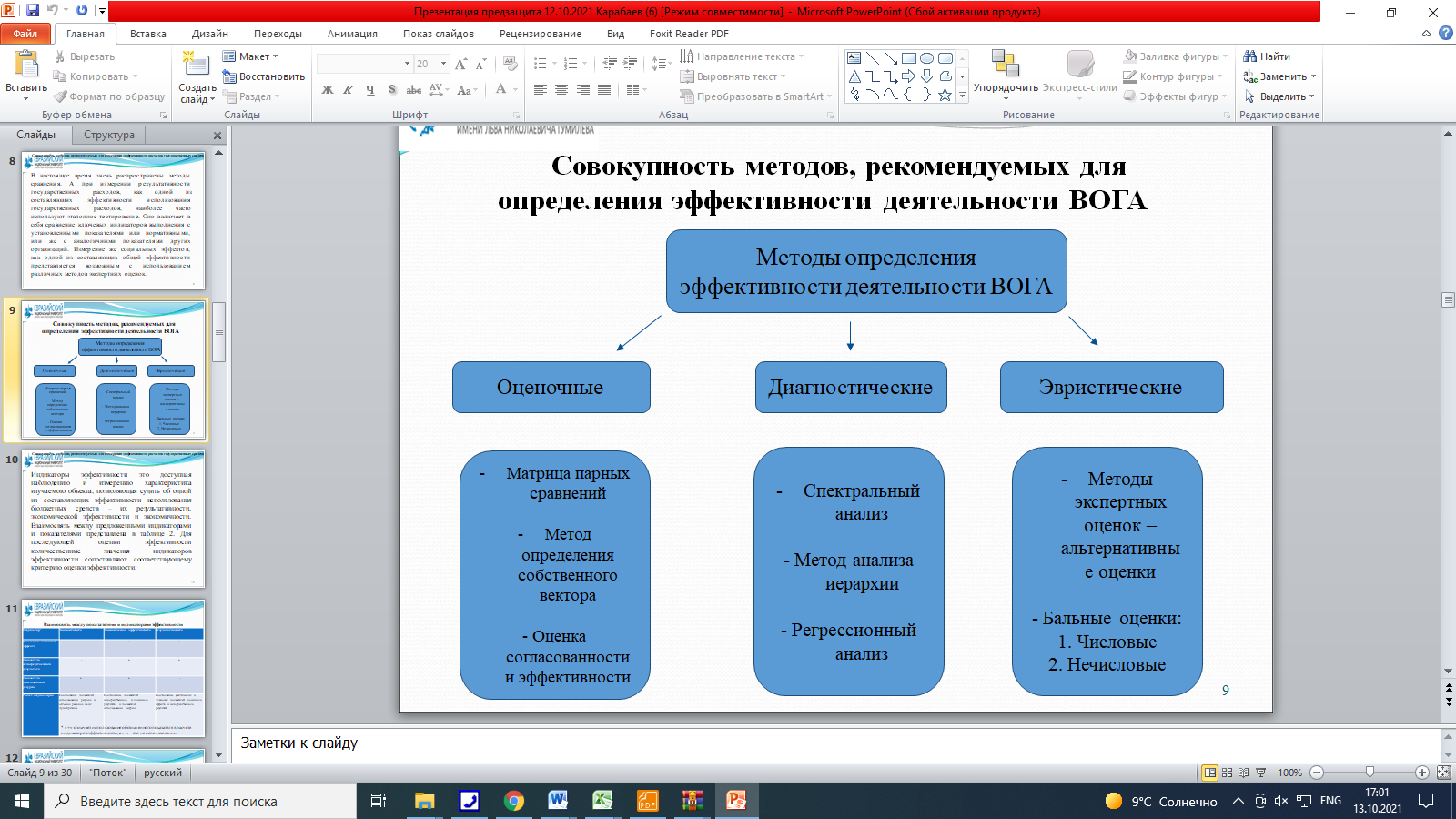 Рисунок 45 – Методы определения эффективности деятельности ВОГАОтметим, что в настоящее время очень распространены методы сравнения. А при измерении результативности государственных расходов, как одной из составляющих эффективности использования государственных расходов, наиболее часто используют эталонное тестирование. Оно включает в себя сравнение ключевых индикаторов выполнения с установленными показателями или нормативными, или же с аналогичными показателями других организаций. Измерение же социальных эффектов, как одной из составляющих общей эффективности представляется возможным с использованием различных методов экспертных оценок.Перейдем к вопросу разработке математической модели, дающую оценку эффективности деятельности Счетного Комитета по результатам проведенных Счетным Комитетом государственного аудита различных государственных органов, с целью определения эффективного распределения выделенного объема бюджетных средств в их деятельность.Основной задачей решаемой задачи является оценка эффективности деятельности Счетного Комитета, поэтому естественными показателями являются:– эффективная деятельность;– не эффективная деятельность.В качестве математической модели решения данной задачи может быть применение методов «Теории принятия решений» [110], которые могут функционировать как с числовыми характеристиками, так и нечисловыми для сравнения входящих факторов, которые также могут быть названы как критерий. В последнее время активно используется «Метод анализа иерархии» [111]. Это связано следующими характеристиками постановки задачи:– имеются факторы, в полной мере характеризующие деятельность Счетного Комитета в процессе проведения государственного аудита;– факторы влияют в разной степени, т.е. имеют разные веса для оценки эффективности деятельности, которые могут быть определены посредством экспертных оценок альтернатив.Исходя указанных характеристик, можем утверждать, что данная задача может быть задачей теории принятия решений.Основным математическим аппаратом метода анализа иерархии является спектральный анализ, т.е. следующее операторное уравнение:						(7)где  – оператор, в нашей задаче является обратно-симметричной квадратной матрицей, которую называют матрицей парных сравнений; – собственное значение оператора, множество собственных значений оператора называется спектром, поэтому уравнение и называется уравнением спектрального анализа; – называется собственным вектором. Матрица парных сравнений составляется применением «шкал сравнения», которые делятся на две части:– нечисловая шкала сравнения:которые означают: 9 – абсолютное преимущество; 7 – существенное преимущество; 5 – сильное преимущество, 3 – слабое преимущество, 1 – эквивалентны.– числовая шкала сравнения, к примеру, заработная плата рабочих или процентные значения, а также объем единиц и др.Тогда матрица парных сравнений будет иметь вид (для простоты приведем для трех факторов):					(8)В первом случае шкалы сравнения коэффициенты вычисляются следующим образом:Во втором случае шкалы сравнения коэффициенты и матрица парных сравнений имеет вид (приведем матрицу порядка 4): 			(9)Основным утверждением математической модели являетсяТеорема. Если матрица парных сравнений является обратно-симметричной, то верны1) если  вырождена, т.е. , то ;2) если  не вырождена, т.е. , то ;ОтсюдаВ случае 1) погрешность вычислений равна 0, а в случае 2) имеется ненулевая погрешность.Погрешность называется «оценка согласованности» (ОС).Оценка эффективности деятельности Счетного Комитета при проведении внешнего аудита определяется как компоненты вектора . Компоненты вектора  обозначим .C другой стороны, вектор  определяется усреднением среднего геометрического строк матрицы парных сравнений. К примеру, приведем для матрицы порядка 4: 		(10)ДалееМетод анализа иерархии, который приводит принятию того или иного решения может состоять из нескольких уровней, которые строятся по принципу полноты характеристики. «Факторы» или «Критерий» первого уровня полностью характеризуют основную задачу, далее, в следующем уровне каждый «Фактор» может состоять из своих «Внутренних факторов», характеризующих соответствующий «Фактор» в полной мере и т.д. Для каждого уровня «Факторов» строится матрица парных сравненийи определяются промежуточные веса «Факторов», которые характризуют вышестоящие. Последний уровень состоит из альтернатив сравнения «Сильная эффективность», «Средняя эффективность» и «Слабая эффективность» и «Не эффективна» попарно, с целью выявления альтернативной оценки с учетом вышестоящего «Фактора».Приведем для примера применения метода анализа иерархии оценку эффективности деятельности Счетного Комитета по проведенному государственному аудиту за 2015-2019 гг. (таблица 29).Таблица 29 – Аудиторские мероприятия, проведенные Счетным КомитетомСоставим матрицу парных сравнений, приведем результаты государственного аудита для ЦГО, проведенным Счетным Комитетом (таблица 30).Таблица 30 – Матрица парных сравненийПрименяя анализ парных сравнений с числовыми данными (погрешность применения теоремы равна нулю), получим (таблица 31).Таблица 31 – Результаты анализаПриведем окончательный результат применения метода анализа иерархии как умножение двух матриц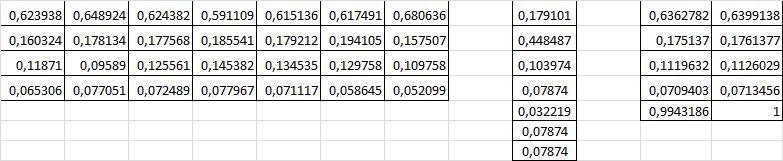 Отсюда, округлив числовые данные последнего столбца, получим следующую оценку:		(11)Для дальнейшего исследования, а именно, для определения коэффициентов полученных оценок, применим регрессионный анализ, точнее уравнение множественного линейного уравнения:				(12)где  рассмотрены оценки эффективности деятельности Счетного Комитета за несколько лет.Уравнение множественной регрессии будут иметь вид:						(13)В результате применения множественной регрессии, получено следующая функция:Выводы:	– оценка эффективной деятельности Счетного Комитета оказалась равной 0,64, т.е. 64%.	– эффективная деятельность существенно зависит от «Бюджетного Компонента – 30%», «Стратегического Компонента-25%» и «Качества оказания государственных услуг-20%».Регрессионный анализ применен для анализа зависимости эффективной деятельности Счетного Комитета от «Бюджетного компонента-БК», «Стратегического компонента-СК», «Качества оказания государственных услуг-КОГУ», «Открытости государственного органа-ОГО», «Качества рассмотрения жалоб и заявлений физических и юридических лиц-КРЖЗФЮЛ», «Управления персоналом-УП» и «Применения информационных технологий-ПИТ».3.3 Развитие внешнего государственного аудита Республики Казахстан в условиях новых вызововСегодня, в условиях новых вызовов более чем когда-либо общественность требует от Правительства подотчетности, более ответственного подхода в расходовании государственных ресурсов, достижении результатов, а также повышении качества предоставляемых благ. Высшие органы государственного аудита, как ведущие контрольные организации государственного сектора, имеют уникальную возможность содействовать Правительству для создания и поддержания эффективных механизмов транспарентности государственного управления.Вышеприведенный анализ показал, что необходимость разработки Стратегии развития Счетного комитета с определением основных приоритетов работы позволят усилить роль государственного аудита в укреплении финансовой дисциплины в стране.  Граждане, национальные правительства и законодательные органы, организации гражданского общества и международное сообщество все больше полагаются на то, что SAI обеспечат надлежащий контроль, мониторинг и оценку использования государственных средств и активов. Все больше уделяется внимание на необходимость обеспечения надлежащего государственного аудита за реализацией национальных проектов (государственных программ), а также принятия активного участия во внедрении, отслеживании и обзоре Повестки дня в области устойчивого развития до 2030 года ООН.Как видим, определенные три стратегические цели Счетного комитета и связанные с ними стратегические задачи направлены на повышение уровня независимости, прозрачности и надлежащего управления национальными ресурсами в ближайшие пять лет (рисунок 46). Р1:Рисунок 46 – Стратегические цели Счетного комитетаПри этом цель 1 направлена реализацию принципов независимости, дальнейшее обеспечение ключевых законодательных аспектов независимости Счетного комитета. Для реализации этой цели необходимо решить следующие задачи:обеспечение институциональной независимости;финансовая и организационная независимость;выработка эффективных рекомендаций, и их качественное исполнение;расширение полномочий и функциональной независимости при осуществлении возложенных компетенций.Вторая цель связана с максимизацией ценностей и преимуществ Счетного комитета, повышение качества работы, добросовестное служение народу, содействие становлению Правительства РК, имплементирующего наиболее эффективные практики управления национальными ресурсами. При этом приоритетными задачи будут:внедрение элементов эффективной системы управления Счетным комитетом;коммуникация и дальнейшее налаживание конструктивных связей с органами государственной власти и гражданским обществом;укрепление материально-технической базы Счетного комитета и повышение эффективности управления активами.Что касается третьей цели, то она определена как возможность признания Счетного комитета профессиональным, независимым и образцовым органом государственного аудита. Акцент сделан на развитие кадрового потенциала через стратегическое управление талантами стремление обеспечить статус Счетного комитета, соответствующего критериям инициативы развития ИНТОСАИ. Достижение данной цели требует решение следующих задач:построение системы найма в Счетном комитете, позволяющей привлекать, развивать и сохранять многообразный, инклюзивный, высокопродуктивный персонал;совершенствование единой системы развития карьеры и непрерывной профессиональной подготовки;совершенствование системы оценки управления кадрами, базирующейся на показателях результатов и индивидуальной оценке сотрудников;создание благоприятных условий для работы;совершенствование методологии государственного аудита;внедрение элементов эффективной системы внутреннего контроля и обеспечения качества.Сложившаяся ситуаций показывает, что финансовая устойчивость государства как гарантия исполнения социальных обязательств и экономической стабильности для бизнеса и потенциальных инвесторов все еще не обеспечена на должном уровне.Планирование осуществлено в условиях отсутствия четкого видения в источниках финансирования возрастающих обязательств и будущих точек роста в разрезе конкретных инновационных и индустриальных проектов. Как следствие, в 2022 году 37% расходов республиканского бюджета (в 2023 году – 34%, в 2024 году – 31%) прогнозируется обеспечить за счет трансфертов Национального фонда и увеличения дефицита бюджета. При этом по оценке Счетного комитета данные прогнозы оптимистичны, фактически в процессе исполнения бюджета предстоящего периода объем таких расходов увеличится в среднем до 45%. В свою очередь, наращивание объемов расходов без стабильного поступательного роста «чистых доходов» может привести к неустойчивости налогово-бюджетной политики и усилит социальную напряженность в стране. Имеют место значительный уровень погрешности при прогнозировании показателей ПСЭР и их несогласованность с факторами экономического роста. В соответствии с рекомендациями Счетного комитета, данными в заключении к проекту Закона «О республиканском бюджете на 2020-2022 годы», утверждена Методика прогнозирования основных показателей социально-экономического развития страны и регионов на пятилетний период.При этом Методика предусматривает разработку среднесрочных прогнозов только по двум показателям: валовому внутреннему продукту и валовому региональному продукту в разрезе отраслей в рамках формируемого ПСЭР страны и регионов на пятилетний период (рисунок 47). 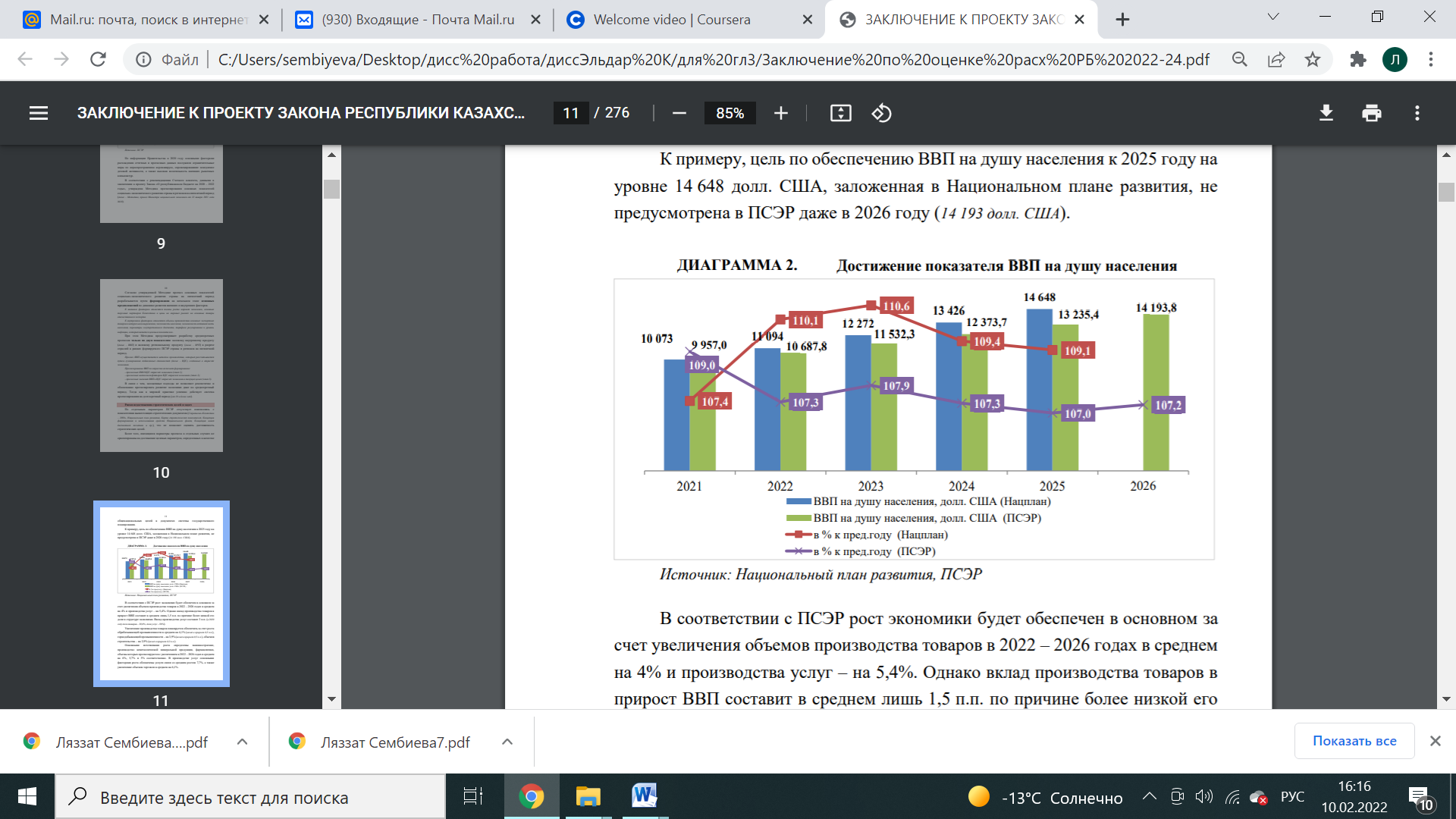 Рисунок 47 – Достижение показателей ВВП на душу населенияПрогноз ВВП осуществляется методом производства, который рассчитывается путем суммирования добавленных стоимостей, созданных в отраслях экономики. В связи с чем, заложенные подходы не позволяют реалистично и обоснованно прогнозировать развитие экономики даже на среднесрочный период.Опережающий объем экспорта (сальдо торгового баланса в 2026 году увеличится до 36,4 млрд. долл. США) и рост ВВП в номинальном значении планируются в основном за счет увеличения объемов добычи нефти (с 87,9 млн. тонн в 2022 году увеличится до 107,4 млн. тонн в 2026 году). Это не позволяет реализовать политику по диверсификации экономики и увеличению ненефтяных доходов бюджета. Сохраняются риски в исполнении гарантированных государством обязательств, в том числе в иностранной валюте. Ожидается, что государственный долг в 2024 году составит 31,9% к ВВП со снижением до 31,3% в 2026 году, что выше ограничения (в 2020 году – 27% ВВП), установленного Концепцией новой бюджетной политики. К 2026 году долг Правительства сложится с увеличением в 2 раза к уровню 2020 года (16 658 млрд. тенге), до 32 040 млрд. тенге (рисунок 48). 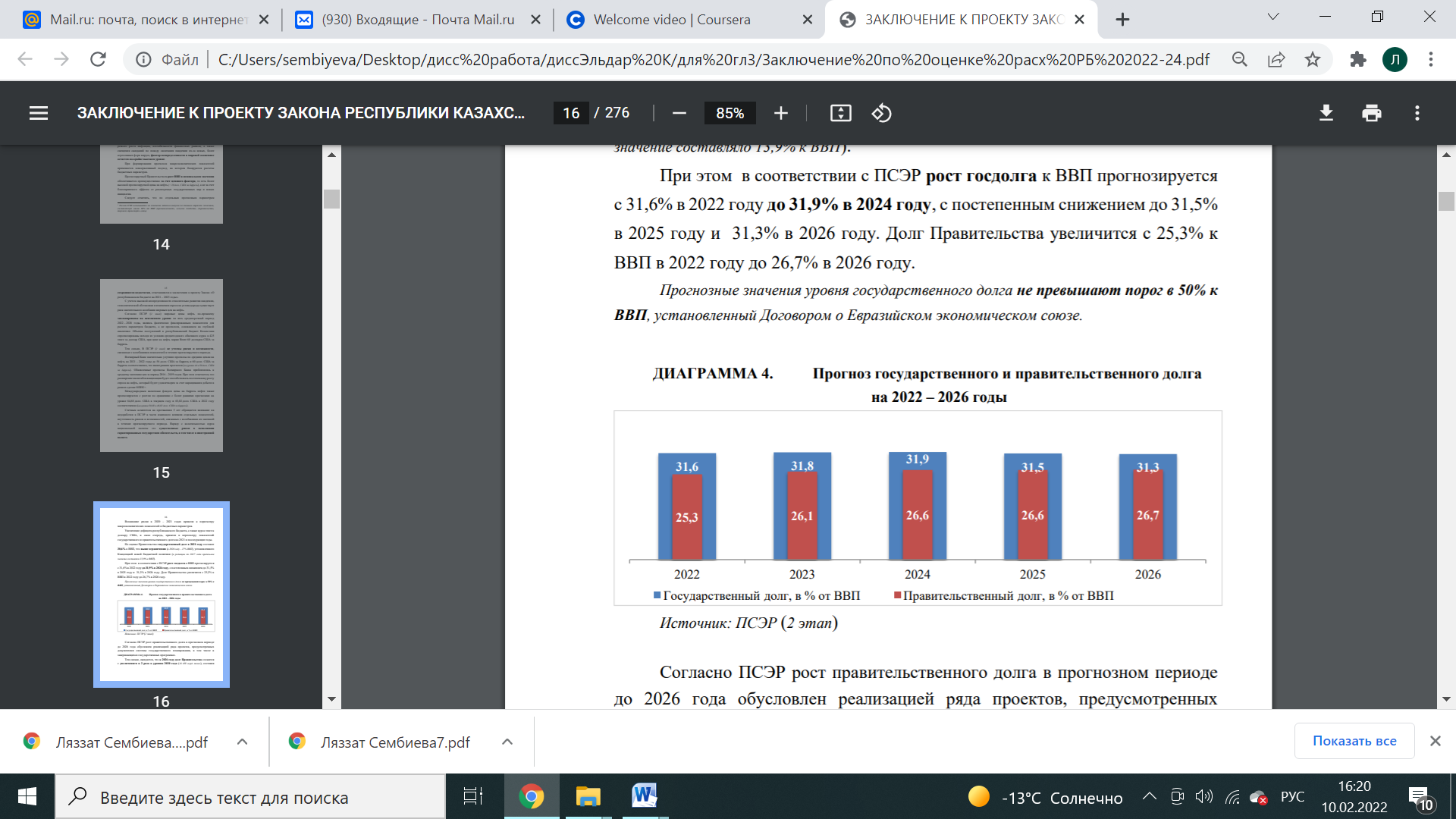 Рисунок 48 – Прогноз государственного и правительственного долга на 2022-2026 годыВ целях обеспечения контроля над уровнем внешнего государственного долга страны и квазигосударственного сектора, Концепцией новой бюджетной политики предусмотрены ограничения верхних пределов государственного и квазигосударственного долга, которые в совокупности не должны превышать 60% к ВВП. При этом необходимо отметить, что, несмотря на прогнозируемое сокращение совокупной доли с 57% в 2022 году до 50% в 2026 году, запланирован рост государственного и квазигосударственного долга суммарно на 10,3 трлн. тенге. Более того, на 2 этапе формирования ПСЭР прогнозные показатели скорректированы в сторону увеличения (в среднем за 5 лет на 5,2 трлн. тенге с 49,6 до 54,8 трлн. тенге или на 4,5 п.п. с 49,1 и 53,6% от ВВП).Отмечается отсутствие качественной проработки прогнозных параметров ПСЭР с национальными приоритетами страны. Рост благополучия граждан как ключевой фактор развития Казахстана, заложенный в Национальном плане, не находит своей реализации в бюджетном планировании на 2022-2024 годы. Наоборот, Правительством прогнозируется уровень бедности с ростом в 2022 году до 5,4% с превышением аналогичного показателя 2020 года (5,3%), (рисунок 49). 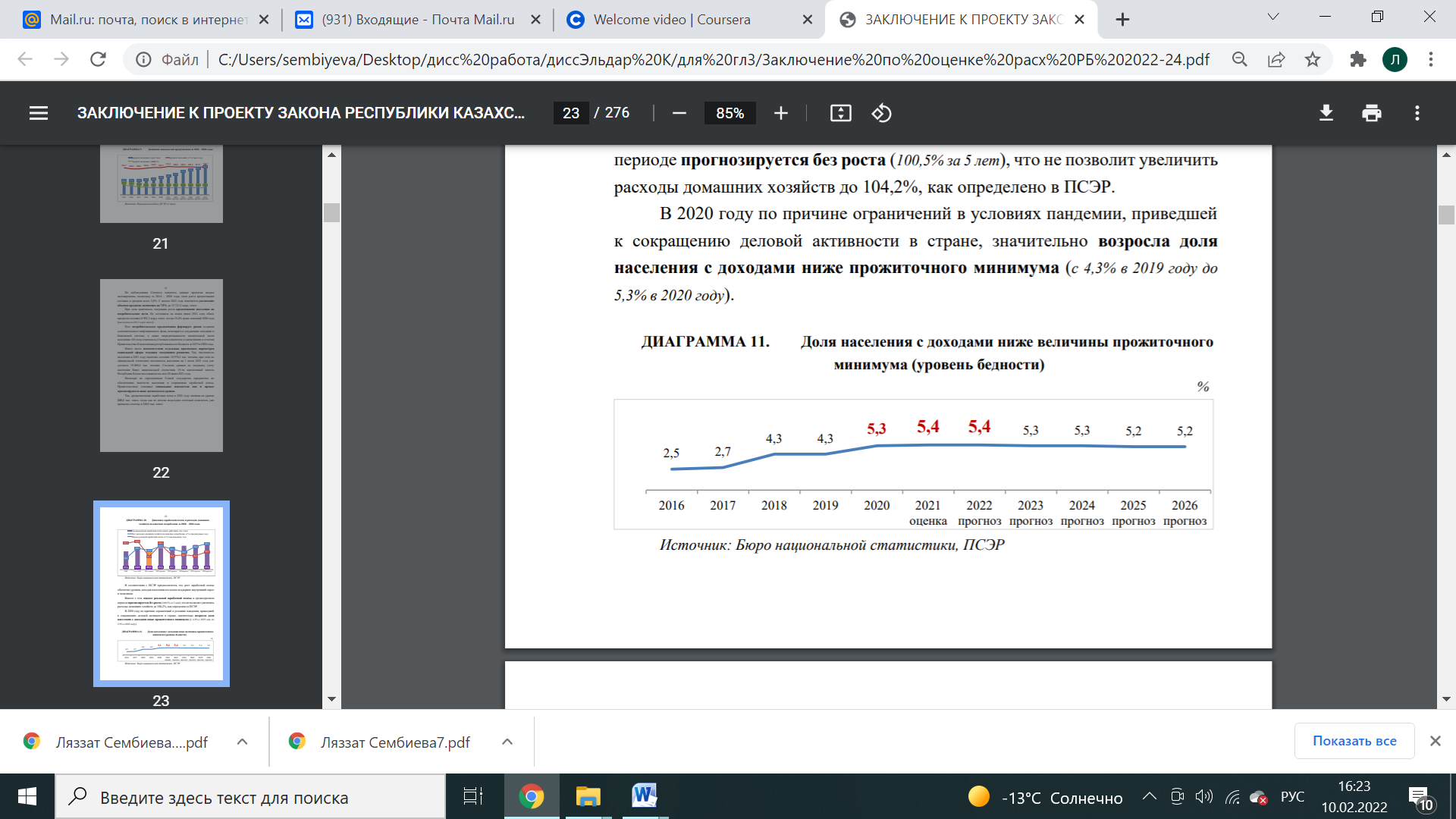 Рисунок 49 – Доля населения с доходами ниже прожиточного минимума, %Счетным комитетом в заключении к отчету Правительства об исполнении республиканского бюджета отмечалось, что рост цен на продовольственные товары в 2020 году отразился на увеличении их доли в структуре денежных расходов населения до 53,9%, против 50% в 2019 году. В I квартале 2021 года показатель составил 51,4% от общих расходов. Данная тенденция свидетельствует о недостаточности мер проводимой политики для роста благополучия граждан и импортозамещения основных социальнозначимых товаров потребления. Среднегодовые темпы роста кредитования БВУ на прогнозируемый период ожидаются на уровне 8,3%, в номинальном выражении – до 24,1 трлн. тенге к 2026 году. Несмотря на рост в номинальном значении, объем кредитования в % к ВВП в 2021-2022 годы ожидается ниже уровня 2020 года (20,7%). При этом в последующие годы рост не запланирован и прогнозируется на уровне 19,9%.По наблюдениям Счетного комитета, данные прогнозы весьма маловероятны, поскольку за 2014-2020 годы темп роста кредитования составил в среднем всего 3,8%. С начала 2021 года отмечается увеличение объемов кредитов экономике на 7,5% до 15 721,5 млрд. тенге. При этом наметилась тенденция роста кредитования населения на потребительские цели. По состоянию на конец июня 2021 года объем кредитов составил 4 993,1 млрд. тенге, что на 19,4% выше значений 2020 года (увеличение на 812,1 млрд. тенге). Рост потребительского кредитования формирует риски создания дополнительного инфляционного фона, невозврата и ухудшению ситуации в банковской системе, а также закредитованности значительной части населения. Об этом отмечалось Счетным комитетом в заключениях к отчетам Правительства об исполнении республиканского бюджета за 2019 и 2020 годы.Прогнозные параметры использования Национального фонда на                                       2022-2024 годы не соответствуют обозначенным принципам бюджетной политики и не способствуют реализации сберегательной функции фонда. В 2022 году накопления Национального фонда приблизятся к уровню неснижаемого остатка в 30% к ВВП, на 2023-2024 годы и вовсе преодолеют данное ограничение (29,7 и 28,9% к ВВП соответственно), что недопустимо и требует корректировки. При формировании налогово-бюджетной политики и проекта республиканского бюджета Правительством прогнозируется уровень ненефтяного дефицита выше показателей (в 2022 году – 8,1%, в 2023 году – 6,9%, в 2023 году – 6,3%), определенных Концепцией формирования и использования средств Национального фонда (6,5, 6,4, 6,1% соответственно). Для устранения данных системных недостатков Счетным комитетом рекомендуется: 1. Повысить реалистичность и обоснованность расчетов с дальнейшим совершенствованием методики прогнозирования основных показателей ПСЭР, в том числе с возможностью дальнейшей автоматизации процессов его формирования. 2. Для полноты и качественной разработки прогнозов пересмотреть перечень прогнозных показателей ПСЭР с учетом основных показателей Национального плана развития до 2025 года. Предусмотреть в ПСЭР глубокий факторный анализ отдельных компонентов ВВП (методом производства, конечного использования, доходов), производительности труда. 3. В целях качественного прогнозирования параметров развития социальной сферы остается актуальным рекомендация Счетного комитета по разработке демографической модели на основе актуализированных данных, а также документа устойчивости государственных финансов на 10 и более лет с определением долгосрочных целей, задач и индикаторов реализации социальной политики во взаимосвязи с финансовыми ресурсами.4. Для обеспечения устойчивости фискальной системы и социально-экономической стабильности в стране изыскание дополнительных источников доходов должно осуществляться, в том числе через призму критического анализа текущих направлений финансирования, четкого регламентирования стоимости проектной – сметной документации и приоритизации расходов во всех секторах экономики. Общая оценка проекта республиканского бюджета свидетельствует о сохранении в методах планирования расходов системных проблем и негативных тенденций, обозначенных еще в 2013 году в Концепции новой бюджетной политики Республики Казахстан. В методах планирования расходов наблюдаются противоречия, связанные с планированием базовых расходов только в первом (в 2022 году) и третьем году (2024) планового периода. При сохранении практики распределения значительных объемов при уточнениях бюджета в течение первого планового года (увеличение в 2019 году – на 1,3 трлн. тенге, в 2020 году – на 1,6 трлн. тенге) прослеживается «распыление» ограниченных средств на решение узконаправленных и имеющих локальный характер вопросов, без анализа актуальной потребности и альтернативных возможностей (такие коррективы не подвергаются оценке Счетного комитета). Нововведения, внесенные в Бюджетный кодекс и стратегические документы страны по обеспечению принципов бюджета ориентированного на результат, планирования расходов согласно приоритетным задачам госорганов и оценки социально-экономического эффекта бюджетных расходов, в проекте трехлетнего бюджета не нашли должного исполнения. Учтены рекомендации Счетного комитета, данные в заключении к проекту республиканского бюджета на 2018-2020 годы, по формированию лимитов бюджетных расходов и рассмотрению бюджетных заявок с учетом заключения уполномоченного органа по государственному планированию к проектам стратегических планов госорганов и оценки социально-экономического эффекта бюджетных расходов за предыдущий год. Проведена приоритизация финансовой потребности госорганов в соответствии с заявленными целями и целевыми индикаторами проектов планов их развития. Однако методика определения приоритетности затрат не утверждена. Работа проведана в соответствии с порядком подготовки проектов планов развития госорганов и бюджетных программ к заседанию Республиканской бюджетной комиссии, согласно которому определена форма категоризации финансовой потребности без методологического сопровождения ее заполнения.Следует отметить, что при формировании проекта трехлетнего бюджета на плановый период частично учтена рекомендация депутатов Парламента и Счетного комитета по проведению оценки экономического эффекта от заявляемых расходов. Такая оценка обеспечена по бюджетным инвестиционным проектам, пополнению уставных капиталов юридических лиц и бюджетным субсидиям.Оценка экономического эффекта от бюджетных инвестиций и субсидий госорганами проводилась разрозненно в силу отсутствия единой методологии, что не позволяет обеспечить четкое видение о благах для общества и государства от реализации этих мер и проектов, на которые планируется финансирование. 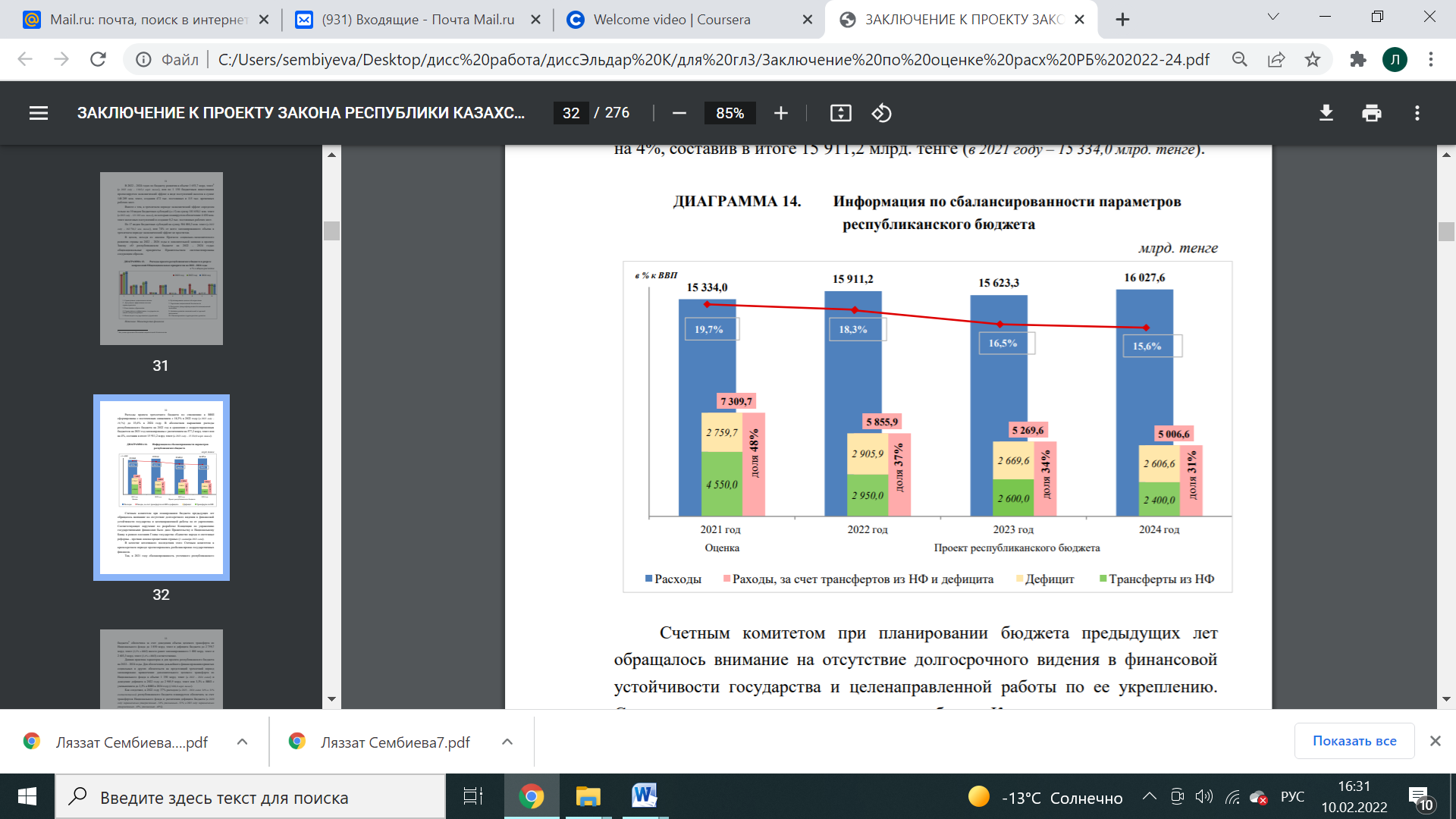 Рисунок 50 – Информация по сбалансированности параметров республиканского бюджета, млрд. тенгеТак, в 2022-2024 годах по бюджету развития в объеме 1,7 трлн. тенге (в 2022 году – 1 трлн. тенге), или по 1 150 бюджетным инвестициям прогнозируется экономический эффект в виде поступлений налогов в сумме 148 млрд. тенге и создания 472 тыс. постоянных и 115 тыс. временных рабочих мест. Как и прежде, параметры бюджета предстоящего трехлетнего периода не нацелены на укрепление устойчивости государственных финансов. Традиционное балансирование бюджета, в том числе за счет увеличения объема дефицита в абсолютном выражении, отражается на затратах по обслуживанию долга (рост с 958,3 млрд. тенге в 2021 году до 1 526,4 млрд. тенге в 2024 году). В 2024 году 31% всех доходов республиканского бюджета (без учета поступления трансферта из Нацфонда – 37%) должны быть направлены на погашение и обслуживание долговых обязательств (правительственного и негосударственных займов, источником погашения которых являются средства республиканского бюджета). Счетный комитет признает важность стабилизационной функции Национального фонда с направлением его средств на финансирование антикризисных программ и реализацию неокупаемых социально-значимых проектов национального масштаба, стратегически важных инфраструктурных проектов.Вместе с тем, обращает внимание на необходимость искоренения практики направления средств Национального фонда на финансирование мероприятий текущего характера в противовес его утвержденным целям и принципам (проведение выборов, содержание объектов). Так, 12% (166,2 млрд. тенге) от всех средств Национального фонда (из них: на социальную защиту населения (100,6 млрд. тенге), развитие объектов культуры (573,4 млн. тенге), реализацию мер социальной поддержки специалистов (65,0 млрд. тенге)) являются базовыми расходами, не преследующими антикризисные цели. Как следствие, источником их покрытия должен выступать республиканский бюджет. Одновременно расходы на реализацию проектов национального масштаба обеспечены за счет средств республиканского бюджета, тогда как они соответствуют миссии Национального фонда. Счетный комитет указывал на данную проблему при рассмотрении проекта республиканского бюджета на 2021-2023 годы, где предметом критики были расходы на содержание объектов ЭКСПО, исполнение оборонного заказа и остаточное пополнение уставного капитала отдельных субъектов квазигосударственного сектора.Таким образом, сохранена практика финансирования бюджетных инвестиций местного значения в рамках отраслевых программ за счет республиканского бюджета, вместо решения данных вопросов, как установлено межбюджетными отношениями, за счет средств региона. Имеет место размежевание и рассредоточение бюджетных средств на одни и те же направления и инструменты в разных программных документах и между несколькими администраторами. Это не способствует формированию комплексного видения в приоритетах и направлениях бюджетных инвестиций, и, как следствие, снижает ожидаемый от их реализации эффект. В методику расчетов трансфертов общего характера вносятся изменения – ТОХ будет определяться по численности населения, при этом не учитывается нынешнее состояние социальной и инженерной инфраструктуры. Это актуально в свете Послания Главы государства по обеспечению строительства 1000 школ для ликвидации аварийных школ, трехсменного обучения и дефицита ученических мест, реализация которых Министерством образования и науки планируется, в том числе за счет объемов ТОХ. Также в трехлетнем периоде более 6 трлн. тенге выделяемых трансфертов не подвергаются мониторингу и оценке, что не позволяет провести целостную и объективную оценку расходования финансовых ресурсов государства. В целом усматривается целесообразность оценки расходов, передаваемых в базу местных бюджетов при разработке законопроекта по объемам официальных трансфертов общего характера. В целом Счетный комитет отмечает необходимость резервирования средств на непредвиденные затраты для сглаживания бюджетных издержек и возможных рисков, возникающих в течение финансового года. При этом повторяющаяся практика Правительства выделения средств на плановые расходы, которые по той или иной причине не были одобрены в процессе планирования республиканского бюджета, создает условия формирования «двойного бюджета» в отдельных случаях вразрез коллегиальным решениям Республиканской бюджетной комиссии. Как и прежде, бюджетный процесс сопровождается закрытостью информации и отсутствием пояснений, достаточных для оценки эффективности произведенных направлений расходов на неотложные затраты. Продолжительное время не находят практическое исполнение рекомендации Счетного комитета по установлению бюджетного правила по ограничению объема резерва Правительства на неотложные затраты и разработке четких критериев для его использования.В условиях ежегодного роста объема резерва на неотложные затраты (в 2018 году – 118 904,1 млн. тенге, в 2019 году –175 314,9 млн. тенге, в 2020 году – 530 254,3 млн. тенге, в 2021 году – 228 919,3 млн. тенге; утвержденный – 339 294,8 млн. тенге) для обеспечения прозрачности процесса распределения ассигнований с соблюдением бюджетных процедур усматривается необходимость регламентации обязательного рассмотрения Республиканской бюджетной комиссией заключения уполномоченного органа по исполнению бюджета о выделении средств из резерва Правительства на неотложные затраты.Всего предварительной оценкой Счетного комитета охвачено 9 приоритетных направлений расходов страны в трехлетнем периоде на сумму 3,2 трлн. тенге (в 2022 году – 1,2 трлн. тенге), что составляет 71% от бюджета развития. По итогам оценки рекомендовано к оптимизации на более эффективные и приоритетные направления расходов 1 164 млрд. тенге (на 2022 год – 306,3 млрд. тенге). В целях повышения результативности бюджетных расходов Счетным комитетом рекомендуется [112]: 1. Обеспечить разработку и утверждение общего методологического руководства по расчету экономического эффекта от заявляемых расходов на бюджетные инвестиции и субсидии с выработкой для всех отраслей стандартных (базовых) показателей. Для обеспечения комплексного видения о планируемых преимуществах и благах от заявленных мероприятий в ходе их реализации и по завершению нужна четкая методология расчета таких показателей с обеспечением транспарентности в этом вопросе. 2. Активизировать работу по формированию методологической основы (механизма) определения приоритетности финансирования проектов и направлений бюджета с учетом поручения Главы государства по внедрению объективной методики распределения бюджетных лимитов. 3. Регламентировать обязательное рассмотрение Республиканской бюджетной комиссией заключения уполномоченного органа по исполнению бюджета о выделении средств из резерва Правительства на неотложные затраты. В дальнейшем предусмотреть предоставление детализированного отчета по использованию средств резерва Правительства на ежегодной основе (в составе отчета Правительства об исполнении республиканского бюджета за финансовый год). 4. Провести ревизию документов государственного планирования в части оптимизации однородных и схожих направлений регулирования и государственной поддержки для консолидации средств и применяемых инструментов в целях достижения наилучшего социально-экономического эффекта и сокращение административной нагрузки. 5. Для обеспечения четкого разграничения между уровнями бюджетов провести инвентаризацию сложившейся базы по текущим и инвестиционным расходам, переданным местным бюджетам и планируемым посредством целевых трансфертов. Результатом работы должно быть сокращение дополнительных расходов из республиканского бюджета. 6. Наделить ревизионные комиссии полномочиями по проведению предварительной оценки проектов местных бюджетов, формируемых с учетом объемов финансирования, передаваемых с центрального уровня в виде ТОХ. 7. В целях недопущения истощения средств Национального фонда сократить запланированные базовые расходы, не соответствующие принципам и целям использования, в объеме 166,2 млрд. тенге (в 2022 году – 54,3 млрд. тенге, в 2023 году – 51,2 млрд. тенге и в 2024 году – 60,7 млрд. тенге). ЗАКЛЮЧЕНИЕНа основе проведенного анализа мы пришли к следующим выводам:1. Основываясь на историографических источниках, можно утверждать, что государственный аудит имеет многовековой период развития. При этом, естественно, становление и развитие государственного аудита неразрывно связано с эволюцией государственного контроля. Современный же облик высших органов финансового контроля сформировался благодаря внедрению принципиально новой модели финансового контроля в государственном секторе, а именно наделению счетных палат независимостью от органов власти. На основе систематизации различных подходов можно дать следующее определения внешнего государственного аудита как системной управленческой деятельности органов, направленной на выявление отклонений от принятых стандартов управления государственными ресурсами в соответствии с правовыми основами и процедурами от имени и в интересах общества.Выявлено, что аудит как прикладная наука может оптимально функционировать в условиях сформированности современной парадигмы, важнейшими частями которой являются вопросы метода, принципов, способов и приемов. Успешное развитие аудита опирается во многом на применение достижений других наук. Невнимание к содержанию научного аппарата аудита может привести к «застою» в практике проведения внешнего государственного аудита, а также «свертыванию» подготовки специалистов по аудиту и данного вида деятельности в целом.2. Методология государственного аудита – это неотъемлемая часть организации государственного аудита, соответственно, ее совершенствование приведет к повышению эффективности работы государственных органов, прозрачности использования бюджетных средств и управления государственными активами, а также противодействия теневой экономике.В соответствии с Законом Республики Казахстан от 12 ноября 2015 года №392-V «О государственном аудите и финансовом контроле» методология внешнего государственного аудита – представляет собой совокупность специфических методов, разработанных на основе достижений практики, которые направлены на процесс реализации внешнего государственного аудита.Необходимо отметить, что существуют различные подходы к определению методов и приемов аудита и к современной трактовке аудиторских процедур в свете требований различных международных стандартов.В Казахстане при разработке национальных стандартов использовались исключительно приемлемые положения стандартов ISSAI, принятых организацией INTOSAI, и других международных стандартов аудита государственного сектора экономики.Необходимо отметить, что существуют различные подходы к определению методов и приемов аудита и к современной трактовке аудиторских процедур в свете требований различных международных стандартов. Государственный аудит является прикладной дисциплиной, когда весь спектр знаний направлен на получение конкретного адекватного результата, применимого на практике.Исходя из приведенной принятой в РК методологии планирования, организации и проведения внешнего государственного контроля, сопоставляя ее с международной теорией методологии и практики, можем сделать вывод, что приведенная методология теории и практики внешнего государственного аудита не в полной мере соответствует международным стандартам планирования и проведения аудита; внешний государственный аудит, организованный, т.е. запланированный и проведенный по настоящей методологии является недостаточно независимым и прозрачным; учитывая условия пандемии и других критических ситуации, возможных в РК, методы и формы организации, планирования и проведения внешнего государственного аудита требует детального анализа и должны постоянно совершенствоваться.В Казахстане в настоящее время есть все предпосылки для реализации и совершенствования методологии внешнего государственного аудита на практике и ее эксплуатации для улучшения эффективности внешнего государственного аудита, обеспечения прозрачности финансово-хозяйственной деятельности хозяйствующих субъектов и подлинности предоставляемой ими отчетности (статистической, налоговой, финансовой и т.д.).3. Принципы организации функционирования высших органов государственного аудита базируются, прежде всего, на модели финансового контроля в каждой стране, которая складывается исходя из особенностей построения правовой системы. Соответственно, разнообразие функций и полномочий высших органов государственного аудита во многом объясняется их статусом.В настоящее время можно заметить возрастающие общемировые тенденции к расширению сферы деятельности высших органов финансового аудита и контроля. В мировой практике трансформация государственного аудита на современном этапе, так или иначе, направлена, прежде всего, на повышение эффективности управления финансовыми ресурсами государства и обеспечение прозрачности и подконтрольности деятельности органов власти.На основе проведенного исследования можно выделить основные изменения и обозначить тенденции развития государственного аудита и финансового контроля:внешний государственный аудит и финансовый контроль стал важной частью системы государственного управления, появились новые задачи контроля. Помимо аудита целевого и законного использования государственных средств особое внимание стало уделяться контролю эффективности использования средств и обоснованности их выделения;органы государственного аудита и финансового контроля должны принимать активное участие в разработке и осуществлении единой финансовой политики, включая вопросы законности, правильности и управления эффективностью и результативностью, в том числе государственных программ.происходит повышение роли контрольных органов, которые выступают как эксперты, принимая более активное участие в разработке финансовой и социально-экономической политики своей страны;широкое распространение стандартизации в области аудита и финансового контроля. Стандарты разрабатываются для различных областей контроля и часто включают дополнительные практические руководства по их применению;с одной стороны, можно обозначить тенденцию к децентрализации контроля, когда контрольные функции осуществляются непосредственно на объекте контроля. С другой стороны, зарубежный опыт выявляет активную разработку и применение стандартов государственного аудита и финансового контроля, которые содержат единые требования к организации и осуществлению финансового контроля и призваны способствовать совершенствованию координации деятельности органов финансового контроля, единым аудиторским процедурам и др.4. В соответствии с Законом Республики Казахстан «О государственном аудите и финансовом контроле» от 12.11.2015 №392-V задачами внешнего государственного аудита являются анализ, оценка и проверка эффективного и законного управления национальными ресурсами (финансовыми, природными, производственными, кадровыми, информационными) для обеспечения динамичного роста качества жизненных условий населения и национальной безопасности страны. Анализ этого определения показывает, что при его формулировке были приняты во внимание положения Лимской декларации руководящих принципов аудита, а также положения Бюджетного кодекса РК.Миссией Счетного комитета является укрепление финансовой дисциплины, повышение эффективности использования государственных средств, активов государства и субъектов квазигосударственного сектора в целях обеспечения экономической стабильности в Республике Казахстан, которая реализуется через соответствующие функции.Анализ показывает, что Счетный комитет находится в активной фазе трансформации для обеспечения перехода на международные стандарты по модели лучших мировых практик. Следует отметить, что уже сейчас внедрены 85 из 87 стандартов ISSA. Более чем в 6 раз увеличен охват государственным аудитом бюджетных средств, активов государства и субъектов квазигосударственного сектора. Впервые проведен комплекс аудитов по формированию и управлению Национальным фондом, Единым накопительным пенсионным Фондом. Подвергнута аудиту деятельность Национального Банка, последняя проверка которого была осуществлена 10 лет назад. Все ключевые показатели исполнены. Смещение акцента на эффективность использования бюджетных средств повлекло увеличение объемов выявляемости таких нарушений в 10 раз.Расширена практика проведения экспертно-аналитических мероприятий без выхода на объект аудита. Это способствует созданию методологического фундамента и накоплению профессионального опыта для перехода на электронный аудит. Увеличение объемов экспертно-аналитических мероприятий повлекло рост рекомендаций Правительству и объектам аудита, направленных на совершенствование законодательства и государственного управления в целом на 38%.Миссией Ревизионной комиссии является повышение эффективности управления и использования средств местного бюджета, активов государства и субъектов квазигосударственного сектора в целях укрепления финансовой дисциплины и обеспечения экономической стабильности на соответствующей территории.Анализ институциональных видов осуществления внешнего государственного аудита в Казахстане, а также институциональные аспекты реализации механизма эффективности аудита позволяют утверждать о том, внешний государственный аудит в Казахстане сформировался на  определенном уровне, который можно представить через совокупность компонентов.  Необходимо отметить, что трудности решения социально-экономических задач, национальных проектов, связанных с огромной степенью использования государственных средств, требуют реализацию определенных институциональных преобразований в целом в системе государственного аудита.5. Как показывает практика, успех реализации целей устойчивого развития в значительной степени зависит от эффективного мониторинга, анализа и контроля этого процесса.Для каждой из 17 целей устойчивого развития (ЦУР) в социальной, экономической и экологической областях в Повестке-2030 сформулированы задачи и определены целевые показатели, которые предлагается достичь до 2030 г. Всего предусмотрены 169 задач. Предполагается, что каждый член ООН адаптирует глобальный перечень задач и показателей к национальным планам развития с учетом своих страновых и региональных особенностей [97].В Глобальном рейтинге по достижению ЦУР, характеризующем повышение качества жизни граждан, социально-экономическое развитие и экологическую устойчивость государств, за 2020 год Казахстан занял 65 место, поднявшись на 12 пунктов. Однако данная позиция все еще уступает многим странам постсоветского пространства (Беларусь – 18 место, Украина – 47 место, Кыргызстан – 52, Азербайджан – 54 место, Россия – 57 место).Казахстан достиг целей только по первой ЦУР – «Ликвидация нищеты». Наихудшие показатели наблюдаются по ЦУР – «Ликвидация голода», «Хорошее здоровье и благополучие», «Уменьшение неравенства» и «Мир, правосудие и эффективные институты». Следует отметить, что по 5 ЦУР – проблемы еще остаются, по 6 ЦУР - проблемы	весьма серьезные, по 1 ЦУР – информация неизвестна.Таким образом, проведенный анализ деятельности Счетного комитета позволил сделать следующие выводы.По итогам 2020 года освоение антикризисных средств на всех уровнях составило 99,5% к скорректированному плану. Значительный объем государственных средств (более 60%) реализован местными исполнительными органами в виде целевых трансфертов.Обращено внимание на отсутствие утвержденного Правительством плана антикризисных мер с конкретными исполнителями, объемами и источниками финансирования, что в дальнейшем усложнило процесс мониторинга и контроля расходования выделенных средств как на центральном, так и на местном уровнях ввиду неоднозначного толкования участниками антикризисных мер и смешения их с текущими мероприятиями.По причине слабого мониторинга за исполнением антикризисных мероприятий на местах усматривались злоупотребления: увольнение работников с целью их последующего принятия в эти же организации, манипуляции с трудоустройством работников, факт осуществления трудовой деятельности которых не подтверждался обязательными пенсионными отчислениями, двойной учет трудоустроенных лиц.По итогам мониторинга и аудита использования средств, направленных на реализацию антикризисных мер, Счетным комитетом совместно с ревизионными комиссиями выявлены нарушения в объеме 354,5 млрд. тенге, из них финансовые нарушения – 37,6 млрд. тенге, неэффективное планирование и использование средств – 316,9 млрд. тенге. Возмещено (восстановлено) – 30 млрд. тенге, сокращено Правительством или перераспределено на более приоритетные направления – 243,2 млрд. тенге.Результаты государственного аудита, в целом, свидетельствуют о некачественной реализации антикризисных мер Правительства. Следовательно, анализ показал, что многие проекты из правительственного пакета мер по стимулированию экономики не были реализованы или были реализованы неэффективно, и необходимо немедленно пересмотреть проекты с низкой эффективностью и инвестировать оставшиеся средства в более эффективные проекты. Следовательно, оценка ситуации требует кардинального пересмотра методики оценка и механизма инвестирования государственных средств.6. В настоящее время в Системе ежегодной оценки эффективности деятельности центральных государственных и местных исполнительных органов областей, городов республиканского значения, столицы ежегодной оценки эффективности деятельности центральных государственных и местных исполнительных органов областей, городов республиканского значения, столицы предусмотрены два вида оценки: оценка результативности и операционная оценка деятельности госорганов.Нами разработана многофакторная модель по оценке деятельности Счетного комитета по контролю за исполнением республиканского бюджета. Значения парного коэффициента корреляции свидетельствует о низкой линейной связи между нарушениями всего и долей не выполненных индикаторов. Значения парного коэффициента корреляции свидетельствует об умеренной линейной связи между финансовыми нарушениями и долей не выполненных индикаторов. Значения парного коэффициента корреляции свидетельствует о низкой линейной связи между неэффективном планировании и долей не выполненных индикаторов.В целом, анализ показал, что, с увеличением всего нарушений на 1 тенге, доля невыполненных индикаторов увеличивается на 0.2519. С увеличением финансовых нарушений на 1 тенге, доля невыполненных индикаторов увеличивается на 2.7518. С увеличением неэффективного планирования на 1, доля невыполненных индикаторов снижается на 0.5685. Оценка деятельности Счетного комитета проведена ИНТОСАИ по шести доменам с 25 показателями. К основным недостаткам деятельности Счетного комитета следует отнести:отсутствие институциональной независимости, основы которой должны быть регламентированы в Конституции РК;отсутствие стратегического планирования с определением ключевых направлений развития; разобщенность и громоздкость документов, принимаемых по итогам аудита, что усложняет их восприятие;ограниченная независимость в принятии решений по управлению финансовыми и физическими ресурсами;отсутствие стратегии управления кадровым потенциалом соответствующей лучшим практикам;отсутствие коммуникационной стратегии (плана) с четко очерченными перспективами и стремлениями к развитию.Таким образом, проведенная нами детальная оценка деятельности органов внешнего государственного аудита показала, что, несмотря на  многие положительные результаты, на сегодняшний день в Казахстане все еще не достаточно функционирует система внешнего государственного аудита. 7. Как показывает практика, SAI описали множество способов, с помощью которых они обеспечивали чрезвычайно важный контроль мер реагирования на COVID-19, даже в очень сложных условиях. SAI предприняли основные шаги для адаптации к меняющимся условиям, такие как проведение аудита в режиме реального времени и дистанционно, изменение приоритетов и операций, улучшение коммуникации с заинтересованными сторонами, а также обеспечение безопасности сотрудников. Такая оперативность и находчивость позволили SAI сыграть ведущую роль в обеспечении подотчетности и прозрачности, борьбе с коррупцией и помощи правительствам в принятии правильных решений в условиях кризиса.Для Казахстана большой интерес представляет Модель по аудиту ЦУР (IDI’s SDGs Audit Model, ISAM), разработанная IDI в марте 2020 г. ISAM является одним из первых в своем роде методологически качественно проработанных документов, касающихся вопросов аудита реализации ЦУР. Модель предоставляет инструкции SAI в части проведения аудитов ЦУР в соответствии со стандартами INTOSAI, а также дает пояснения о том, как своими рекомендациями помочь реализации ЦУР и обеспечить инклюзивность осуществляемых правительствами мер.Принятие обоснованных решений по планированию на ранних этапах процесса аудита является ключом к своевременному завершению аудита. Нами предлагается использовать «Тепловую карту», которая может помочь группам быстро и проактивно оценить сложность аудита по двум параметрам: объем и методология; «диаграмму со стрелками», которая иллюстрирует существенные различия между общей областью аудита и очень специфической единицей анализа и «континуум критериев», позволяющий группе аудиторов осознать некоторые варианты критериев и то, как выбранные критерии могут повлиять на аудит.Для управления рисками особый интерес представляет опыт Счетной палаты Турции (TCA), высший орган аудита страны (SAI), который завершает обновление системы управления рисками организации (ERM), что позволит ей осуществлять свою деятельность более эффективно и результативно. Согласно новым рекомендациям, процесс управления рисками состоит из восьми этапов.Таким образом, мы пришли к следующим выводам, что Счетному комитету необходимо разработать новый Стратегический документ и закрепить в нем следующие положения по внедрению аудита реализации ЦУР.8. Цель осуществления государственного аудита  закреплена в правовых актах, регулирующих бюджетные правоотношения. Однозначное толкование указанной цели обуславливает то обстоятельство, что оценка только динамики выявляемых нарушений не может объективно отразить степень достижения вышеуказанной цели. При достижении цели деятельности государственного аудита необходимо одновременное осуществление мероприятий в двух векторах: нивелирование причиненного бюджету ущерба и предотвращение причинения ущерба бюджету, то есть достижение превентивного эффекта.Эффект превенции от предыдущих аудиторских мероприятий, выраженный в сокращении объема нарушений, предложено оценивать на основании поправочного коэффициента – «коэффициента превенции». Указанный поправочный коэффициент предлагается применять к проверочным мероприятиям в отношении организаций, которые ранее подвергались аналогичным проверкам. Предложенный автором подход, учитывающий превентивный эффект от ранее осуществленных контрольных мероприятий в рамках последующего государственного аудита, является необходимым условием объективной оценки эффективности  деятельности органа государственного аудита, с учетом цели деятельности такого органа.9. Сегодня, в условиях новых вызовов более чем когда-либо общественность требует от Правительства подотчетности, более ответственного подхода в расходовании государственных ресурсов, достижении результатов, а также повышении качества предоставляемых благ. Высшие органы государственного аудита, как ведущие контрольные организации государственного сектора, имеют уникальную возможность содействовать Правительству для создания и поддержания эффективных механизмов транспарентности государственного управления.Вышеприведенный анализ показал, что необходимость разработки Стратегии развития Счетного комитета с определением основных приоритетов работы позволят усилить роль государственного аудита в укреплении финансовой дисциплины в стране. Для чего предложен совокупность рекомендаций. СПИСОК ИСПОЛЬЗОВАННЫХ ИСТОЧНИКОВ1 Глава государства К-Ж. Токаев. Единство народа и системные реформы – прочная основа процветания страны: послание народу Казахстан // https://www.akorda.kz/ru/poslanie-glavy-gosudarstva-kasym-zhomarta. 30.09.2021.2 Ножкина Т.В. Международный аудит. – Петропавловск-Камчатский: КамчатГТУ, 2007. – 127 с.3 Cooke T.E., Kikuya, M. Financial Reporting in Japan: Regulation, Practice and Environment. – Oxford, UK: Blackwell Publishing, 1992. – 320 р. 4 Батыр К.И., Исаев И.А., Кнопов Г.С. и др. Всеобщая история государства и права: учеб. – М.: Юрист,1998. – 456 с.5 Счетная палата Австрии // https://www.rechnungshof. gv.at/en/aca/legal-provisions/federal-act-on-the-austrian-court-of-audit. 07.12.2018.6 Ittonen K. A theoretical examination of the role of auditing and the relevance of audit reports. – Vaasa, 2010. – 70 р.7 Flint D. Philosophy and Principles of Auditing. An Introduction. – London: Macmillan Education, 1988. – 191 р. 8 Il magistero di fra’ luca pacioli economia, matematica e finanza // https://www.centrostudimariopancrazi.it/images/pubblicazioni/il. 27.11.2018.9 Dicksee L.R. Auditing: a practical manual for auditors. – London: Publisher, 1892. – 305 р. 10 Montgomery R.H. Auditing, theory and practice. – NY.: Ronald Press Company, 1912. – 673 р.11 Юдина Г.А, Черных М.Н. Основы аудита:Учебное пособие. М.: КНОРУС, 2006, 296 с. 12 Тюкавкин Н.М. Концептуальный анализ «Теории рациональных ожиданий»// Международный научно-исследовательский журнал. № 8(39), Сентябрь, Часть 1. Екатеринбург, 2015, с. 90-94.13 Watts R., Zimmerman J. The demand for and supply of accounting theories: the market for excuses /// The Accounting Review. – 1979. – Vol. 54, Issue 2. – P. 273-306. 14 Wallace W. The economic role of the audit in free and regulated markets. – NY.: Macmillan Publishing Co., 1980. – 51 p.15 Wallace W. The economic role of the audit in free and regulated markets: a review // Research in Accounting Regulation. – 1987. – Vol. 1. – P. 7-34.16 Beaver W. Financial Reporting: An Accounting Revolution. – New Jersey: Prentice-Hall Int., 1989. – 204 p.17 Arrow K. The economics of agency // In book: Principals and agents: the structure of business. – Boston: Harvard Business School Press, 1985. – Р. 37-51.18 Ng T., Tan H-T. Effects of authoritative guidance availability and audit committee effectiveness on auditors' judgments in an auditor-client negotiation context // The Accounting Review. – 2003. – Vol. 78, Issue 3. – P. 801-818.19 Higson A. Corporate Financial Reporting: theory & practice. – London: Sage Publications Ltd, 2003. – 228 p.20 Wallace W. The economic role of the audit in free and regulated markets: a look back and a look forward // Research in Accounting Regulation. – 2004. – Vol. 17. – P. 267-298.21 O’Reilly D., Leitch R., Tuttle B. An experimental test of the interaction of the insurance and information-signaling hypothesis in auditing // Contemporary Accounting Research. – 2006. – Vol. 23, Issue 1. – P. 267-289.22 Аренс А., Лоббек Дж. Аудит / пер с англ. – М.: Финансы и статистика, 2003. – 560 с.23 Ситнов A.A. Международные стандарты аудита. – Изд. 2-е, перер. и доп. – М.: ИД ФБК-ПРЕСС, 2005. – 208 с.24 Карабаев Э. Лещенко И. Б. Современные виды аудита в международной практике // Экономика, управление, финансы: матер. междунар. заоч. науч. конф. – Пермь: Меркурий, 2011. – С. 79-81.25 Дефлиз Ф.Л., Дженик Г.Р., Рейлли В.М. Аудит Монтгомери / пер. с англ. – М.: Аудит: ЮНИ-ТИ, 1997. – 542 с.26 Степашин С.В. Конституционный аудит. – М., 2016. – 595 с.27 Степашин С.В. Внешний государственный аудит и экономика будущего. – М., 2017. – 963 с.28 Зейнельгабдин А.Б. Внешний государственный аудит как инструмент управления экономикой // Внешний государственный аудит. – 2013. – №6. – С. 18-20.29 Джанбурчин К.-К. Государственный аудит на страже бюджета // https://online.zakon.kz/Document/?doc_id=34852398&pos=5. 15.11.2020.30 Сембиева Л.М. О системе государственного аудита и финансового контроля в Республике Казахстан // Вестник Карагандинского университета. – 2017. – №1(85). – С. 181-187.31 Иванова Е.И. Формирование интегрированной системы информационного обеспечения государственного аудита: дис. .... док. экон. наук: 08.00.05. – М., 2017. – 351 с. 32 Измоденов А.К. Развитие внешнего аудита как направление оптимизации бюджетного процесса в субъекте Российской Федерации: дис. … канд. экон. наук: 08.00.10. – Екатеринбург, 2015. – 195 с. 33 Шахрай С.М. Государственный аудит как результат интеграции юридичес). – С. кого и экономического образования // Вестник Финансовой академии. – 2010. – №4(58). – С. 21-25.34 Савченко Л.А. Теоретико-правовые проблемы публичного финансового контроля (на примере России и Украины) // Финансово-правовые и экономические проблемыв условиях мирового кризиса: сб. науч. ст. – Саратов: Изд-во СГАП, 2009. – С. 20-21.35 Двуреченских В. А. Государственный аудит // Вестник РЭА. – 2009. – №4. – С. 32-42.36 Курмангалиев Б.О. О совершенствовании контрольных функций местного государственного управления // Правовая реформа в Казахстане. – 2015. – №4. – С. 5-13.37	 Раимкулов А.С. Контроль, как приоритетное направление в пополнении доходов бюджета // Финансы Казахстан. – 2010. – №1. – C. 1-3.38 Указ Президента Республики Казахстан. Об утверждении Концепции внедрения государственного аудита в Республике Казахстан: утв. 3 сентября 2013 года, №634 // https://adilet.zan.kz/rus/docs/U1300000634. 07.07.2021.39	Закон Республики Казахстан. О государственном аудите и финансовом контроле: принят 12 ноября 2015 года, №392-V // https://online.zakon.kz/Document/?doc_id=37724730. 11.01.2022.40 Жильцова Ю.В., Кемаева С.А., Козменкова С.В. и др. Формирование современной парадигмы аудита как прикладной науки // Международный бухгалтерский учет. – 2018. – Т. 21, №9. – С. 1037-1049. 41 ISSAI 100. Основополагающие принципы аудита в государственном секторе // https://www.intosai.org/fileadmin/downloads/documents. 01.05.2022.42 ISSAI 300. Основополагающие принципы аудита эффективности // https://www.eurosai.org/handle404?exporturi=/export/sites/eurosai/. 15.01.2022.43 Приказ Министра финансов Республики Казахстан. Об утверждении Правил профессиональной этики государственных аудиторов: утв. 30 ноября 2015 года, №601 // https://adilet.zan.kz/rus/docs/V1500012575. 17.09.2021.44 Нормативное постановление Счетного комитета по контролю за исполнением республиканского бюджета. Об утверждении Классификатора нарушений, выявленных на объектах внешнего государственного аудита и финансового контроля: утв. 1 октября 2018 года, №18-НҚ // https://adilet.zan.kz/rus/docs/V1800017643. 15.12.2021.45 Нормативное постановление Счетного комитета по контролю за исполнением республиканского бюджета. Об утверждении Правил проведения внешнего государственного аудита и финансового контроля: утв. 30 июля 2020 года, №6-НҚ // https://adilet.zan.kz/rus/docs/V2000021070. 17.12.2021.46 The Lima Declaration of Guidelines on Auditing Precepts issued by the International Organisation of Supreme Audit Institutions in 1977 and reissued in 1998 // https://www.intosai.org/fileadmin/downloads/documents. 16.10.2021.47 Characteristics of different external audit systems // https://gsdrc.org /document-library/characteristics-of-different-external-audit-systems. 19.01.2022.48 Климанов В.В., Казакова С.М., Михайлова А.А. Функции высших органов государственного аудита (контроля) в России и зарубежных странах // Финансовый журнал. – 2019. – №4. – С. 60-74. 49 Features and functions of supreme audit institutions // https:// www.pempal.org/sites/pempal/files. 02.03.2022.50 Chêne M. The role of supreme audit institutions in fighting corruption // https://www.u4.no/publications/the-role-of-supreme-audit-institutions-in. 27.01.2020.51 Nagy S., Gál J., Véha A. Improving Audit Functions of Supreme Audit Institutions to Promote Sustainable Development // Applied Studies in Agribusiness and Commerce. – 2015. – Vol. 6(3-4). – P. 63-6952 Ялбулганов А.А., Ялбулганов А.А. Государственный финансовый контроль: современное правовое регулирование. – М.: Библиотечка «Российской газеты», 2014. – 175 с.53 Моняк С.Г., Моняк С.Г. Организация государственного финансового контроля в зарубежных странах // Юристъ-Правоведъ. – 2011. – №5. –                                                         С. 113-117.54 Васильева М.В., Васильева М.В. Мировой опыт организации государственного и муниципального финансового контроля и возможность его применения в России // Национальные интересы: приоритеты и безопасность. – 2011. – №25. – С. 46-56.55 Афанасьева Р.С., Голованова Н.В., Афанасьев Р.С. и др. Понятие эффективности бюджетных расходов: теория и законодательство // Финансовый журнал. – 2016. – №1. – С. 61-69.56 Счетная палата Франции // https://www.ccomptes.fr/en. 15.12.2020.57 Контрольно-ревизионное управление Великобритании // https://obr.uk. 15.12.2020.58 Закон ríkisendurskoðanda и обзор ríkisreikninga, 25 мая 2016 года, №4 // https://rikisendurskodun.is/en/about-us/laws-guidelines. 07.08.2021.59 Суд счетов Люксембурга // https://cour-des-comptes.public.lu/fr.html.: 15.09.2020.60 Auditor General Act. R.S.O. 1990, Chapter A.35. Consolidation Period: From December 6, 2018 to the e-Laws currency date. Last amendment:  2018, c. 17, Sched. 3. // https://www.ontario.ca/laws/statute/90a35#BK2. 25.05.2021.61 Конституция Греции: принята 1 июня 1975 года // https://www.hellenicparliament.gr/UserFiles/f3c70a23-7696-49db-9148. 16.03.2020.62 Закон Израиля. О Государственном контролёре: принят 15 февраля 1988 года // https://m.knesset.gov.il/ru/activity/pages/basiclaws.aspx 06.04.2020.63 Конституция Республики Корея: принята 17 июля 1948 // https://www.constituteproject.org/constitution/Republic_of_Korea_1987. 29.12.2021.64 Управление генерального аудитора Чили // https://www.contraloria.cl/en/web/cgr. 04.05.2020.65 Конституция Индии: принята 26 ноября 1949 года // https://www.india. gov.in/my-government/constitution-india/constitution-india-full-text. 01.07.2019.66 В ряде источников Счетная палата Португалии (The Court of Audit) переводится как Суд аудита. Аналогичная ситуация с высшим органом государственного аудита Греции // https://www.eurosai.org/handle 404?exporturi=/export/sites/eurosai/.content/documents/magazines. 03.29.2022.67 Конституция Португалии: принята 2 апреля 1976 года // https://www.constituteproject.org/constitution/Portugal_2005.pdf. 14.12.2019.68 Конституция Бельгии: принята 26 июля 1831 года // https://www.constituteproject.org/constitution/Belgium_2012.pdf. 14.12.2019.69 Закон от 29 октября 1846 г. «Об организации деятельности счетной палаты Бельгии». URL: https://www.ccrek.be/EN/Presentation/Reference Texts/ReferenceText1846.html.. 09.09.2019.70 Счетная палаты Греции // https://www.elsyn.gr/en. 27.11.2020.71 Конституция Люксембурга: принята 17 октября 1868 года // https://www.constituteproject.org/constitution/Luxembourg_2009.pdf. 25.07.2021.72 Закон. Об организации Суда счетов: принят 8 июня 1999 года // http://legilux.public.lu/eli/etat/leg/loi/1999/06/08/n1/jo. 23.09.2020.73 Счетная палата Португалии // https://www.tcontas.pt/index.shtm.  31.01.2019.74 Конституция Франции: принята 28 сентября 1958 // https://www.constituteproject.org/constitution/France_2008.pdf. 21.12.2021.75 Счетная палата Франции // https://www.ccomptes.fr/en. 22.12.2021.76 Управление по аудиту и инспекциям Республики Корея // http://english.bai.go.kr/ bai_eng/index.do. 19.09.2020.77 Закон «Счетной палате Японии»: принят 12.05.1947 года, №73 // http://www.jbaudit.go.jp/english/jbaudit/law.html. 15.03.2021.78 Счетная палата Японии // http://www.jbaudit.go.jp. 16.03.2021.79 Конституция Бразилии: принята 5 октября 1988 года // http://english.tse.jus.br/arquivos/federal-constitution. 10.10.2021.80 Конституция Чили: принята 11 марта 1981 // https://www.constituteproject.org/constitution/Chile_2012.pdf. 23.09.2020.81 Конституция Китайской Народной Республики: принята 4 декабря 1982 года // http://www.npc.gov.cn/englishnpc/Constitutionnode_2825. 18.04.2020.82 Закон США. О бюджете и бухгалтерском учете: принят 10 июня 1921 год // https://www.gao.gov/assets/660/651187.pdf. 12.01.2019.83 Конституция Австрии: принята 10 ноября 1920 г // https://www.constituteproject.org/constitution/Austria_2009.pdf. 15.09.2019.84 Государственный контролер и омбудсмен Израиля // http://www.mevaker.gov.il/ en/Pages/default.aspx. 16.07.2020.85 Счетный суд Бразилии // https://portal.tcu.gov.br/home. 20.01.2020.86 Управление генерального аудитора Чили // https://www.contraloria.cl/en/web/cgr. 15.08.2021.87 Национальное ревизионное управление Китая // http://www.audit.gov.cn/en/ index.html. 15.08.2021.88 Счетная палата Германии // https://www.ccomptes.fr/en. 29.07.2020.89 Национальное контрольно-ревизионное управление Исландии // https:// rikisendurskodun.is/en. 18.07.2020.90 Закон «Об аудите в Китайской Народной Республике» // http://www.audit.gov.cn/en/n747/n758/ c130421/part/68900.pdf. 09.05.2021.91 Обзор бюджетной открытости // https://www.internationalbudget.org /open-budget-survey/obzor-otkrytosti-byudzheta-2019. 02.02.2021.92 Ключевые показатели реализации PMF ВОФК Инициатива развития ИНТОСАИ. Поддержка эффективных, подотчетных и инклюзивных высших органов аудита // https://www.idi.no/work-streams/well-governed. 17.08.2021.93 Матвеева Н.С. Международный опыт осуществления государственного финансового контроля // Финансовый журнал. – 2020. – Т. 12, №2. – С. 69-95. 94 Сембиева Л.М. Методологическое обеспечение формирования системы внешнего государственного аудита // Международная научно-практическая конференция, посвященной 25-летию национальной валюты: сб. тр. междунар. науч.-практ. конф. – Астана: Евразийский национальный университет им. Л.Н. Гумилева, 2018. – С. 418-42295 Счетный комитет по контролю за исполнением республиканского бюджета // https://www.gov.kz/memleket/entities/esep?lang=ru 23.11.2020.96 Указ Президента Республики Казахстан. О совершенствовании органов внешнего государственного финансового контроля в регионах: утв. 2 мая 2011 года №67 // https://adilet.zan.kz/rus/docs/U1100000067. 19.01.2020.97 Достижение ЦУР в условиях пандемии COVID-19: роль государств и высших органов аудита// Дайджест подготовлен Департаментом международного и регионального сотрудничества, 2020. 05.09.2021.98 Бюро национальной статистики // https://stat.gov.kz/. 07.12.2021.99 ЕАЭК // http://www.eurasiancommission.org. 09.12.2021.100 Sustainable Development Report (SDR) 2020// https://www.sdgindex.org /reports/sustainable-development-report-2020/.15.08.2021.101 Национальный Банк // https://nationalbank.kz/ru. 12.12.2020.102 https://informburo.kz/stati/na-oplatu-vneshnego-dolga-kazahstana-uhodit-kazhdyy-shestoy-tenge-nalogov.html 19.12.2020.103 Евразийская экономическая комиссия /https://clck.ru/p3SXh (Дата обращения: 16.07.2021).104 Министерство национальной экономики // https://www.gov.kz/. 15.09.2020.105 Конференция ИНТОСАИ – Итоги первой Международной научно-практической онлайн-конференции под эгидой Председателя ИНТОСАИ 21-22 апреля 2021 года // https://intosairussia.org/images/docs/INTOSAI. 07.08.2021.106 Карабаев Э.Б., Спатаева С.Б., Никифорова Е.В. An external state audit of the effectiveness of the use of budgetary funds aimed at ensuring food security of the Republic of Kazakhstan // Вестник ЕНУ. – 2021. – №4. – С. 214-219.107 Достижение ЦУР в условиях пандемии COVID-19: роль государств и высших органов аудита/ Дайджест подготовлен Департаментом международного и регионального сотрудничества. ach.gov.ru. 15.08.2021.108 Карабаев Э.Б., Сембиева Л.М. National Fund as an Object of External State Audit // Актуальные вопросы развития финансового сектора Казахстана в условиях функционирования ЕАЭС: матер. междунар. науч.-практ. онлайн-конф. – Нур-Султан, 2020. – С. 288-293.109 Уезерс М. Счетная палата Турции совершенствует процесс управления рисками // Международный журнал Государственный аудит. – 2021. – Вып. 48, №3. – С. 8-9.110 Орлов А.И. Прикладная статистика: учеб. – М.: Экзамен, 2004. – 656 с.111 Саати Т. Принятие решений: метод анализа иерархий / пер. с англ. – М.: Радио и связь, 1993. – 278 с.112 Karabayev E. Actual issues of personnel training in the field of accounting and state audit // Вестник Казахского университета экономики, финансов и международной торговли. – 2020. – №4(41). – С. 212-217.ПРИЛОЖЕНИЕ АТаблица А.1 – Исполнение основных макроэкономических показателей ПСЭРПРИЛОЖЕНИЕ БТаблица Б.1 – Неосвоение и неэффективное расходование средств республиканского бюджета за 2020 годНОРМАТИВНЫЕ ССЫЛКИ………………………………………….…3ОПРЕДЕЛЕНИЯ……………………………………………………….…..4ОБОЗНАЧЕНИЯ И СОКРАЩЕНИЯ……………………………………5ВВЕДЕНИЕ…………………………………………………………………61 Теоретические и методологические аспекты исследования внешнеГО государственноГО АУДИТА…………………………………………………………………….. 111.1 Формирование современной парадигмы внешней государственной аудиторской деятельности………………………………………………….111.2 Методологические основы организации внешнего государственного аудита………………………………………………………………………...251.3 Тенденции развития внешнего государственного аудита в международной практике………………………………………………….. 382 МЕСТО И РОЛЬ ВНЕШНЕГО ГОСУДАРСТВЕННОГО  АУДИТА В ОБЕСПЕЧЕНИИ ЦЕЛЕЙ УСТОЙЧИВОГО РАЗВИТИЯ………………………………………………………………….572.1 Трансформация внешнего государственного аудита Республики Казахстан……………………………………………………………………..572.2 Анализ деятельности Счетного комитета по контролю за исполнением республиканского бюджета при реализации антикризисных мер………………………………………………………….682.3 Оценка эффективности деятельности органов внешнего государственного аудита……………………………………………………863 МЕТОДЫ ОПТИМИЗАЦИИ В СИСТЕМЕ ВНЕШНЕГО ГОСУДАРСТВЕННОГО АУДИТА КАЗАХСТАНА…………………..1033.1 Новые возможности развития внешнего государственного аудита в целях достижения ЦУР……………………………………………………..1033.2 Экономико-математический подход к моделированию управленческих функций внешнего государственного аудита………….1133.3 Развитие внешнего государственного аудита Республики Казахстан в условиях новых вызовов………………………………………………….123ЗАКЛЮЧЕНИЕ…………………………………………………………….134СПИСОК ИСПОЛЬЗОВАННЫХ ИСТОЧНИКОВ……………………142ПРИЛОЖЕНИЕ А – Исполнение основных макроэкономических показателей ПСЭР…………………………………………………………..149ПРИЛОЖЕНИЕ Б – Неосвоение и неэффективное расходование средств республиканского бюджета за 2020 год………………………….ВВП– Валовой внутренний продуктВГА– Внешний государственный аудитВОГА– внутренние органы государственного аудитаЕС– Евразийский СоюзМСФО– Международным Стандартам Финансовой ОтчетностиМФ РК– Министерство финансов Республики Казахстан;НБ РК– Национальный банк Республики КазахстанНДС– Налог на добавленную стоимостьСША– Соединенные штаты АмерикиРК– Республика КазахстанОЭСР– Организация экономического сотрудничества и развитияARABOSAI– Arab Organization of Supreme Audit InstitutionsASOSAI– Asian Organization of Supreme Audit InstitutionsCEPA– Committee of Experts on Public AdministrationGAO– Government Accountability OfficeIISD– International Institute for Sustainable DevelopmentINTOSAI– International Organization of Supreme Audit InstitutionsISSAIs– International Standards of Supreme Audit InsitutionsOECD– Organisation for Economic Co-operation and DevelopmentPA– Performance AuditPAC– Public Account CommitteePAS– Performance Audit Sub-committeeSAI– Supreme Audit InstitutionSDGs– Sustainable Development GoalsЦУР– Цели устойчивого развитияРК– Республика КазахстанKPI– Key Performance IndicatorsНПА– нормативно-правовой актАПК– аграрно-промышленный промышленный комплексМСХ– Министерство сельского хозяйстваINTOSAI– international organization supreme audit institutionsГА– государственный аудитОткл – ОтклонениеСВК– служба внутреннего контроляСВА– служба внешнего аудитаЭтапыПериодыХарактерные особенности1231 этапдо 1600 года– аудит был государственным и независимым, его основной задачей было разоблачение мошенничества; масштабы проверки были детальные и глубинные3 этап1600-1850 годы– этот вид аудита также имел целью разоблачения мошенничества и выявления ошибок в учетных записях; проверки проводились глубокие, однако оценка эффективности внутреннего контроля на достаточном уровне не осуществлялась3 этап1850-1905 годы– аудиторские проверки проводились с целью определения достоверности и качества финансовой отчетности и разоблачения мошенничества, применялись отдельные тесты по тем или иным важным вопросамПродолжение таблицы 1Продолжение таблицы 1Продолжение таблицы 11231905-1940 годы– существовал государственный, независимый и внутренний аудит, основной задачей их также было определение достоверности финансовой отчетности; разрабатывались тесты и уже давалась оценка внутреннему контролю на объектах, где предоставлялись аудиторские услуги2 этап1953 год– создана Международная организация высших органов финансового контроля INTOSAI (International Organization of Supreme Audit Institutions) для внедрения идей и опыта высших аудиторских организаций мираПримечание – Составлено авторомПримечание – Составлено авторомПримечание – Составлено авторомНаименование школыГипотезыОтличияАмериканская школа государственного аудитаПринцип тестового аудитаТребования к отчетности и распрост ранению заключения по результа там внешнего государственногоБританская школаДать заключение относительно точности и беспристрастностиНезависимое рассмотрение специально назначенным аудитором финансовых отчетов предприятия и выражению мнения о них при соблюдении правил, установленных законом.Канадская школаМонократическая системаВнешний государственный аудит персонифицирован в отличии от других странИтальянская школаУнифицированные стандарты в области учетаСильно развито государственное регулирование аудитаНемецкая школаПринцип «правильный человек на правильном месте»Приглашаемые аудиторы со стороны за гонорарПримечание – Составлено авторомПримечание – Составлено авторомПримечание – Составлено авторомКритерий отличияВГААудитСубъектВнешний государственный аудиторЧастнопрактикующий специалист – аудиторОбъектОперации с бюджетными средствами и государствен ной собственностьюОперации с денежными средствами и имуществом частного сектора экономикиЦельВыявление фактов отклоне ния от нормативных актов – финансовый контрольОпределение достоверности финансо вой документацииКонечный результатНаложение санкций и предписаний – функции финансового контроляПредложение рекомендаций и мер по улучшению финансового состоянияПримечание – Составлено авторомПримечание – Составлено авторомПримечание – Составлено авторомНаименование методаКраткая характеристика12ДиалектикаМетод познания явлений действительности в их развитии и самодвижении АнализМетод исследования, включающий изучение предмета мысленным или практическим разложением его на составные объекты СинтезМетод изучения объекта в целостности, во взаимосвязи его частей. В контроле синтез связан с анализом, дает возможность объединить объекты, разделенные в процессе анализа, установить связь и познать предмет как единое целое ИндукцияМетод исследования, когда общий вывод составляется на основе изучения не всех примет, а лишь части элементов множества, то есть способ выведения заключений путем от частного к общему (системе) ДедукцияИсследование состояния объекта в целом, а потом его составляющих, то есть делается заключение путем от общего к частному (факту) АналогияМетод научных выводов, благодаря которому достигают познания одних объектов на основе сходства их с другими. Прием аналогии основывается на сходстве некоторых сторон различных объектов, представляет основу моделирования, которое применяется в аудите МоделированиеМетод научного познания, основывающийся на замене исследуемого объекта его аналогом, моделью, имеющей важные приметы оригинала. В аудите применяют организационные модели проведения контрольного процесса – стандарты, нормативы, ставки и др. Продолжение таблицы 4Продолжение таблицы 412АбстрагированиеМетод отвлечения. Путем абстрагирования переходят от конкретных объектов к общим понятиям. К примеру, проверяют состояние товарных запасов в отдельных подразделениях организации и, абстрагируясь, строят заключение в целом по организации КонкретизацияИсследование объектов во всей разносторонности их реальной, а не абстрактной действительности Системный анализИзучение объекта исследования как совокупности элементов, которые образуют систему. Этот метод в аудите предусматривает оценку состояния объектов как системы взаимосвязи со всеми факторами, оказывающими влияние Функционально- стоимостной анализИзучение объектов на стадии инженерной подготовки производства, что включает проектирование и синтез сложных систем в процессе исследования их функционирования (оценка экономической эффективности технологических процессов) Профессиональноесуждение (экспертное мнение)Обоснованное мнение эксперта (аудитора) или окончательный вывод по профессиональным проблемам, которые не имеют стандартного решения Примечание – Составлено по данным источника [40, с. 1037]Примечание – Составлено по данным источника [40, с. 1037]Название, нормативный акт и дата принятияСодержание12Основной закон – Конституция РК 1995 годаРазработка местного бюджета и обеспечение их исполнения.Гражданский кодекс РК (общая и особенная части) 27 декабря 1994 года и 1 июля 1999 годаГражданско-правовые отношения, которые связаны непосредственно с аудиторской проверкой, в целом регулируются данным Кодексом вчасти, не имеющая каких-либо противоречий другим законодательным актамУголовный кодекс РК 3 июля 2014 годаПредусмотрены специальные санкционные меры на основе концептуального положения, которое предусматривает возможность назначение судами конфискации имущества в качестве меры наказания и  в определенных случаях – лишения свободы как меры уголовно-воспитательного воздействияНалоговый  Кодекс («О налогах и других обязательных платежах в бюджет») РК 25 декабря 2017Обязательные налоговые платежи - это перечислении средств налогоплательщика в бюджет в виде налогов, плат, сборов, пошлин (без учета таможенных платежей), сумма и сроки расчета и перечисления которых определяется Налоговым кодексомКодекс «Об административных правонарушениях» РК 5 июля 2014 годаСогласно данном кодексу любое должностное лицо  может быть привлечено к административной ответственности за совершение административного правонарушения по причине неисполнения или исполнения ненадлежащим образом своих служебных обязанностейБюджетный кодекс РК 4 декабря 2008 годаДля государственных и местных органов в регионах, которые были определены Правительством РК для внедрения новых подходов к государственному планированию бюджетных средств, ориентированному на результат, применяются статьи 223-1 данного КодексаЗакон Республики Казахстан «О государственном аудите и финансовом контроле» 12 Закон в целом регулирует все общественные и правовые отношения, имеющие связь с государственным аудитом и финансовым контролем, Продолжение таблицы 5Продолжение таблицы 512ноября 2015 годаустанавливают различные полномочия, компетенции и организацию деятельности органов внешнего государственного аудита и финансового контроляПроцедурные стандарты внешнего государственного аудита и финансового контроля Процедурные стандарты содержат все необходимые процедурные требования к проведению (процедуре, механизму и способам) внешнего государственного аудита и финансового контроля и деятельности соответствующих органов, осуществляющих егоПравила, методологические руководства по применению стандартов, Положения,инструкции Регламентируют общее применение процедурных стандартов по проведению государственного аудита, деятельность ревизионных комиссий, Национальной комиссии по сертификации, Координационного совета органов внешнего государственного аудита и финансового контроляБюджетное законодательство, законодательство о бухгалтерском учете и отчетности, государственных закупках, иное законодательство Регламентирует в целом бюджетный процесс, процедуры проведения государственных закупок, учета и отчетности, иные отношения, которые охвачиваются в ходе проведения государственного аудитаМоделиРаспределениеВестминстерская модель, также известная как англосаксонская или парламентская модельСоединенное Королевство и большинство стран Содружества, включая многие страны Африки к югу от Сахары, несколько европейских стран, таких как Ирландия и Дания, страны Латинской Америки, такие как Перу и ЧилиСудебная или наполеоновская модельЛатиноамериканские страны Европы, Турция, франкоязычные страны Африки и Азии, несколько стран Латинской Америки, включая Бразилию и КолумбиюКоллегиальная модель Некоторые европейские страны, включая Германию и Нидерланды, Аргентина, азиатские страны, включая Индонезию, Японию и Республику КореяПримечание – Составлено по данным источника [47] Примечание – Составлено по данным источника [47] МодельВестминстерскаяСудебнаяКоллегиальная1234SAI (SAI)Государственный орган аудитаСчетная палата/АудитРевизионная комиссияГлава SAIГенеральный аудиторГлавный судья (выбирается другими членами Суда)Президент комиссииПериод назначенияОбычно фиксированное количество лет, но мо жет быть неопределен нымБессрочно с установ ленным пенсионным возрастомФиксированное количество летЦель аудитаФинансовый аудитПроверка законностиМеняетсяКазначейство (PAC)ДаНетДаСудебная функцияНетДаНетПредистория функций SAIФинансовые - учетные, аудиторскиеЗаконодательные –юридическиеМеняютсяКонтроль за аудиторской работойОтчитывается перед Казначейством (PAC), который проводит слушания и публикует свои собственные отчетыСуд налагает штрафы или освобождает от должностиОтчитывается перед Казначей ством (PAC), кото рый проводит слу шания и публикует свои собственные отчетыПродолжение таблицы 7Продолжение таблицы 7Продолжение таблицы 7Продолжение таблицы 71234Потенциальные сильные и слабые стороныПотенциальные сильные и слабые стороныПотенциальные сильные и слабые стороныПотенциальные сильные и слабые стороныЦентрализация/децентрализация полномочий в SAIВласть, сосредоточенная в руках одного человека, может быть использована как лучшую, так и худшую сторонуБольшее разделение обязанностей между членами Суда, но каждый из них обладает большими полномочиями в своей сфере ответственностиНаиболее инклюзив ный процесс принятия решений и распределения полномочий, но риск быть медлен ным и громоздкимПодверженность SAI политическому влияниюНизкоеНизкоеМожет возникнуть проблема, в зависимости от срока назначения и порядка назначения и отстранения членов комиссииОткрытость/транспарентностьСвязь с Казначейством (PAC) должна сделать процесс аудита прозрачнымРиск отсутствия прозрачности, если судебные слушания не являются открытыми или вопросы не обсуж даются парламентомСвязь с Казначейством (PAC) должна сделать процесс аудита прозрачнымСпособность обеспечивать соблюдение результатов аудитаЗависит от эффективности PACОбязательное соблюдение, но на практике проверя емые органы могут игнорировать реше ния суда с приме нением незначитель ных эффективных санкцийЗависит от эффективности PACПримечание – Составлено автором на основе источника [47]Примечание – Составлено автором на основе источника [47]Примечание – Составлено автором на основе источника [47]Примечание – Составлено автором на основе источника [47]СтраныФи нан совый аудитАудит эффек тив ностиЗаконодатель ная экспер тизаСудебные функ цииКадро вый аудитКонтроль за поли тическими партиями и избира тельнымикомпаниямиСтра те гиче ский аудитАудит в сфере государственных закупокВнешний контроль работы ауди торских органи заций12345678910Развитые страны Европы и Ближнего ВостокаРазвитые страны Европы и Ближнего ВостокаРазвитые страны Европы и Ближнего ВостокаРазвитые страны Европы и Ближнего ВостокаРазвитые страны Европы и Ближнего ВостокаРазвитые страны Европы и Ближнего ВостокаРазвитые страны Европы и Ближнего ВостокаРазвитые страны Европы и Ближнего ВостокаРазвитые страны Европы и Ближнего ВостокаРазвитые страны Европы и Ближнего ВостокаАвстрия+++−−++−−−Бельгия++−+−+−−−Великобритания+++−−−−−−−Германия++−−−−−+−Греция+++−+−−−−+−Израиль+++−++−−−Исландия+++−−−+−+−Люксембург++++−−−−−Португалия++++−−−−−Франция+++−+−−+−−−Развитые и развивающиеся страны Северной Америки и Азиатско-Тихоокеанского регионаРазвитые и развивающиеся страны Северной Америки и Азиатско-Тихоокеанского регионаРазвитые и развивающиеся страны Северной Америки и Азиатско-Тихоокеанского регионаРазвитые и развивающиеся страны Северной Америки и Азиатско-Тихоокеанского регионаРазвитые и развивающиеся страны Северной Америки и Азиатско-Тихоокеанского регионаРазвитые и развивающиеся страны Северной Америки и Азиатско-Тихоокеанского регионаРазвитые и развивающиеся страны Северной Америки и Азиатско-Тихоокеанского регионаРазвитые и развивающиеся страны Северной Америки и Азиатско-Тихоокеанского регионаРазвитые и развивающиеся страны Северной Америки и Азиатско-Тихоокеанского регионаРазвитые и развивающиеся страны Северной Америки и Азиатско-Тихоокеанского регионаАвстралия++−−−−−−−Канада+++−−−−−−−Продолжение таблицы 8Продолжение таблицы 8Продолжение таблицы 8Продолжение таблицы 8Продолжение таблицы 8Продолжение таблицы 8Продолжение таблицы 8Продолжение таблицы 8Продолжение таблицы 8Продолжение таблицы 812345678910Республика Корея+++++−+−+США++−−−−+−−−Япония++−+−−−−−−Чили+++++−−−−Страны БРИКССтраны БРИКССтраны БРИКССтраны БРИКССтраны БРИКССтраны БРИКССтраны БРИКССтраны БРИКССтраны БРИКССтраны БРИКСБразилия+++++−−−−Индия+++−−−−−−−Китай++−++−−++−+Россия+++−−−+++ЮАР++−−−−−−−Итого: 20 стран2121141064553Примечания:1. «+» – функции присутствуют.2. «+−» – функции присутствуют частично.3. «−» – функции отсутствуют. 4. Составлено авторомПримечания:1. «+» – функции присутствуют.2. «+−» – функции присутствуют частично.3. «−» – функции отсутствуют. 4. Составлено авторомПримечания:1. «+» – функции присутствуют.2. «+−» – функции присутствуют частично.3. «−» – функции отсутствуют. 4. Составлено авторомПримечания:1. «+» – функции присутствуют.2. «+−» – функции присутствуют частично.3. «−» – функции отсутствуют. 4. Составлено авторомПримечания:1. «+» – функции присутствуют.2. «+−» – функции присутствуют частично.3. «−» – функции отсутствуют. 4. Составлено авторомПримечания:1. «+» – функции присутствуют.2. «+−» – функции присутствуют частично.3. «−» – функции отсутствуют. 4. Составлено авторомПримечания:1. «+» – функции присутствуют.2. «+−» – функции присутствуют частично.3. «−» – функции отсутствуют. 4. Составлено авторомПримечания:1. «+» – функции присутствуют.2. «+−» – функции присутствуют частично.3. «−» – функции отсутствуют. 4. Составлено авторомПримечания:1. «+» – функции присутствуют.2. «+−» – функции присутствуют частично.3. «−» – функции отсутствуют. 4. Составлено авторомПримечания:1. «+» – функции присутствуют.2. «+−» – функции присутствуют частично.3. «−» – функции отсутствуют. 4. Составлено авторомДатаРезультаты12Апрель 1996 годаУказ Президента Казахстана "Об утверждении положения о Счетном комитете по контролю за исполнением республиканского бюджета"октябрь 1998 Годав Конституцию Республики Казахстан внесены соответствующие изменения, направленные на укрепление принципа независимости Счетного комитетаМай 2000 годаСчетный комитет принят в Международную организацию высших органов контроля INTOSAIОктябрь 2000 годаСчетный комитет вступил в Азиатскую организацию высших органов контроля ASOSAI Сентябрь 2001 годаПринята "Концепция развития системы контроля за исполнением республиканского и местных бюджетов в Республике Казахстан"Январь 2002 годаЗакон Республики Казахстан "О контроле за исполнением республиканского и местных бюджетов"Август 2002 годаУказ Президента Казахстана "Об утверждении положения о Счетном комитете по контролю за исполнением республиканского бюджета"Август 2002 годаСтандарты внутреннего и внешнего контроля за исполнением республиканского и местных бюджетовОктябрь 2002 годаУтверждены Правила этики работников внешнего и внутреннего контроля за исполнением республиканского бюджета.Октябрь 2003 годаСчетный комитет вступил в EUROSAIПродолжение таблицы 9Продолжение таблицы 912Октябрь 2004 годаСчетным комитетом утверждены Стандарты государственного финансового контроля и Правила организации и проведения внешнего контроля за исполнением республиканского бюджета и оценки эффективности программ при внешнем контроле за исполнением бюджета8 сентября 2006 годаСчетным комитетом утверждены Правила проведения внешнего контроля за исполнением республиканского бюджета4 декабря 2008 годаГлавой государства подписан Бюджетный кодекс РК7 апреля 2009 годаУказом Президента страны утверждены Стандарты государственного финансового контроля18 августа 2011 годаПостановлением Счетного комитета утверждены Правила проведения внешнего государственного финансового контроля.4 февраля 2013 годаУказом Президента Республики Казахстан утверждено в новой редакции Положение о Счетном комитете по контролю за исполнением республиканского бюджета.3 сентября 2013 годаУказом Главы государства утверждена Концепция внедрения государственного аудита в Республике Казахстан.12 ноября 2015 годаПодписан Закон Республики Казахстан «О государственном аудите и финансовом контроле»15 декабря 2015 годаПостановлением Счетного комитета утверждены Правила сертификации лиц, претендующих на присвоение квалификации государственного аудитора26 февраля 2016 годаВ Счетном комитете состоялось первое заседание Координационного совета органов государственного аудита и финансового контроля.22 декабря 2017 годаСчетный комитет Казахстана избран членом Аудиторского комитета ASOSAI на 2018-2021 годы25 сентября 2019169 стран избрали Казахстан (Счетный комитет) вице-председателем XXIII Конгресса INTOSAI27 мая 2020 годаВнесены изменения в Типовое положение о ревизионных комиссиях областей, городов республиканского значения, столицы.21 сентября 2020 годаПринято Постановление «Об утверждении Правил проведения внешнего государственного аудита и финансового контроля»1 марта 2021 годаУтверждена Стратегия развития Счетного комитета по контролю за исполнением республиканского бюджета на 2021-2025 годы3 марта 2021 годаУтверждена Методика по проведению рейтинга регионов и городов по легкости ведения бизнесаПримечание – Составлено автором по источнику [95]Примечание – Составлено автором по источнику [95]Рейтинг стран по достижению ЦУРРейтинг стран по достижению ЦУРРейтинг стран по достижению ЦУРДостижение ЦУР КазахстаномДостижение ЦУР КазахстаномместостранаоценкаЦУРЦвет1Sweden84,72Ликвидация нищетыgreen*2Denmark84,56Ликвидация голодаred**3Finland83,7Хорошее здоровье и благополучиеred4France81,13Качественное образованиеyellow***5Germany80,77Гендерное равенствоyellow6Norway80,76Чистая вода и санитарияyellow7Austria80.7Недорогостоящая и чистая энергияyellow8Czech Republic80,58Достойная работа и экономический ростorange9Netherlands80.37Индустриализация, инновации иинфраструктураorange10Estonia80,06Уменьшение неравенстваred18Belarus 78,76Устойчивые города и населенные  пунктыyellow47Ukraine74,24Ответственное потребление и производствоorange52Kyrgyz Republic73,01Борьба с изменением климатаorange54Azerbaijan72,61Сохранение морских экосистемgrey57Russian Federation71,92Сохранение экосистем сушиorange65Kazakhstan71,06Мир, правосудие и эффективные институтыred66Uzbekistan71,02Партнерство в интересах устойчивого развитияorange75Armenia69.86* проблемы еще остаются проблемы;** – весьма серьезные;*** – информация неизвестнаПримечание – Составлено по данным источника [100]* проблемы еще остаются проблемы;** – весьма серьезные;*** – информация неизвестнаПримечание – Составлено по данным источника [100]* проблемы еще остаются проблемы;** – весьма серьезные;*** – информация неизвестнаПримечание – Составлено по данным источника [100]* проблемы еще остаются проблемы;** – весьма серьезные;*** – информация неизвестнаПримечание – Составлено по данным источника [100]* проблемы еще остаются проблемы;** – весьма серьезные;*** – информация неизвестнаПримечание – Составлено по данным источника [100]11,812,212,912,1904,48,861 069,91 368,21 440,82 0162 0172 0182 0192 020Налоги2016 год2017 год2018 год2019 год2020 годНалоговые поступления КБ, млрд. тенге7 1538 81211 09112 0549 962Налоговые поступления КБ, в % к ВВП15,216,217,917,314,2ВВП, млрд. тенге46 97154 37961 82069 53370 134Примечание – Составлено по данным источника [98; 102]Примечание – Составлено по данным источника [98; 102]Примечание – Составлено по данным источника [98; 102]Примечание – Составлено по данным источника [98; 102]Примечание – Составлено по данным источника [98; 102]Примечание – Составлено по данным источника [98; 102]Источники финансированияЗапланированный объемЗапланированный объемЗапланированный объемИсточники финансирования1 уточнение (апрель)2 уточнение (ноябрь)корректировка (декабрь)Общий объем финансирования5,96,96,9внебюджетные средства2,43,33,3бюджетные средства3,53,63,5непосредственно антикризисные меры1,21,31,2курсовая разница текущих затрат0,60,60,6компенсация потерь доходной части1,71,71,7Примечание – Составлено по источнику [98; 102; 104] Примечание – Составлено по источнику [98; 102; 104] Примечание – Составлено по источнику [98; 102; 104] Примечание – Составлено по источнику [98; 102; 104] НаименованиеОбъем финансированияОбъем финансированияОбъем финансированияОбъем финансированияНаименованиеперв.уточн.скорр.факт.Итого1 170 1711 350 5791 219 7561 213 722,4Стимулирование экономической стабильности826 464814 649805 537803 890,6Дорожная карта занятости300 000300 800299 314297 720,3Госпрограмма «Еңбек»50 00259 64659 50759 478,0Субсидирование агропромышленного комплекса60 00055 64854 26854 267,6Дорожная карта бизнеса74 46257 48052 04952 048,7Увеличение уставного капитала АО «НУХ«Байтерек»50 00050 00050 00050 000,0Проект «Ауыл – Ел бесігі»55 00054 07553 39953 399,0Компенсация потерь местных бюджетов237 000237 000237 000236 977,0Обеспечение противоэпидемиологических мер по нераспространению КВИ343 707535 930414 219409 831,8Резерв правительства на неотложные затраты150 000154 000154 000154 000,0Обеспечение продуктово-бытовыми наборами30 81624 62924 64524 666,5Возмещение коммунальных услуг68 36523 67823 30123 296,9Стимулирование медработников и сотрудников органов, задействованных в противоэпидемиологических мерах48 752204 181121 123121 122,6Противоэпидемиологические меры45 774129 44191 15086 745,8НаименованиеПланПланПланПланПланФактНаименованиеутвержд.утвержд.1 уточн.2 уточн.скоррект.ФактИтого по госпрограммеИтого по госпрограммеИтого по госпрограммеИтого по госпрограммеИтого по госпрограммеИтого по госпрограммеИтого по госпрограммеОхвачено антикризисными мерами, чел.26 751162 886162 886149 266148 985176 057отклонение+136 135+136 135-13 620-281+27 072Объем финансирования, млн. тенге11 33661 33861 33859 64659 50759 478,0отклонение+50 002+50 002- 1 692- 139-29Примечание – Составлено по источнику [98; 102; 104] Примечание – Составлено по источнику [98; 102; 104] Примечание – Составлено по источнику [98; 102; 104] Примечание – Составлено по источнику [98; 102; 104] Примечание – Составлено по источнику [98; 102; 104] Примечание – Составлено по источнику [98; 102; 104] Примечание – Составлено по источнику [98; 102; 104] НаименованиеПлан наПлан наПлан наПлан наПлан наПлан наФактНаименованиемартавгустноябрьноябрьдекабрьдекабрьФакт12344556Итого74 46265 72057 48057 48052 04952 04952 048,7087.110 Целевые текущие трансферты областным бюджетам, бюджетам городов республиканского значения, столицы на субсидирование ставки вознаграждения и на гарантирование по кредитам в рамках Государственной программы поддержки и развития бизнеса «Дорожная карта бизнеса – 2025» и Механизма кредитова ния приоритетных проектов»44 46235 720(-8 742)27 480(-8 240)27 480(-8 240)22 048,8(-5 431,2)22 048,8(-5 431,2)22 048,7(-0,1)Продолжение таблицы 15Продолжение таблицы 15Продолжение таблицы 15Продолжение таблицы 15Продолжение таблицы 15Продолжение таблицы 15Продолжение таблицы 15Продолжение таблицы 1512345566Показатель 1. Количество просубсиди рованных и прогарантированных проектов предпринимателей1 500*2 425*(+925)3 575(+1 150)6 948(+3 373)6 948(+3 373)7 283(+335)7 283(+335)103 Увеличение уставного капитала      АО «Национальный управляющий хол динг «Байтерек» для последующего увели чения уставного капитала АО «Фонд развития предпринимательства «Даму» на поддержку малого и среднего бизнеса30 00030 00030 00030 00030 00030 00030 000- программы регионального финансиро вания по поддержке субъектов малого и среднего бизнеса в приоритетных секторах экономики в регионах6 0006 0006 0006 0006 0002 325(-3 675)2 325(-3 675)- финансирование микрофинансовых организаций через Апексный фонд для кредитования микро и малого предпри нимательства2 0002 0002 0002 0002 0005 558(+3 558)5 558(+3 558)- реализация собственных программ22 00022 00022 00022 00022 00022 117 (+117)22 117 (+117)Показатель 1. Количество одобренных проектов по трем направлениям на поддержку субъектов МСБ710710710710710719 (+9)719 (+9)Показатель 2. Доля поддержанных проектов на льготных условиях за счет докапитализации в 2020г454545454545,2 (+0,2)45,2 (+0,2)Примечание – Составлено по данным источника [105]Примечание – Составлено по данным источника [105]Примечание – Составлено по данным источника [105]Примечание – Составлено по данным источника [105]Примечание – Составлено по данным источника [105]Примечание – Составлено по данным источника [105]Примечание – Составлено по данным источника [105]Примечание – Составлено по данным источника [105]ПоказателиПроект«Ауыл – Ел бесігі»Антикризисные мерыДоля, %Рабочие места, ед.10 8308 58179- постоянные рабочие места70650371- временные рабочие места10 1248 07880Налоговые поступления, млрд. тенге9,25,459Количество проектов, ед.98659260Количество сельских населенных пунктов, ед.21619389Государственный органПланПланПланФактГосударственный органапрельноябрьдекабрьФактМинистерство здравоохранения40 609,8196 514,4(+155 904,6)113 827,4 (-82 687)113 827,4Министерство внутренних дел6 742,16 266,4(-475,7)5 675,0 (-591,4)5 675,0Министерство обороны1 40014001 620,2 (+220,2)1 620,2Итого48 751,9204 180,8(+155 428,8)121 122,6 (-83 058,2)121 122,6Примечание – Данные из источника [102]Примечание – Данные из источника [102]Примечание – Данные из источника [102]Примечание – Данные из источника [102]Примечание – Данные из источника [102]Показатели2018 год2019 год2020 годИзменения,2019/2018 годыИзменения,2019/2018 годыИзменения,2020/2019 годыИзменения,2020/2019 годыПоказатели2018 год2019 год2020 годабс. млн тг%абс. млн тг%Количество объектов, ед.303316354134,33812,03Объем средств, охваченных аудитом2 871,23 736,429 592,1865,230,125855,7691,99Установлено финан совых нарушений1 301,7159,5307,3-1142,2-87,7147,892,66Неэффективно использовано130,1381,8281,5251,793,5-100,3-27,27Объем средств, подлежащих восстановлению128,9155,8307,326,920,9151,597,24Восстановленные средства с наступив шими сроками87,295,1198,57,99,1103,4108,73Соотношение восстановленных сумм к средствам, выделенным на содержание Счетного комитета74 : 171,1:1108,1:1----Примечание – Составлено автором на основе источника [59]Примечание – Составлено автором на основе источника [59]Примечание – Составлено автором на основе источника [59]Примечание – Составлено автором на основе источника [59]Примечание – Составлено автором на основе источника [59]Примечание – Составлено автором на основе источника [59]Примечание – Составлено автором на основе источника [59]Примечание – Составлено автором на основе источника [59]Наименование показателей2018 год2019 год2020 годИзменения, 2020/2019 годыИзменения, 2020/2019 годыНаименование показателей2018 год2019 год2020 годабс. млн тг%Количество объектов3 2643 2083 243351,1Объем средств, охваченных аудитом1 7962 5001 796,1-704-28,2Установлено финансовых нарушений414,7236787,4551233,6Неэффективно использовано10,134,838,139,5Объем средств, подле жащих восстановлению212215,2212-3-1,5Восстановленные сред ства с наступившими сроками188,981,9184102124,7Примечание – Составлено автором на основе источника [61]Примечание – Составлено автором на основе источника [61]Примечание – Составлено автором на основе источника [61]Примечание – Составлено автором на основе источника [61]Примечание – Составлено автором на основе источника [61]Примечание – Составлено автором на основе источника [61]ОбластиОбщая сумма выявленных нарушенийиз них по источникам финансирования:из них по источникам финансирования:из них по источникам финансирования:из них по источникам финансирования:ОбластиОбщая сумма выявленных нарушенийместный бюджетбюджетные кредиты из РБцелевые трансферты на развитие из РБцелевые текущие трансферты из РБАкмолинская 19 108,812 492,38,34 070,82 537,4Актюбинская 1 885,41 826,800,558,1Алматинская 4 668,74 668,7000Атырауская7 745,87 214,300531,5Восточно-Казахстанская 28 92122 669,401 725,14 526,4Жамбылская 25 305,924 929,40230,1146,4Западно-Казахстанская 7 562,11 074,55,16 482,30,2Карагандинская 47 763,938 311,5241,98 152,41 058,1Костанайская 46 883,733 622,2011 7671 494,5Кызылординская 27 372,824 4740,32 670,1228,4Мангистауская 22 990,422 87900111,3Павлодарская 36 464,727 251,927,31 646,37 539,2Северо-Казахстанская 7 190,35 460,10352,31 378Южно-Казахстанская174 446,8140 498,91 043,73 641,129 263,2г. Алматы187 170,4180 373,406 7970г. Астана141 877,969 097,7072 669111,2Итого:787 358,6616 844,21 326,6120 20448 983,9Примечание – Составлено автором на основе источника [61]Примечание – Составлено автором на основе источника [61]Примечание – Составлено автором на основе источника [61]Примечание – Составлено автором на основе источника [61]Примечание – Составлено автором на основе источника [61]Примечание – Составлено автором на основе источника [61]Наименование регионаОбщая сумма выявленных финансовых нарушенийиз них по направлениям:из них по направлениям:из них по направлениям:из них по направлениям:Наименование регионаОбщая сумма выявленных финансовых нарушенийпри исполь зовании бюджетных средствпри использовании активовпо поступлениям в бюджетпри ведении бух. учета и сост. фин. отчетности123456Акмолинская 18 953,312 028,91 672,4555,74 696,2Актюбинская 1 885,41 68918,286,391,9Продолжение таблицы 21Продолжение таблицы 21Продолжение таблицы 21Продолжение таблицы 21Продолжение таблицы 21Продолжение таблицы 21123456Алматинская 2 713,71 846,8678,413,1175,4Атырауская5 093,41 535,1726,51 935,9895,9Восточно-Казахстанская 22 718,114 943,61 736,2696,55 341,8Жамбылская область6 488,12 245499,237,13 706,7Западно-Казахстанская 6 991,3353,75 273,352,71 311,7Карагандинская 47 763,926 209,4736,91 432,419 385,1Костанайская 10 967,83 122,3512,682,77 250,1Кызылординская 1 204,9620,8532,56,644,9Мангистауская 18 116,37 487,19 352,6473,5803Павлодарская 17 273,96 468,16 005,271,94 728,7Северо-Казахстанская 4 436,22 309,6277,71 779,269,6Южно-Казахстанская81 118,871 417,42 732,429,76 939,4г. Алматы64 1019 854,2183,3585,353 478,2г. Астана105 467,644 495,436,7060 935,5Итого415 293,6206 626,530 974,27 838,7169 854,2Примечание – Составлено автором на основе источника [61]Примечание – Составлено автором на основе источника [61]Примечание – Составлено автором на основе источника [61]Примечание – Составлено автором на основе источника [61]Примечание – Составлено автором на основе источника [61]Примечание – Составлено автором на основе источника [61]Наименование регионаСумма, подлежащая восстановлению и возмещениюСумма, подлежащая восстановлению и возмещениюСумма восстановленных и возмещенных средствСумма восстановленных и возмещенных средствСумма восстановленных и возмещенных средствНаименование регионавсегос наступившими сроками (гр.7+гр.9)всегос наступившими сроками (гр.8+гр.10)с наступившими сроками (гр.8+гр.10)Акмолинская 1 054,6995,81 005,3963,8963,8Актюбинская 481,5351,9359,4351,9351,9Алматинская 331,8222,5167,3167,3167,3Атырауская 4 028,83 664,63 664,63 664,63 664,6Восточно-Казахстанская 13 316,613 045,213 091,513 045,213 045,2Жамбылская 13 778,64 767,81,41,41,4Западно-Казахстанская 7 179,97 081,57 081,57 081,57 081,5Карагандинская29 772,728 817,328 817,328 817,3Костанайская 4 047,92 768,43 525,92 340,3Кызылординская 1 669,31 108,91 108,91 108,9Мангистауская 918,9909907,8907,8Павлодарская 9 172,68 818,18 818,18 818,1Северо-Казахстанская 271,9226,2226,2226,2Южно-Казахстанская 8 9176 412,16 412,16 412,1г. Алматы55 077,348 302,548 183,348 183,3г. Астана62 146,713 48861 448,213 175,1Итого212 166,3140 979,8184 818,8135 264,7Примечание – Составлено автором на основе источника [64]Примечание – Составлено автором на основе источника [64]Примечание – Составлено автором на основе источника [64]Примечание – Составлено автором на основе источника [64]Примечание – Составлено автором на основе источника [64]Наименование регионаКоличество рекомендаций и поручений, ед.Количество рекомендаций и поручений, ед.Количество исполненных рекомендаций и поручений, ед.Количество исполненных рекомендаций и поручений, ед.% исп. (гр.5/гр.3)Наименование регионаВсегос наступившими сроками(гр.7+гр.9)всегос наступившими сроками(гр.8+гр.10)% исп. (гр.5/гр.3)123456Акмолинская 798587587587100Актюбинская 129909090100Алматинская 257239239239100Атырауская 292174174174100Восточно-Казахстанская 726664664664100Жамбылская область460179179179100Западно-Казахстанская 244182182182100Карагандинская область185137137137100Костанайская область3241111197164Кызылординская 313261261261100Мангистауская 1406546100Продолжение таблицы 23Продолжение таблицы 23Продолжение таблицы 23Продолжение таблицы 23Продолжение таблицы 23Продолжение таблицы 23123456Павлодарская 1 046800849800100Северо-Казахстанская область153108108108100Южно-Казахстанская область675514514514100г. Алматы9787797990,8г. Астана32720621517183Итого6 1664 3454 4514 26298,1Примечание – Составлено автором на основе источника [66]Примечание – Составлено автором на основе источника [66]Примечание – Составлено автором на основе источника [66]Примечание – Составлено автором на основе источника [66]Примечание – Составлено автором на основе источника [66]Примечание – Составлено автором на основе источника [66]Наименование ключевых показателей9 месяцев 2020 года9 месяцев 2021 годаКоличество объектов, охваченных аудитом (ед.)12661699Объем средств, охваченных аудитом (млрд. тг.)1 613,42 761,6Выявлены:финансовые нарушения (млрд. тг.)74,11 191,8неэффективно использованные бюджетные средства (млрд. тг.)35,470,6неэффективное планирование (млрд. тг.)21,1113,9Объем средств, подлежащих восстановлению (млрд. тг.)74,11 191,8Восстановление (возмещение) средств (млрд. тг.)66,41 155,0Ревизионная комиссияКоличество балловОценкаАкмолинская область105эффективноВосточно-Казахстанская область97удовлетворительноПавлодарская область95удовлетворительноАтырауская областьКостанайская областиг. Нур-Султан94удовлетворительно Северо-Казахстанская область92удовлетворительноЗападно-Казахстанская область91удовлетворительног. Шымкент90удовлетворительноКызылординская область89удовлетворительноАлматинская область86удовлетворительноЖамбылская областьКарагандинская области84удовлетворительноАктюбинская область81удовлетворительноМангистауская область70удовлетворительноТуркестанская область52неэффективног. Алматы28неэффективноПоказателиДоля не выполненных индикаторов ГПНарушение всего, млрд. тенгеФинансовые нарушения, млрд. тенгеНеэффективное планирование, млрд. тенгеПоказателиYX1X2X3ГП жилищно-комму нального развития «Нұрлы жер» на 2020-2025 годы17%102,800,3092,40ГП индустриально-инно вационного развития Республики Казахстан на 2020-2025 годы80%7,330,157,18Дорожная карта занятости на 2020-2021 годы100%101,9021,0075,40ГП развития продуктив ной занятости и массо вого предприниматель ства на 2017-2021 годы «Еңбек»25%18,906,0012,90ГП развития АПК Республики Казах стан на 2017-2021 годы63%63,802,8016,90-yx1x2x3y10.033940.5832-0.1062x10.0339410.43640.9073x20.58320.436410.3599x3-0.10620.90730.35991Значениепоказателя результативности/ коэффициента превенцииРейтинговый балл90-100580-89450-79320-49210-1910-90Примечание – Составлено авторомПримечание – Составлено авторомКачество по предмету проверкиКачество по объекту проверкиКачество по объекту проверкиКачество по объекту проверкиКачество по предмету проверкивысокоесреднеенизкоеВысокоевысокоевысокоестандартноеСреднеестандартноестандартноенизкоеНизкоестандартноенизкоенизкоеПоказателиЕд. изм.2015 год2016 год2017 год2018 год2019 год1234567Аудиторские и аналитиче ские мероприятия (ед.)Ед.2221252312Охвачены госаудитом (ед.)Ед.303316354179109Охваченные средства гос аудитом (млрд. тг.)млрд. тенге2 871,403 736,408 737,105 195,8032 787,30Установленные суммы нару шений, в том числе: (млрд. тг.)млрд. тенге1 501,201 057,90911,2429,2882,11234567финнарушения (млрд. тг.)млрд. тенге1 301,80160307,31384,9процедурные нарушения (млрд. тг.)млрд. тенге69,3516,5239,326,345,9суммы нарушений норм квазигосударственного сектора (млрд. тг.)млрд. тенге-0,11281,5100,95,3неэфективное расходо вание денег (млрд. тг.)млрд. тенге130,1381,883,1164,1790,1Процессуальные нарушения (ед)ед.3 693,002 042,003 7892 3851 549Установленные нарушения, в том числе: (млрд.тг.)млн. тенге5 378,903 340,802 574,102 398,008 093Продолжение таблицы 29Продолжение таблицы 29Продолжение таблицы 29Продолжение таблицы 29Продолжение таблицы 29Продолжение таблицы 29Продолжение таблицы 29Сумма финнарушений (млрд. тг.)млн. тенге4 296,20504,9868,1771,144,7Подлежат восстановлению (млрд. тг.)млрд. тенге128,9155,8307,31384,9Восстановленные суммы (млрд. тг.)млрд. тенге87,295,1198,5130,13,8Установленные наруше ния к охваченным гос аудитом, в том числе: (%)%52,328,310,48,32,7финансовые нарушения к охваченным средствам (%)%45,34,33,52,70,012019 год2019 годЦГОМИО22385199,9499,43%97,2579,63%97,6080,10%78,0054,80%20,6036,40%1,408,80%20,7699,9497,2597,6078,0020,601,00СрГеомСобВектор10,207760,213510,212740,26621,0079420,76350,6570,0504,8132511,027661,023981,281284,8514699,943,1600,2414,68370,9730810,996411,246794,7208797,253,0750,2344,700560,976591,003611,251284,4378697,63,0860,2353,756590,780470,802060,7991813,78941782,4660,1880,992130,206120,211830,211070,2641120,60,6510,0500,048160,010010,010280,010250,012820,0485410,0320,002------Сумма 13,127-Реализация принципов независимостиМаксимизация ценности и преимущества Счетного комитетаСчетный комитет, признаваемый как профессиональный, независимый и образцовый орган государственного аудитаЦенности Счетного комитетаЦенности Счетного комитетаЦенности Счетного комитетаНезависимостьПодотчетностьТранспарентностьНаименование показателей2019 год отчетПрогноз на 2020 годПрогноз на 2020 годПрогноз на 2020 год2020 год отчетОтклонение отчетаОтклонение отчетаОтклонение отчетаНаименование показателей2019 год отчетодобренный (протокол№31 от 27.08.2019)уточнение 1 (протокол №9 от 2.04.2020)уточнение 2 (протокол№36 от 13.10.2020)2020 год отчетотодобрен.от уточнен.1от уточнен.2123456789ВВП, млрд. тенге69 532,674 526,069 679,669 781,470 134,1-4 391,9454,5352,7Реальное изменение ВВП, в % кпредыдущему году104,5104,199,197,997,4-6,7-1,7-0,5ВВП, млрд. долл. США, по расчетному курсу181,7196,1158,4168,1169,8-26,311,41,7ВВП на душу населения, долл. США по расчетному курсу9 812,510 492,58 472,48 992,18 997,0-1 495,5524,64,9ИФО ВДС отраслей экономикиИФО ВДС отраслей экономикиИФО ВДС отраслей экономикиИФО ВДС отраслей экономикиИФО ВДС отраслей экономикиИФО ВДС отраслей экономикиИФО ВДС отраслей экономикиИФО ВДС отраслей экономикиИФО ВДС отраслей экономикиСельское, лесное и рыбное хозяйство, в % к предыдущему году99,9108,0103,2104,9105,6-2,42,40,7Промышленность, в % к предыдущему году104,1103,197,199,599,6-3,52,50,1Горнодобывающая промышленность и разработка карьеров, в % к предыдущему году103,1102,195,595,996,3-5,80,80,4Добыча сырой нефти и газовогоконденсата, млн. тонн90,590,086,085,085,7-4,3-0,30,7Мировая цена на нефть (смесь Brent),долларов США за баррель в среднем за год64,055,020,040,042,3-12,722,32,3Обрабатывающая промышленность, в % к предыдущему году105,8104,798,9103,7103,9-0,85,00,2Продолжение таблицы А.1Продолжение таблицы А.1Продолжение таблицы А.1Продолжение таблицы А.1Продолжение таблицы А.1Продолжение таблицы А.1Продолжение таблицы А.1Продолжение таблицы А.1Продолжение таблицы А.1123456789Электроснабжение, подача газа, пара и воздушное кондиционирование, в % к предыдущему году100,6100,198,7101,999,7-0,41,0-2,2Строительство, в % к предыдущему году113,2103,8101,1106,5111,27,410,14,7Транспорт и складирование, в % кпредыдущему году105,4103,299,090,582,8-20,4-16,2-7,7Информация и связь, в % к предыдущему году104,5103,299,0108,3108,65,49,60,3Оптовая и розничная торговля, в % к107,1104,699,893,892,7-11,9-7,1-1,1предыдущему годупредыдущему годупредыдущему годупредыдущему годупредыдущему годупредыдущему годупредыдущему годупредыдущему годупредыдущему годуПоказатели денежно-кредитнойполитики*Кредиты БВУ экономике, млрд. тенге, на конец периода13 863,815 069,113 863,814 193,014 623,1-446,0759,3430,1Депозиты резидентов, млрд. тенге, на конец периода19 021,920 418,819 021,620 681,222 089,71 670,93 068,11 408,5Денежная масса, млрд. тенге, на конец периода21 322,423 144,721 322,123 635,124 917,81 773,13 595,71 282,7Уровень монетизации экономики, в % к ВВП31,131,131,133,935,74,64,61,8Инфляция, в % на конец периода5,44-69-118,07,5-0,5Показатели платежного баланса*Показатели платежного баланса*Показатели платежного баланса*Показатели платежного баланса*Показатели платежного баланса*Показатели платежного баланса*Показатели платежного баланса*Показатели платежного баланса*Показатели платежного баланса*Экспорт товаров, млн. долл. США58 164,651 385,435 098,745 545,246 714,5-4 670,911 615,81 169,3Импорт товаров, млн. долл. США40 034,234 100,026 609,633 845,136 208,32 108,39 598,72 363,2Торговый баланс, млн. долл. США18 130,517 285,48 489,111 700,110 506,2-6 779,22 017,1-1 193,9Текущий счет, млн. долл. США-7 206,1-7 252,2-6 479,6-4 248,3-6 272,8979,4206,8-2 024,5в % от ВВП-4,0-3,7-4,1-2,5-3,70,00,4-1,2Показатели обязательств государстваПоказатели обязательств государстваПоказатели обязательств государстваПоказатели обязательств государстваПоказатели обязательств государстваПоказатели обязательств государстваПоказатели обязательств государстваПоказатели обязательств государстваПоказатели обязательств государстваГосударственный долг, млрд. тенге16 486,818 200,020 020,021 238,020 642,52 442,5622,5-595,5в % к ВВП24,024,428,730,429,65,20,9-0,8Продолжение таблицы А.1Продолжение таблицы А.1Продолжение таблицы А.1Продолжение таблицы А.1Продолжение таблицы А.1Продолжение таблицы А.1Продолжение таблицы А.1Продолжение таблицы А.1Продолжение таблицы А.1123456789Правительственный долг, млрд. тенге12 851,714 423,016 212,016 712,016 658,02 235,0446,0-54,0в % к ВВП19,019,423,323,923,94,50,60,0внутренний, млрд. тенге7 045,38 829,08 187,09 556,09 760,9931,91 573,9204,9внешний, млрд. тенге5 806,55 594,08 025,07 156,06 897,11 303,1-1 127,9-258,9Показатели социальной сферыПоказатели социальной сферыПоказатели социальной сферыПоказатели социальной сферыПоказатели социальной сферыПоказатели социальной сферыПоказатели социальной сферыПоказатели социальной сферыПоказатели социальной сферыУровень безработицы, % к экономически активному населению4,84,85,85-64,90,1-0,90,0Минимальный размер заработной платы, тенге42 50042 50042 50042 50042 5000,00,00,0Среднемесячная заработная плата одного работника, тенге186 815182 495198 200211 226212 63430 13914 4341 408Индекс реальной заработной платы, в % к предыдущему году109,1101,097,0100,0107,36,310,37,3Доля населения с доходами ниже ве личины прожиточного минимума, %4,310,57,05,65,3-5,2-1,7-0,3* – По данным Национального Банка* – По данным Национального Банка* – По данным Национального Банка* – По данным Национального Банка* – По данным Национального Банка* – По данным Национального Банка* – По данным Национального Банка* – По данным Национального Банка* – По данным Национального БанкаОсновные показатели2019 год2020 годОтклонение%Всего, в том числе:427 514,8569 440,8141 926,1▲ 133,2Неосвоение бюджетных средств по республиканским бюджетным программам5 324,915 751,510 426,7▲ в 3 разаНеэффективное использование, в том числе:34 738,275 789,841 051,6▲ в 2 разаВозврат целевых трансфертов (использо ванных не по целевому назначению, неиспо льзованных/ недоиспользованных, а также разрешенных доиспользовать по решению Правительства Республики Казахстан)2 303,517 911,915 608,3▲ в 8разВозврат бюджетных кредитов (использован ных не по целевому назначению, неиспользо ванных, а также выданных из республикан ского бюджета неиспользованных местными исполнительными органами)2 515,71 888,1-627,6▼ 75,1Неиспользованные остатки средств на КСНсубъектов квазигосударственного сектора, в том числе:29 919,055 989,826 070,8▲ 187,1выданных на формирование и увеличение уставного капитала25 393,049 549,724 156,7▲ 195,1выданных на выполнение государственного задания4 526,06 440,11 914,1▲ 142,3Нарушения в том числе:387 451,7477 899,590 447,8▲ 123,3Принципов бюджетной системы, установленные:Принципов бюджетной системы, установленные:Принципов бюджетной системы, установленные:Принципов бюджетной системы, установленные:Принципов бюджетной системы, установленные:Комитетом внутреннего государственного аудита и Службами внутреннего аудита94 365,329 268,8-65 096,5▼ 31,0Счетным комитетом210 855,0141 429,0-69 426,0▼ 67,1Ревизионными комиссиями10 480,1225 478,4214 998,3▲ в 21разФинансовые нарушения, установленные:Финансовые нарушения, установленные:Финансовые нарушения, установленные:Финансовые нарушения, установленные:Финансовые нарушения, установленные:Счетным комитетом14 607,011 586,8-3 020,2▼ 79,3Ревизионными комиссиями57 144,370 136,612 992,3▲ 122,7▼ – уменьшение▲ – увеличение▼ – уменьшение▲ – увеличение▼ – уменьшение▲ – увеличение▼ – уменьшение▲ – увеличение▼ – уменьшение▲ – увеличение